Муниципальное образованиеОмутнинское городское поселениеОмутнинского района Кировской области СБОРНИК основных муниципальных правовых актов органов местного самоуправления муниципального образования Омутнинское городское поселениеОмутнинского районаКировской области№ 311 марта 2021 года Официальное изданиеСБОРНИКосновных муниципальных правовых актоворганов местного самоуправления муниципального образования Омутнинское городское поселение Омутнинского района  Кировской области     № 3		 11 марта 2021 года                   		      Официальное				                                                         		  изданиеСОДЕРЖАНИЕРаздел 1. Решения Омутнинской городской ДумыРаздел 2. Постановления администрации Омутнинского городского поселенияОМУТНИНСКАЯ ГОРОДСКАЯ ДУМАОМУТНИНСКОГО РАЙОНА КИРОВСКОЙ ОБЛАСТИЧЕТВЕРТОГО СОЗЫВАР Е Ш Е Н И Е  04.03.2021			    		        						  № 8      г. ОмутнинскО внесении изменений и дополнений в решение Омутнинской городской Думы от 24.12.2020 № 77 «О  бюджете  муниципального образования Омутнинское городское поселение Омутнинского района Кировской области на 2021 год и на плановый период  2022-2023 годов»В соответствии с Бюджетным кодексом Российской Федерации, Положением «О бюджетном процессе в муниципальном образовании Омутнинское городское поселение Омутнинского района Кировской области», утверждённым решением Омутнинской городской Думы от 25.12.2013 № 74 (с изменениями от 24.03.2015 № 15, от 29.05.2015 № 32 от 16.02.2016 № 9, от 14.11.2016 № 59, от 24.10.2017 № 57), статьёй 42 Устава муниципального образования Омутнинское городское поселение Омутнинского района Кировской области, Омутнинская городская Дума РЕШИЛА:1. Внести в решение Омутнинской городской Думы от 24.12.2020 № 77 «О бюджете муниципального образования Омутнинское городское поселение Омутнинского района Кировской области на 2021 год и на плановый период 2022-2023 годов» (с изменениями и дополнениями, внесенными в решение от 16.02.2021  № 1) следующие изменения:1.1. Приложение 6 утвердить в новой редакции. Прилагается.1.2. Приложение 7 утвердить в новой редакции. Прилагается.1.3. Приложение 8 утвердить в новой редакции. Прилагается.1.4. В подпункте 1.1 пункта 2 статьи 11 цифру «2263,000» заменить цифрой  «3263,000» согласно приложению № 24 к настоящему решению.2. Настоящее решение с приложениями опубликовать в сборнике основных муниципальных правовых актов органов местного самоуправления муниципального образования Омутнинское городское поселение Омутнинского района Кировской области и разместить на официальном Интернет-сайте администрации Омутнинского городского поселения.3. Решение вступает в силу в соответствии с действующим законодательством.Глава муниципального образованияОмутнинское городское поселениеОмутнинского района Кировской области           	И.В. Шаталов   Приложение 6к решению Омутнинской городской Думы от 04.03.2021 № 8Распределение бюджетных ассигнований по разделам и подразделам классификации расходов  бюджета муниципального образования  Омутнинское городское поселение Омутнинского района Кировской области на 2021 годПриложение 7к решению Омутнинской городской Думы от 04.03.2021 № 8Распределение бюджетных ассигнований по целевым статьям (муниципальным программам Омутнинского городского поселения и непрограммным направлениям деятельности), группам видов расходов классификации расходов бюджетов на 2021 годПриложение 8к решению Омутнинской городской Думы от 04.03.2021 № 8Ведомственная структура расходов бюджета муниципального образования Омутнинское городское поселение Омутнинского района Кировской области на 2021 годПриложение 24к решению Омутнинской городской Думы от 04.03.2021 № 8ОМУТНИНСКАЯ ГОРОДСКАЯ ДУМАОМУТНИНСКОГО РАЙОНА КИРОВСКОЙ ОБЛАСТИЧЕТВЕРТОГО СОЗЫВАР Е Ш Е Н И Е   04.03.2021				  						  	№ 9г. ОмутнинскОб обмене земельного участка, находящегося в муниципальной собственности Омутнинского городского поселения, на земельные участки, находящиеся в частной собственности В целях реализации проекта создания комфортной городской среды «ЗАВОДной Омутнинск», в соответствии со статьями 11, 19, 39.21 Земельного кодекса РФ, Федерального закона от 06.102.2003 № 131-ФЗ «Об общих принципах организации местного самоуправления в Российской Федерации», решением Омутнинской городской Думы от 03.03.2006 № 30 (с изменениями от 25.07.2007 № 33, от 22.04.2014  № 22) «Об утверждении Положения о порядке управления и распоряжения земельными участками на территории муниципального образования Омутнинское городское поселение», решением Омутнинской городской Думы от 13.02.2013 № 10 (с изменениями от 25.03.2014 № 17, от 26.08.2014 № 36) «Об утверждении Положения «О порядке управления и распоряжения имуществом муниципального образования Омутнинское городское поселение Омутнинского района Кировской области», постановлением администрации Омутнинского городского поселения от 03.02.2021 № 65 «Об изъятии земельных участков для муниципальных нужд», выпиской из Единого государственного реестра недвижимости об основных характеристиках и зарегистрированных правах на объект недвижимости, Омутнинская городская Дума РЕШИЛА:1. Разрешить обмен земельного участка, расположенного по адресу: г. Омутнинск, ул. 30-летия Победы, д. 24, находящегося в муниципальной собственности (государственная регистрация права от 09.01.2021 43:22:310120:1736-43/042/2021-2), площадью 1300 кв. м, кадастровый номер земельного участка 43:22:310120:1736, на земельные участки, расположенные по адресам: г. Омутнинск, ул. Свободы, д. 7а, д. 7б, д. 7, с кадастровыми номерами соответственно 43:22:310129:175, 43:22:310129:176, 43:22:310129:177, общей площадью 1347 кв. м, находящиеся в частной собственности (государственная регистрация права от 07.11.2017                      № 43:22:310129:175-43/006/2017-3, от 28.04.2018 № 43:22:310129:176-43/006/2018-6, от 22.09.2017 № 43:22:310129:177-43/006/2017-2 (собственность долевая 2/3 доли), от 03.05.2018 № 43:22:310129:177-43/006/2018-3 (собственность долевая 1/3 доли)).2. Настоящее решение опубликовать в Сборнике основных муниципальных правовых актов органов местного самоуправления муниципального образования Омутнинское городское поселение Омутнинского района Кировской области и разместить на официальном Интернет-сайте администрации Омутнинского городского поселения.3. Решение вступает в силу в соответствии с действующим законодательством.Глава муниципального образования Омутнинское городское поселениеОмутнинского района Кировской области      	И.В. ШаталовОМУТНИНСКАЯ ГОРОДСКАЯ ДУМАОМУТНИНСКОГО РАЙОНА КИРОВСКОЙ ОБЛАСТИЧЕТВЕРТОГО СОЗЫВАР Е Ш Е Н И Е 04.03.2021                                                                                                    № 10г. ОмутнинскО даче согласия на прием имущества, безвозмездно передаваемого из собственности муниципального образования Омутнинский муниципальный  район  в муниципальную собственность Омутнинского городского поселения	В соответствии со статьёй  50 Федерального Закона от 06.10.2003 № 131-ФЗ «Об общих принципах организации местного самоуправления в Российской Федерации», Законом Кировской области от 03.03.2008 № 222-ЗО «О порядке разграничения имущества, находящегося в собственности муниципальных образований, расположенных на территории Кировской области», Законом Кировской области от 04.12.2012 № 222-ЗО «О социальной поддержке детей-сирот и детей, оставшихся без попечения родителей, лиц из числа детей-сирот и детей, оставшихся без попечения родителей, детей, попавших в сложную жизненную ситуацию», руководствуясь пунктом 2.3 Положения «О порядке управления и распоряжения  имуществом муниципального образования Омутнинское городское поселение Омутнинского района  Кировской области», утвержденного решением  Омутнинской городской Думой от 13.02.2013 № 10 (с изменениями от 25.03.2014 № 17, от 26.08.2014 № 36),  Омутнинская городская Дума РЕШИЛА:	1.  Дать согласие на прием  в   собственность муниципального образования  Омутнинское городское поселение  жилых помещений, безвозмездно передаваемых  из  собственности муниципального образования Омутнинский муниципальный район Кировской области. Прилагается. 	2. Опубликовать данное решение в Сборнике основных муниципальных правовых актов  органов местного самоуправления муниципального образования Омутнинское городское поселение Омутнинского района Кировской области.	3. Настоящее решение вступает в силу со дня его официального опубликования.Глава муниципального образования Омутнинское городское поселениеОмутнинского района Кировской области          И.В.Шаталов
Приложение к решению Омутнинской городской Думы от 04.03.2021 № 10П Е Р Е Ч Е Н Ьжилых помещений передаваемых в муниципальное образование Омутнинское городское поселение Омутнинского района Кировской областиАДМИНИСТРАЦИЯМУНИЦИПАЛЬНОГО ОБРАЗОВАНИЯОМУТНИНСКОЕ ГОРОДСКОЕ ПОСЕЛЕНИЕОМУТНИНСКОГО РАЙОНА КИРОВСКОЙ ОБЛАСТИПОСТАНОВЛЕНИЕО внесении изменений в постановление администрации Омутнинского       городского поселения от 01.10.2019 № 869В соответствии с Федеральным законом от 06.10.2003 № 131-ФЗ "Об общих принципах организации местного самоуправления в Российской Федерации", решением Омутнинской городской Думы от 16.02.2021 № 1"О внесении изменений и дополнений в решение Омутнинской городской Думы от 24.12.2020 № 77 "О бюджете муниципального образования Омутнинское городское поселение Омутнинского района Кировской области на 2021 год и на плановый период 2022-2023 годов", постановлением администрации муниципального образования Омутнинское городское поселение Омутнинского района Кировской области от 04.12.2020 г.  № 949 "О разработке, утверждении, реализации и оценке эффективности реализации муниципальных программ муниципального образования Омутнинское городское поселение Омутнинского района Кировской области" администрация Омутнинского городского поселения ПОСТАНОВЛЯЕТ:1. Внести изменения в постановление администрации Омутнинского городского поселения от 01.10.2019 № 869 "Повышение качества водоснабжения на территории Омутнинского городского поселения" на 2019-2024 годы (с изменениями от 23.01.2020 № 48, от 25.02.2020 № 154, от 28.10.2020 № 803, от 21.01.2021 г. № 23):	1.1. В паспорте муниципальной программы в разделе "Ресурсное обеспечение муниципальной программы" строку "Общий объем финансирования муниципальной программы составляет 106950,547 тыс. руб. в т.ч.: 2019 - финансирование отсутствует; 2020 - 6460,897 тыс. руб., в т.ч. 6137,800 тыс. руб. - областной бюджет, 323,097 тыс. руб. - местный бюджет;2021 - 2968,750 тыс. руб., в т.ч. 2375,000 тыс. руб. - областной бюджет, 593,750 тыс. руб. - местный бюджет" заменить на строку "Общий объем финансирования муниципальной программы составляет 106381,797 тыс. руб. в т.ч.: 2019 - финансирование отсутствует; 2020 - 6137,800 тыс. руб., в т.ч. 6137,800 тыс. руб. - областной бюджет; 2021 - 2723,097 тыс. руб., в т.ч. 2375,000 тыс. руб. - областной бюджет, 348,097 тыс. руб. - местный бюджет".	1.2. В последнем абзаце раздела 1 "Общая характеристика сферы реализации муниципальной программы, в том числе формулировки основных проблем в указанной сфере и прогноз ее развития" слова "реализации национального проекта "Экология" заменить на слова "реализации национального проекта "Жилье и городская среда"".	1.3. Второй абзац раздела 4 "Обоснование ресурсного обеспечения муниципальной программы" изложить в следующей редакции:"Общий объем финансирования муниципальной программы составляет 106381,797 тыс. рублей, в том числе за счет средств федерального бюджета 96545,600 тыс.рублей, за счет средств областного бюджета 9488,100 тыс.рублей, за счет средств бюджета Омутнинского городского поселения 348,097 тыс. рублей".	1.4. Приложение № 1 к муниципальной программе "Ресурсное обеспечение реализации муниципальной программы "Повышение качества водоснабжения на территории муниципального образования Омутнинское городское поселение Омутнинского района Кировской области" на 2019-2024 годы" изложить в новой редакции. Прилагается.2. Постановление вступает в силу в соответствии с действующим законодательством.3. Настоящее постановление опубликовать в сборнике основных муниципальных правовых актов органов местного самоуправления и на официальном сайте муниципального образования Омутнинское городское поселение Омутнинского района Кировской области.	4. Контроль за выполнением настоящего постановления оставляю за собой.Глава администрацииОмутнинского городского поселения             И.В. Шаталов                                                                                                                                                                         Приложение № 1                                                                                                                                                                         к муниципальной программе                                                                                                                                                                         "Повышение качества водоснабжения                                                                                                                                                                           на территории муниципального образования                                                                                                                                                                          Омутнинское городское поселение                                                                                                                                                                         Омутнинского района Кировской области"                                                                                                                                                                          на 2019- 2024 годыРЕСУРСНОЕ ОБЕСПЕЧЕНИЕ реализации муниципальной программы "Повышение качества водоснабжения на территории муниципального образования Омутнинское городское поселение Омутнинского района Кировской области" на 2019-2024 годыО внесении изменений в постановление администрации Омутнинского городского поселения от 09.02.2021 г. № 94В соответствии с постановлением администрации муниципального образования Омутнинское городское поселение Омутнинского района Кировской области от 04.12.2020 г. № 949 "О разработке, утверждении, реализации и оценке эффективности реализации муниципальных программ муниципального образования Омутнинское городское поселение Омутнинского района Кировской области", решением Омутнинской городской Думы от 16.02.2021 г. № 1"О внесении изменений и дополнений в решение Омутнинской городской Думы от 24.12.2020 № 77 "О бюджете муниципального образования Омутнинское городское поселение Омутнинского района Кировской области на 2021 год и на плановый период 2022-2023 годов" администрация Омутнинского городского поселения ПОСТАНОВЛЯЕТ:	1. Внести изменения в постановление администрации Омутнинского городского поселения от 09.02.2021 г. № 94 "Об утверждении плана реализации муниципальной программы "Повышение качества водоснабжения на территории муниципального образования Омутнинское городское поселение Омутнинского района Кировской области" на 2019-2024 годы на 2021 год":     1.1. План реализации муниципальной программы"Повышение качества водоснабжения на территории муниципального образования Омутнинское городское поселение Омутнинского района Кировской области" на 2019-2024 годы на 2021 год изложить в новой редакции. Прилагается.2. Постановление вступает в силу в соответствии с действующим законодательством.3. Настоящее постановление опубликовать в сборнике основных муниципальных правовых актов органов местного самоуправления Омутнинского городского поселения и на официальном сайте муниципального образования Омутнинское городское поселение Омутнинского района Кировской области.          4. Контроль за исполнением настоящего постановления оставляю за собой.Глава администрацииОмутнинского городского поселения              И.В.ШаталовУТВЕРЖДЕН   Постановлением администрациимуниципального образования    Омутнинское городское поселениеОмутнинского района Кировской областиот 03.03.2021 № 146План реализации муниципальной программы"Повышение качества водоснабжения на территории муниципального образования Омутнинское городское поселение Омутнинского района Кировской области" на 2019-2024 годы на 2021 годАДМИНИСТРАЦИЯМУНИЦИПАЛЬНОГО ОБРАЗОВАНИЯОМУТНИНСКОЕ ГОРОДСКОЕ ПОСЕЛЕНИЕОМУТНИНСКОГО РАЙОНА КИРОВСКОЙ ОБЛАСТИПОСТАНОВЛЕНИЕ03.03.2021			                                                                             № 147г. ОмутнинскО внесении изменений в постановление администрации Омутнинского городского поселения от 23.12.2020 г. № 1004В соответствии с Федеральным законом от 06.10.2003 № 131-ФЗ "Об общих принципах организации местного самоуправления в Российской Федерации", решением Омутнинской городской Думы от 16.02.2021 г. № 1 "О внесении изменений и дополнений в решение Омутнинской городской Думы от 24.12.2020 № 77 "О бюджете муниципального образования Омутнинское городское поселение Омутнинского района Кировской области на 2021 год и на плановый период 2022-2023 годов", постановлением администрации муниципального образования Омутнинское городское поселение Омутнинского района Кировской области от 04.12.2020 г. № 949 "О разработке, утверждении, реализации и оценке эффективности реализации муниципальных программ муниципального образования Омутнинское городское поселение Омутнинского района Кировской области" администрация Омутнинского городского  поселения ПОСТАНОВЛЯЕТ:1. Внести изменения в постановление администрации Омутнинского городского поселения от 23.12.2020 г. № 1004 "Об утверждении муниципальной программы "Развитие муниципального управления в муниципальном образовании Омутнинское городское поселение Омутнинского района Кировской области" в 2021-2023 годах:	1.1. В паспорте муниципальной программы в разделе "Ресурсное обеспечение муниципальной программы" строку "Общий объем финансирования муниципальной программы составляет 51497,161 тыс. руб., в том числе по годам реализации: 2021 – 14362,949 тыс. руб., в т.ч. областной бюджет - 3,700 тыс. руб." заменить на строку "Общий объем финансирования муниципальной программы составляет 52070,839 тыс. руб., в том числе по годам реализации: 2021 – 14936,627 тыс. руб., в т.ч. областной бюджет - 3,700 тыс. руб.".	1.2. Второй абзац раздела 4 "Обоснование ресурсного обеспечения муниципальной программы" изложить в следующей редакции:"Общий объем финансирования муниципальной программы составляет 52070,839 тыс. руб., в том числе по годам реализации: 2021 – 14936,627 тыс. руб., в том числе областной бюджет - 3,700 тыс. руб. 2022 – 17868,719 тыс. руб., в том числе областной бюджет - 3,700 тыс. руб.2023 – 19265,493 тыс. руб., в том числе областной бюджет - 3,700 тыс. руб.".	1.3. Приложение № 1 к муниципальной программе "Ресурсное обеспечение реализации муниципальной программы "Развитие муниципального управления в муниципальном образовании Омутнинское городское поселение Омутнинского района Кировской области" в 2021-2023 годах" изложить в новой редакции согласно приложению № 1 к настоящему постановлению. Прилагается.	1.4. Приложение № 2 "Сведения о показателях эффективности реализации муниципальной программы" изложить в новой редакции согласно приложению № 2 к настоящему постановлению. Прилагается.2. Постановление вступает в силу в соответствии с действующим законодательством.3. Настоящее постановление опубликовать в сборнике основных муниципальных правовых актов органов местного самоуправления Омутнинского городского поселения и на официальном сайте муниципального образования Омутнинское городское поселение Омутнинского района Кировской области.4. Контроль за исполнением настоящего постановления оставляю за собой.Глава администрации Омутнинского городского поселения           И.В. Шаталов       Приложение № 1 к муниципальной программе "Развитие муниципального управления в муниципальном образовании Омутнинское городское поселение Омутнинского района Кировской области" в 2021-2023 годах РЕСУРСНОЕ ОБЕСПЕЧЕНИЕреализации муниципальной программы"Развитие муниципального управления в муниципальном образовании Омутнинское городское поселение Омутнинского района Кировской области" в 2021-2023 годахПриложение № 2 к муниципальной программе "Развитие муниципального управления в муниципальном образовании Омутнинское городское поселение Омутнинского района Кировской области" в 2021-2023 годах Сведения о показателях эффективности реализации муниципальной программы_____________О внесении изменений в постановление администрации Омутнинского городского поселения от 09.02.2021 № 92В соответствии с постановлением администрации муниципального образования Омутнинское городское поселение Омутнинского района Кировской области от 04.12.2020 г. № 949 "О разработке, утверждении, реализации и оценке эффективности реализации муниципальных программ муниципального образования Омутнинское городское поселение Омутнинского района Кировской области", решением Омутнинской городской Думы от 16.02.2021 г. № 1"О внесении изменений и дополнений в решение Омутнинской городской Думы от 24.12.2020 № 77 "О бюджете муниципального образования Омутнинское городское поселение Омутнинского района Кировской области на 2021 год и на плановый период 2022-2023 годов" администрация Омутнинского городского поселения ПОСТАНОВЛЯЕТ:1. Внести изменения в постановление администрации Омутнинского городского поселения от 09.02.2021 г. № 92 "Об утверждении плана реализации муниципальной программы "Развитие муниципального управления в муниципальном образовании Омутнинское городское поселение Омутнинского района Кировской области" в 2021-2023 годах на 2021 год":1.1. План реализации муниципальной программы "Развитие муниципального управления в муниципальном образовании Омутнинское городское поселение Омутнинского района Кировской области" в 2021-2023 годах на 2021 год изложить в новой редакции. Прилагается.2. Постановление вступает в силу в соответствии с действующим законодательством.3. Настоящее постановление опубликовать в сборнике основных муниципальных правовых актов органов местного самоуправления Омутнинского городского поселения и на официальном сайте муниципального образования Омутнинское городское поселение Омутнинского района Кировской области.4. Контроль за исполнением настоящего постановления оставляю за собой.Глава администрации Омутнинского городского поселения            И.В.ШаталовУТВЕРЖДЕН   Постановлением администрациимуниципального образования    Омутнинское городское поселениеОмутнинского района Кировской областиот 03.03.2021 № 148План реализации муниципальной программы"Развитие муниципального управления в муниципальном образовании Омутнинское городское поселение Омутнинского района Кировской области" в 2021-2023 годахна 2021 год_____________АДМИНИСТРАЦИЯМУНИЦИПАЛЬНОГО ОБРАЗОВАНИЯОМУТНИНСКОЕ ГОРОДСКОЕ ПОСЕЛЕНИЕОМУТНИНСКОГО РАЙОНА КИРОВСКОЙ ОБЛАСТИПОСТАНОВЛЕНИЕ03.03.2021								                           № 151г. ОмутнинскО внесении изменений в постановление администрации Омутнинского городского поселения от 06.08.2020г. № 566В соответствии со  ст. 14 Федерального закона от 06.10.2003 № 131 «Об общих принципах организации местного самоуправления в Российской Федерации», п. 3 ст. 8 Федерального закона от 24.06.1998  N 89-ФЗ «Об отходах производства и потребления», Постановлением Правительства РФ от 31 августа 2018 г. № 1039 “Об утверждении Правил обустройства мест (площадок) накопления твердых коммунальных отходов и ведения их реестра”, Постановлением администрации Омутнинского городского поселения от 20.02.2019г. № 148 «Об утверждении порядка согласования создания мест (площадок) накопления твердых коммунальных отходов на территории Омутнинского городского поселения», Правилами благоустройства территории муниципального образования Омутнинское городское поселение Омутнинского района Кировской области, утвержденными решением Омутнинской городской Думы от 31.05.2019 № 36, администрация Омутнинского городского поселения:1.	Внести изменения в постановление администрации Омутнинского городского поселения от 06.08.2020г. № 566 «Об утверждении реестра и схемы мест (площадок) накопления твердых коммунальных отходов на территории Омутнинского городского поселения» (далее – постановление):1.1. Приложение № 1 постановления изложить в новой редакции. Прилагается.1.2. Приложение № 2 постановления изложить в новой редакции. Прилагается.1.3. Постановление администрации Омутнинского городского поселения от 18.02.2021г. № 115 «О внесении изменений в постановление администрации Омутнинского городского поселения от 06.08.2020г. № 566» признать утратившим силу.3. Опубликовать настоящее постановление в сборнике основных муниципальных правовых актов органов местного самоуправления муниципального образования Омутнинское городское поселение Омутнинского района Кировской области и разместить на официальном сайте администрации Омутнинского городского поселения.	4. Настоящее постановление вступает в силу в соответствии с действующим законодательством.5. Контроль за выполнением постановления возложить на заместителя главы администрации Омутнинского городского поселения Уткина С. Г.Глава администрацииОмутнинского городского поселения	И. В. Шаталов  УТВЕРЖДЕНО
Приложение № 1
к постановлению администрации Омутнинского городского поселения 
от 03.03.2021 № 151 РЕЕСТР
мест (площадок) накопления твердых коммунальных отходов на территории
муниципальнго образования Омутнинское городское поселение Омутнинского района Кировской областиУТВЕРЖДЕНОПриложение № 2         к постановлению администрации Омутнинского городского поселения          от 03.03.2021 № 151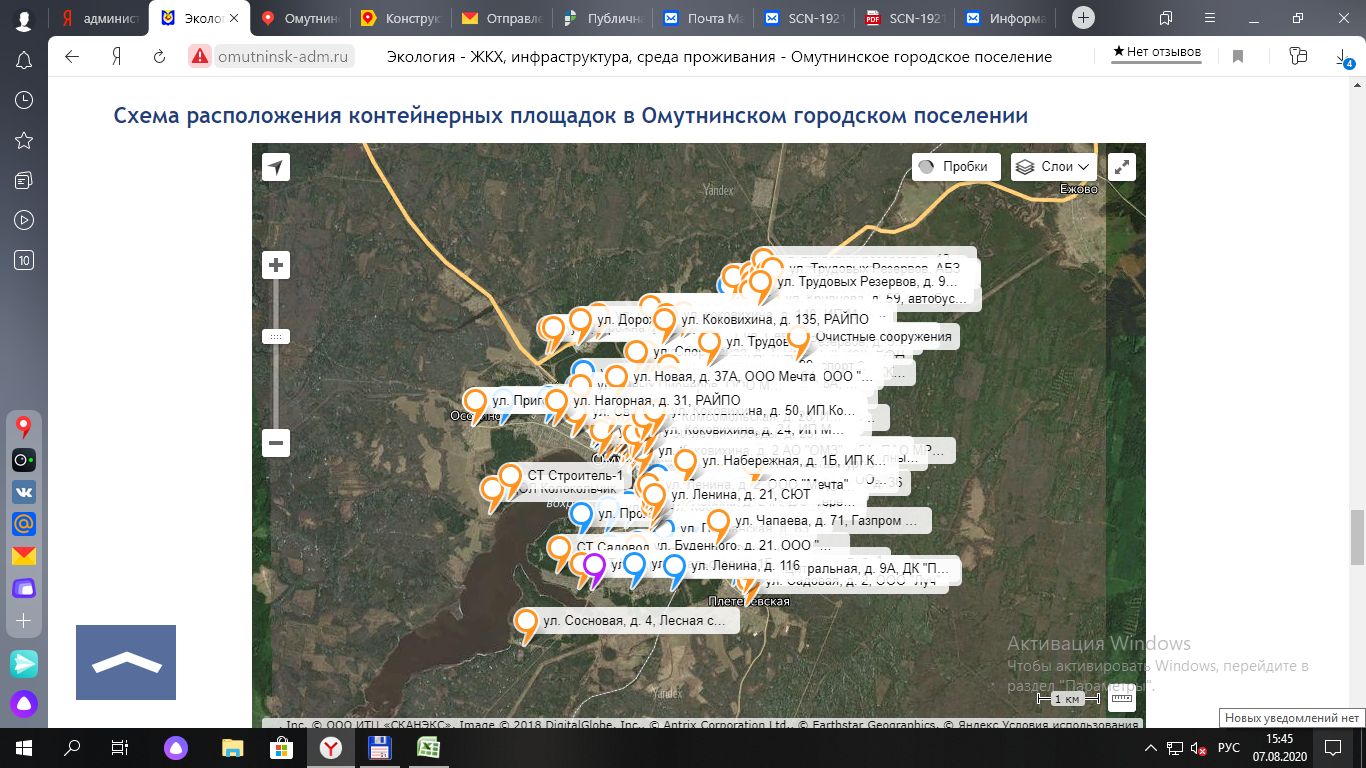 http://omutninsk-adm.ru/communal/ecology/АДМИНИСТРАЦИЯМУНИЦИПАЛЬНОГО ОБРАЗОВАНИЯОМУТНИНСКОЕ ГОРОДСКОЕ ПОСЕЛЕНИЕОМУТНИНСКОГО РАЙОНА КИРОВСКОЙ ОБЛАСТИПОСТАНОВЛЕНИЕО внесении изменений в постановление администрации Омутнинского       городского поселения от 03.02.2021 № 65Администрация Омутнинского городского поселения ПОСТАНОВЛЯЕТ:1. Внести изменения в  постановление администрации Омутнинского городского поселения от 03.02.2021 № 65 «Об изъятии земельных участков для муниципальных нужд»:- пункт 1 постановления дополнить абзацем следующего содержания:«На земельном участке в кадастровом квартале 43:22:310129 с кадастровым номером 43:22:310129:177, расположенном по адресу: Кировская обл., Омутнинский район, г. Омутнинск, ул. Свободы, д. 7, находятся два гаража в кирпичном исполнении площадью 84,5 кв. м и 110,2 кв. м.».2. Настоящее постановление опубликовать в сборнике основных муниципальных правовых актов органов местного самоуправления Омутнинского городского поселения и на официальном Интернет-сайте администрации Омутнинского городского поселения.3. Постановление вступает в силу в соответствии с действующим законодательством. 	4.  Контроль за выполнением настоящего постановления оставляю за собой.Глава администрацииОмутнинского городского поселения           И.В. ШаталовАДМИНИСТРАЦИЯМУНИЦИПАЛЬНОГО ОБРАЗОВАНИЯОМУТНИНСКОЕ ГОРОДСКОЕ ПОСЕЛЕНИЕОМУТНИНСКОГО РАЙОНА КИРОВСКОЙ ОБЛАСТИПОСТАНОВЛЕНИЕ04.03.2021					                                                           № 153г. ОмутнинскО внесении изменений в постановление администрации Омутнинского городского поселения от 29.09.2020 № 715В соответствии с Федеральным законом от 06.10.2003 № 131-ФЗ "Об общих принципах организации местного самоуправления в Российской Федерации", решением Омутнинской городской Думы от 16.02.2021 г. № 1 "О внесении изменений и дополнений в решение Омутнинской городской Думы от 24.12.2020 № 77 "О бюджете муниципального образования Омутнинское городское поселение Омутнинского района Кировской области на 2021 год и на плановый период 2022-2023 годов", постановлением администрации муниципального образования Омутнинское городское поселение Омутнинского района Кировской области от 04.12.2020 г. № 949 "О разработке, утверждении, реализации и оценке эффективности реализации муниципальных программ муниципального образования Омутнинское городское поселение Омутнинского района Кировской области" администрация Омутнинского городского  поселения ПОСТАНОВЛЯЕТ:1. Внести изменения в постановление администрации Омутнинского городского поселения от 29.09.2020 № 715 "Об утверждении муниципальной программы "Организация обустройства мест массового отдыха населения (общественных территорий)" на территории муниципального образования Омутнинское городское поселение Омутнинского района Кировской области на 2020-2022 годы" (с изменениями от 21.01.2021 г. № 24):1.1. В паспорте муниципальной программы в разделе "Ресурсное обеспечение муниципальной программы" строку "Общий объем финансирования муниципальной программы составляет 7891,254 тыс. руб., в том числе по годам реализации: 2020 – 184,183 тыс. руб., 2021 – 2289,311 тыс. руб." заменить на строку "Общий объем финансирования муниципальной программы составляет 8171,253 тыс. руб., в том числе по годам реализации: 2020 – 184,182 тыс. руб., 2021 – 2569,311 тыс. руб."1.2. Второй абзац раздела 4 "Обоснование ресурсного обеспечения муниципальной программы" изложить в следующей редакции:"Общий объем финансирования муниципальной программы составляет 8171,253 тыс. руб., в том числе по годам реализации: 2020 – 184,182 тыс. руб.2021 – 2569,311 тыс. руб.2022 – 2648,586 тыс. руб.2023 – 2769,174 тыс. руб.".1.3. Приложение № 1 к муниципальной программе "Ресурсное обеспечение реализации муниципальной программы "Организация обустройства мест массового отдыха населения (общественных территорий) на территории муниципального образования Омутнинское городское поселение Омутнинского района Кировской области" на 2020-2023 годы" изложить в новой редакции согласно приложению № 1 к настоящему постановлению. Прилагается.1.4. Приложение № 2 "Сведения о показателях эффективности реализации муниципальной программы" изложить в новой редакции согласно приложению № 2 к настоящему постановлению. Прилагается.2. Постановление вступает в силу в соответствии с действующим законодательством.3. Настоящее постановление опубликовать в сборнике основных муниципальных правовых актов органов местного самоуправления Омутнинского городского поселения и на официальном сайте муниципального образования Омутнинское городское поселение Омутнинского района Кировской области.4. Контроль за исполнением настоящего постановления оставляю за собой.Глава администрации Омутнинского городского поселения          И.В. Шаталов   Приложение № 1 к муниципальной программе "Организация обустройства мест массового отдыха населения (общественных территорий) на территории муниципального образования Омутнинское городское поселение Омутнинского района Кировской области" на 2020-2023 годыРЕСУРСНОЕ ОБЕСПЕЧЕНИЕреализации муниципальной программы "Организация обустройства мест массового отдыха населения (общественных территорий) на территории муниципального образования Омутнинское городское поселение Омутнинского района Кировской области" на 2020-2023 годы____________________Приложение № 2 к муниципальной программе "Организация обустройства мест массового отдыха населения (общественных территорий) на территории муниципального образования Омутнинское городское поселение Омутнинского района Кировской области" на 2020-2023 годы                                                                                          Сведения о показателях эффективности реализации муниципальной программы__________________О внесении изменений в постановление администрации Омутнинского городского поселения от 09.02.2021 г. № 89В соответствии с постановлением администрации муниципального образования Омутнинское городское поселение Омутнинского района Кировской области от 04.12.2020 г. № 949 "О разработке, утверждении, реализации и оценке эффективности реализации муниципальных программ муниципального образования Омутнинское городское поселение Омутнинского района Кировской области", решением Омутнинской городской Думы от 16.02.2021 г. № 1"О внесении изменений и дополнений в решение Омутнинской городской Думы от 24.12.2020 № 77 "О бюджете муниципального образования Омутнинское городское поселение Омутнинского района Кировской области на 2021 год и на плановый период 2022-2023 годов" администрация Омутнинского городского поселения ПОСТАНОВЛЯЕТ:	1. Внести изменения в постановление администрации Омутнинского городского поселения от 09.02.2021 г. № 89 "Об утверждении плана реализации муниципальной программы "Организация обустройства мест массового отдыха населения (общественных территорий) на территории муниципального образования Омутнинское городское поселение Омутнинского района Кировской области" на 2020-2023 годы на 2021 год":	1.1. План реализации муниципальной программы "Организация обустройства мест массового отдыха населения (общественных территорий) на территории муниципального образования Омутнинское городское поселение Омутнинского района Кировской области" на 2020-2023 годы изложить в новой редакции. Прилагается.2. Постановление вступает в силу в соответствии с действующим законодательством.3. Настоящее постановление опубликовать в сборнике основных муниципальных правовых актов органов местного самоуправления Омутнинского городского поселения и на официальном сайте муниципального образования Омутнинское городское поселение Омутнинского района Кировской области.         4. Контроль за исполнением настоящего постановления оставляю за собой.Глава администрацииОмутнинского городского поселения                И.В.ШаталовУТВЕРЖДЕН   Постановлением администрациимуниципального образования    Омутнинское городское поселениеОмутнинского района Кировской областиот 04.03.2021 № 154План реализации муниципальной программы"Организация обустройства мест массового отдыха населения (общественных территорий) на территории муниципального образования Омутнинское городское поселение Омутнинского района Кировской области" на 2020-2023 годы на 2021 год_____________АДМИНИСТРАЦИЯМУНИЦИПАЛЬНОГО ОБРАЗОВАНИЯОМУТНИНСКОЕ ГОРОДСКОЕ ПОСЕЛЕНИЕОМУТНИНСКОГО РАЙОНА КИРОВСКОЙ ОБЛАСТИПОСТАНОВЛЕНИЕ09.03.2021                                                                                                    № 158г. ОмутнинскО внесении изменений в постановление администрации Омутнинского городского поселения от 23.12.2020 г. № 1003В соответствии с Федеральным законом от 06.10.2003 № 131-ФЗ "Об общих принципах организации местного самоуправления в Российской Федерации", решением Омутнинской городской Думы от 16.02.2021 г. № 1 "О внесении изменений и дополнений в решение Омутнинской городской Думы от 24.12.2020 № 77 "О бюджете муниципального образования Омутнинское городское поселение Омутнинского района Кировской области на 2021 год и на плановый период 2022-2023 годов", постановлением администрации муниципального образования Омутнинское городское поселение Омутнинского района Кировской области от 04.12.2020 г. № 949 "О разработке, утверждении, реализации и оценке эффективности реализации муниципальных программ муниципального образования Омутнинское городское поселение Омутнинского района Кировской области" администрация Омутнинского городского  поселения ПОСТАНОВЛЯЕТ:1. Внести изменения в постановление администрации Омутнинского городского поселения от 23.12.2020 г. № 1003 "Об утверждении муниципальной программы "Развитие коммунальной и жилищной инфраструктуры в муниципальном образовании Омутнинское городское поселение Омутнинского района Кировской области" на 2021-2023 годы:1.1. В паспорте муниципальной программы в разделе "Ресурсное обеспечение муниципальной программы" строку "Общий объем финансирования муниципальной программы составляет 10947,504 тыс. руб., в том числе по годам реализации: 2021 – 3097,504 тыс. руб." заменить на строку "Общий объем финансирования муниципальной программы составляет 11147,504 тыс. руб., в том числе по годам реализации: 2021 – 3297,504 тыс. руб.".1.2. Пункт 1 "мероприятия в области коммунального хозяйства" раздела 3 "Характеристика программных мероприятий" изложить в следующей редакции:"1) мероприятия в области коммунального хозяйства:- устройство системы водоснабжения, расположенной по ул. Стальская, г. Омутнинск;- проектирование и устройство канализационных сетей к жилым домам по ул. Кривцова, д. 3,5,7,9;- проектирование и устройство водопроводных и канализационных сетей к жилому дому по ул. Кривцова, д. 38 а;- актуализация схем водоснабжения и водоотведения, теплоснабжения;- компенсация за услуги бани".1.3. Второй абзац раздела 4 "Обоснование ресурсного обеспечения муниципальной программы" изложить в следующей редакции:1.4. Приложение № 1 к муниципальной программе "Ресурсное обеспечение реализации муниципальной программы "Развитие коммунальной и жилищной инфраструктуры в муниципальном образовании Омутнинское городское поселение Омутнинского района Кировской области" на 2021-2023 годы изложить в новой редакции согласно приложению № 1 к настоящему постановлению. Прилагается.1.5. Приложение № 2 "Сведения о показателях эффективности реализации муниципальной программы" изложить в новой редакции согласно приложению № 2 к настоящему постановлению. Прилагается.2. Постановление вступает в силу в соответствии с действующим законодательством.3. Настоящее постановление опубликовать в сборнике основных муниципальных правовых актов органов местного самоуправления Омутнинского городского поселения и на официальном сайте муниципального образования Омутнинское городское поселение Омутнинского района Кировской области.4. Контроль за исполнением настоящего постановления оставляю за собой.Глава администрации Омутнинского городского поселения              И.В. Шаталов           Приложение № 1 к муниципальной программе "Развитие коммунальной и жилищной инфраструктуры в муниципальном образовании Омутнинское городское поселение Омутнинского района Кировской  области" на 2021-2023 годыРЕСУРСНОЕ ОБЕСПЕЧЕНИЕ реализации муниципальной программы"Развитие коммунальной и жилищной инфраструктуры в муниципальном образовании Омутнинское городское поселение Омутнинского района Кировской области" на 2021-2023 годы_____________Приложение № 2 к муниципальной программе "Развитие коммунальной и жилищной инфраструктуры в муниципальном образовании Омутнинское городское поселение Омутнинского района Кировской  области" на 2021-2023 годыСведения о показателях эффективности реализации муниципальной программы________________О внесении изменений в постановление администрации Омутнинского городского поселения от 04.02.2021 г. № 78В соответствии с постановлением администрации муниципального образования Омутнинское городское поселение Омутнинского района Кировской области от 04.12.2020 г. № 949 "О разработке, утверждении, реализации и оценке эффективности реализации муниципальных программ муниципального образования Омутнинское городское поселение Омутнинского района Кировской области", решением Омутнинской городской Думы от 16.02.2021 г. № 1"О внесении изменений и дополнений в решение Омутнинской городской Думы от 24.12.2020 № 77 "О бюджете муниципального образования Омутнинское городское поселение Омутнинского района Кировской области на 2021 год и на плановый период 2022-2023 годов" администрация Омутнинского городского поселения ПОСТАНОВЛЯЕТ:1. Внести изменения в постановление администрации Омутнинского городского поселения от 04.02.2021 г. № 78 "Об утверждении плана реализации муниципальной программы "Развитие коммунальной и жилищной инфраструктуры в муниципальном образовании Омутнинское городское поселение Омутнинского района Кировской области" на 2021-2023 годы на 2021 год":1.1. План реализации муниципальной программы "Развитие коммунальной и жилищной инфраструктуры в муниципальном образовании Омутнинское городское поселение Омутнинского района Кировской области" на 2021-2023 годы на 2021 год изложить в новой редакции. Прилагается.2. Постановление вступает в силу в соответствии с действующим законодательством.3. Настоящее постановление опубликовать в сборнике основных муниципальных правовых актов органов местного самоуправления Омутнинского городского поселения и на официальном сайте муниципального образования Омутнинское городское поселение Омутнинского района Кировской области.4. Контроль за исполнением настоящего постановления оставляю за собой.Глава администрацииОмутнинского городского поселения              И.В.ШаталовУТВЕРЖДЕН   Постановлением администрациимуниципального образования    Омутнинское городское поселениеОмутнинского района Кировской областиот 09.03.2021 № 159План реализации муниципальной программы"Развитие коммунальной и жилищной инфраструктуры в муниципальном образовании Омутнинское городское поселение Омутнинского района Кировской области" на 2021-2023 годы на 2021 год_____________АДМИНИСТРАЦИЯМУНИЦИПАЛЬНОГО ОБРАЗОВАНИЯОМУТНИНСКОЕ ГОРОДСКОЕ ПОСЕЛЕНИЕОМУТНИНСКОГО РАЙОНА КИРОВСКОЙ ОБЛАСТИПОСТАНОВЛЕНИЕ10.03.2021                                               		  			                № 160г. ОмутнинскО внесении изменений в постановление администрации Омутнинского городского поселения от 23.12.2020 г. № 1008В соответствии с Федеральным законом от 06.10.2003 № 131-ФЗ "Об общих принципах организации местного самоуправления в Российской Федерации", решением Омутнинской городской Думы от 16.02.2021 г. № 1 "О внесении изменений и дополнений в решение Омутнинской городской Думы от 24.12.2020 № 77 "О бюджете муниципального образования Омутнинское городское поселение Омутнинского района Кировской области на 2021 год и на плановый период 2022-2023 годов", постановлением администрации муниципального образования Омутнинское городское поселение Омутнинского района Кировской области от 04.12.2020 г. № 949 "О разработке, утверждении, реализации и оценке эффективности реализации муниципальных программ муниципального образования Омутнинское городское поселение Омутнинского района Кировской области" администрация Омутнинского городского  поселения ПОСТАНОВЛЯЕТ:	1. Внести изменения в постановление администрации Омутнинского городского поселения от 23.12.2020 г. № 1008 "Об утверждении муниципальной программы "Развитие физической культуры и спорта в муниципальном образовании Омутнинское городское поселение Омутнинского района Кировской области" в 2021-2023 годах":	1.1. В паспорте муниципальной программы в разделе "Ресурсное обеспечение муниципальной программы" строку "Общий объем финансирования муниципальной программы составляет 900,000 тыс. руб., в том числе по годам реализации: 2021 – 300,000 тыс. руб." заменить на строку "Общий объем финансирования муниципальной программы составляет 1100,000 тыс. руб., в том числе по годам реализации: 2021 – 500,000 тыс. руб."	1.2. Второй абзац раздела 4 "Обоснование ресурсного обеспечения муниципальной программы" изложить в следующей редакции:"Общий объем финансирования муниципальной программы составляет 1100,000 тыс. руб., в том числе по годам реализации: 2021 – 500,000 тыс. руб.2022 – 300,000 тыс. руб.2023 – 300,000 тыс. руб.".1.3. Приложение № 1 к муниципальной программе "Ресурсное обеспечение реализации муниципальной программы "Об утверждении муниципальной программы "Развитие физической культуры и спорта в муниципальном образовании Омутнинское городское поселение Омутнинского района Кировской области" в 2021-2023 годах" изложить в новой редакции согласно приложению № 1 к настоящему постановлению. Прилагается.1.4. Приложение № 2 "Сведения о показателях эффективности реализации муниципальной программы" изложить в новой редакции согласно приложению № 2 к настоящему постановлению. Прилагается.2. Постановление вступает в силу в соответствии с действующим законодательством.3. Настоящее постановление опубликовать в сборнике основных муниципальных правовых актов органов местного самоуправления Омутнинского городского поселения и на официальном сайте муниципального образования Омутнинское городское поселение Омутнинского района Кировской области.4. Контроль за исполнением настоящего постановления оставляю за собой.Глава администрации Омутнинского городского поселения          И.В. Шаталов                                                         Приложение № 1 к муниципальной программе "Развитие физической культуры и спорта в муниципальном образовании Омутнинское городское поселение Омутнинского района Кировской  области" в 2021-2023 годах РЕСУРСНОЕ ОБЕСПЕЧЕНИЕреализации муниципальной программы"Развитие физической культуры и спорта в муниципальном образовании Омутнинское городское поселение Омутнинского района Кировской области" в 2021-2023 годах____________Приложение № 2 к муниципальной программе "Развитие физической культуры и спорта  в муниципальном образовании Омутнинское городское поселение Омутнинского района Кировской  области" в 2021-2023 годах Сведения о показателях эффективности реализации муниципальной программы____________О внесении изменений в постановление администрации Омутнинского городского поселения от 15.02.2021 г. № 106В соответствии с постановлением администрации муниципального образования Омутнинское городское поселение Омутнинского района Кировской области от 04.12.2020 г. № 949 "О разработке, утверждении, реализации и оценке эффективности реализации муниципальных программ муниципального образования Омутнинское городское поселение Омутнинского района Кировской области", решением Омутнинской городской Думы от 16.02.2021 г. № 1"О внесении изменений и дополнений в решение Омутнинской городской Думы от 24.12.2020 № 77 "О бюджете муниципального образования Омутнинское городское поселение Омутнинского района Кировской области на 2021 год и на плановый период 2022-2023 годов" администрация Омутнинского городского поселения ПОСТАНОВЛЯЕТ:1. Внести изменения в постановление администрации Омутнинского городского поселения от 15.02.2021 г. № 106 "Об утверждении плана реализации муниципальной программы "Развитие физической культуры и спорта в муниципальном образовании Омутнинское городское поселение Омутнинского района Кировской области" в 2021-2023 годах на 2021 год":1.1. План реализации муниципальной программы "Развитие физической культуры и спорта в муниципальном образовании Омутнинское городское поселение Омутнинского района Кировской области" в 2021-2023 годах на 2021 год изложить в новой редакции. Прилагается.2. Постановление вступает в силу в соответствии с действующим законодательством.3. Настоящее постановление опубликовать в сборнике основных муниципальных правовых актов органов местного самоуправления Омутнинского городского поселения и на официальном сайте муниципального образования Омутнинское городское поселение Омутнинского района Кировской области.         4. Контроль за исполнением настоящего постановления оставляю за собой.Глава администрацииОмутнинского городского поселения            И.В.ШаталовУТВЕРЖДЕН   Постановлением администрациимуниципального образования    Омутнинское городское поселениеОмутнинского района Кировской областиот 10.03.2021 № 161План реализации муниципальной программы"Развитие физической культуры и спорта в муниципальном образовании Омутнинское городское поселение Омутнинского района Кировской области" в 2021-2023 годах на 2021 год_____________№ п/пРешение№, датаСтр.39О внесении изменений и дополнений в решение Омутнинской городской Думы от 24.12.2020 № 77 «О бюджете муниципального образования Омутнинское городское поселение Омутнинского района Кировской области на 2021 год и на плановый период  2022-2023 годов»804.03.2021240Об обмене земельного участка, находящегося в муниципальной собственности Омутнинского городского поселения, на земельные участки, находящиеся в частной собственности904.03.20211941О даче согласия на прием имущества, безвозмездно передаваемого из собственности муниципального образования Омутнинский муниципальный  район  в муниципальную собственность Омутнинского городского поселения1004.03.202120№ п/пПостановление№, датаСтр.42О внесении изменений в постановление администрации Омутнинского городского поселения от 01.10.2019 № 86914503.03.20212243О внесении изменений в постановление администрации Омутнинского городского поселения от 09.02.2021 г. № 9414603.03.20212544О внесении изменений в постановление администрации Омутнинского городского поселения от 23.12.2020 г. № 100414703.03.20212745О внесении изменений в постановление администрации Омутнинского городского поселения от 09.02.2021 № 9214803.03.20213046О внесении изменений в постановление администрации Омутнинского городского поселения от 06.08.2020г. № 56615103.03.20213347О внесении изменений в постановление администрации Омутнинского городского поселения от 03.02.2021 № 6515203.03.20215848О внесении изменений в постановление администрации Омутнинского городского поселения от 29.09.2020 № 71515304.03.20215949О внесении изменений в постановление администрации Омутнинского городского поселения от 09.02.2021 г. № 8915404.03.20216250О внесении изменений в постановление администрации Омутнинского городского поселения от 23.12.2020 г. № 100315809.03.20216451О внесении изменений в постановление администрации Омутнинского городского поселения от 04.02.2021 г. № 7815909.03.20216852О внесении изменений в постановление администрации Омутнинского городского поселения от 23.12.2020 г. № 100816010.03.20217153О внесении изменений в постановление администрации Омутнинского городского поселения от 15.02.2021 г. № 10616110.03.202174Наименование расходаРазделПодразделСумма                 (тыс.руб.)1234  ВСЕГО РАСХОДОВ0000108 543,864Общегосударственные вопросы010026 150,313Функционирование высшего должностного лица субъекта Российской Федерации и муниципального образования01021 003,237Функционирование Правительства Российской Федерации, высших  исполнительных органов государственной  власти субъектов Российской Федерации, местных администраций010411 888,832Резервные фонды0111244,000Другие общегосударственные вопросы011313 014,244Национальная безопасность и правоохранительная деятельность0300917,000Защита населения и территории от чрезвычайных ситуаций природного и техногенного характера, пожарная безопасность0310887,000Другие вопросы в области национальной безопасности и правоохранительной деятельности031430,000Национальная экономика040043 650,800Транспорт040862,000Дорожное хозяйство (дорожные фонды)040943 400,000Другие вопросы в области национальной экономики0412188,800Жилищно-коммунальное хозяйство050032 770,923Коммунальное хозяйство05021 600,000Благоустройство050328 447,826Другие вопросы в области жилищно-коммунального хозяйства05052 723,097Образование0700116,000Профессиональная подготовка, переподготовка и повышение квалификации070546,000Молодежная политика 070770,000Культура, кинематография08003 763,100Культура 08013 763,100Социальная политика1000675,728Пенсионное обеспечение100123,128Социальное обеспечение населения10036,000Другие вопросы в области социальной политики1006646,600Физическая культура и спорт1100500,000Массовый спорт1102500,000Наименование расходаЦелевая статьяВид расходаСумма                  (тыс. руб)  ВСЕГО00000 00000000108543,864Муниципальная программа Омутнинского городского поселения "Развитие муниципального управления в муниципальном образовании Омутнинское городское поселение Омутнинского района Кировской области"30000 0000000014997,127Руководство и управление в сфере установленных функций органов  местного самоуправления30000 0100000014930,527Глава муниципального образования30000 010200001003,237Расходы на выплаты персоналу в целях обеспечения выполнения функций государственными (муниципальными) органами, казенными учреждениями, органами управления государственными внебюджетными фондами30000 010201001003,237Доплаты к пенсиям муниципальных служащих30000 0103000023,128Социальное обеспечение и иные выплаты населению30000 0103030023,128Органы местного самоуправления30000 0104000011921,432Расходы на выплаты персоналу в целях обеспечения выполнения функций государственными (муниципальными) органами, казенными учреждениями, органами управления государственными внебюджетными фондами30000 0104010010469,086Закупка товаров, работ и услуг для обеспечения государственных (муниципальных) нужд30000 010402001246,554Иные бюджетные ассигнования30000 01040800205,792Обеспечение выполнения функций  органов местного самоуправления30000 010500001754,783Расходы на выплаты персоналу в целях обеспечения выполнения функций государственными (муниципальными) органами, казенными учреждениями, органами управления государственными внебюджетными фондами30000 01050100724,117Закупка товаров, работ и услуг для обеспечения государственных (муниципальных) нужд30000 010502001025,183Иные бюджетные ассигнования30000 010508005,483Обеспечение хозяйственного обслуживания органов местного самоуправления30000 01060000217,947Расходы на выплаты персоналу в целях обеспечения выполнения функций государственными (муниципальными) органами, казенными учреждениями, органами управления государственными внебюджетными фондами30000 01060100217,947Финансовое обеспечение других общегосударственных вопросов30000 0107000010,000Иные бюджетные ассигнования30000 0107080010,000Финансовое обеспечение расходных обязательств муниципального образования, возникающих при выполнении переданных полномочий30000 1000000062,900Содействие в развитии сельскохозяйственного производства, создание условий для развития малого и среднего предпринимательства30000 1002000060,500Межбюджетные трансферты30000 1002050060,500Осуществление внутреннего муниципального финансового контроля за исполнением бюджета Омутнинского городского поселения30000 101100002,400Межбюджетные трансферты30000 101105002,400Финансовое обеспечение расходных обязательств муниципальных образований, возникающих при выполнении государственных полномочий Кировской области30000 160000003,700Создание и деятельность в муниципальных образованиях административных комиссий 30000 160500003,700Закупка товаров, работ и услуг для обеспечения государственных (муниципальных) нужд30000 160502003,700Муниципальная программа Омутнинского городского поселения "Управление муниципальным имуществом муниципального образования Омутнинское городское поселение Омутнинского района Кировской области"31000 000000009270,000Реализация государственной политики в области приватизации и управления муниципальной собственностью31000 020000009270,000Управление муниципальной собственностью городского поселения31000 020100009270,000Расходы на выплаты персоналу в целях обеспечения выполнения функций государственными (муниципальными)органами, казенными учреждениями, органами управления государственными внебюджетными фондами31000 020101002426,231Закупка товаров, работ и услуг для обеспечения государственных (муниципальных) нужд31000 020102006748,769Иные бюджетные ассигнования31000 0201080095,000Муниципальная программа Омутнинского городского поселения "Развитие коммунальной и жилищной инфраструктуры в муниципальном образовании Омутнинское городское поселение Омутнинского района Кировской области"32000 000000003297,504Мероприятия в области коммунального хозяйства32000 030000001600,000Финансовое обеспечение мероприятий в области коммунального хозяйства 32000 03010000700,000Закупка товаров, работ и услуг для обеспечения государственных (муниципальных) нужд32000 03010200200,000Капитальные вложения в объекты государственной (муниципальной) собственности32000 03010400500,000Компенсация выпадающих доходов организациям, предоставляющим населению услуги бани по тарифам, не обеспечивающим возмещение издержек32000 03020000900,000Иные бюджетные ассигнования32000 03020800900,000Исполнение государственных (муниципальных) гарантий без права регрессного требования гаранта к принципалу или уступки гаранту прав требования бенефициара к принципалу32000 120000001697,504Иные бюджетные ассигнования32000 120008001697,504Муниципальная программа Омутнинского городского поселения "Развитие транспортной системы в муниципальном образовании Омутнинское городское поселение Омутнинского района Кировской области"33000 0000000033815,798Мероприятия в сфере дорожной деятельности 33000 0400000016871,075Капитальный ремонт, ремонт и содержание автомобильных дорог общего пользования местного значения и искусственных сооружений на них 33000 0401000016871,075Закупка товаров, работ и услуг для обеспечения государственных (муниципальных) нужд33000 0401020016871,075Организация перевозок автомобильным транспортом33000 1201000062,000Закупка товаров, работ и услуг для обеспечения государственных (муниципальных) нужд33000 1201020062,000Ремонт автомобильных дорог местного значения с твердым покрытием в границах городских населенных пунктов33000 1555000016044,000Закупка товаров, работ и услуг для обеспечения государственных (муниципальных) нужд33000 1555020016044,000Софинансирование расходов на ремонт автомобильных дорог местного значения с твердым покрытием в границах городских населенных пунктов33000 S5550000179,223Закупка товаров, работ и услуг для обеспечения государственных (муниципальных) нужд33000 S5550200179,223Подпрограмма "Повышение безопасности дорожного движения"33100 00000000659,500Иные межбюджетные трансферты из областного бюджета33100 17000000659,500Содержание автомобильных дорог общего пользования местного значения в части выполнения мероприятий по обеспечению безопасности дорожного движения33100 17260000659,500Закупка товаров, работ и услуг для обеспечения государственных (муниципальных) нужд33100 17260200659,500Муниципальная программа Омутнинского городского поселения "Развитие благоустройства в муниципальном образовании Омутнинское городское поселение Омутнинского района Кировской области"35000 0000000023123,124Мероприятия по благоустройству35000 0700000020125,372Уличное освещение35000 0701000012075,039Закупка товаров, работ и услуг для обеспечения государственных (муниципальных) нужд35000 0701020012075,039Озеленение35000 07020000500,000Закупка товаров, работ и услуг для обеспечения государственных (муниципальных) нужд35000 07020200500,000Организация и содержание мест захоронения35000 070300001000,000Закупка товаров, работ и услуг для обеспечения государственных (муниципальных) нужд35000 070302001000,000Прочие мероприятия по благоустройству городского поселения35000 070400006550,333Закупка товаров, работ и услуг для обеспечения государственных (муниципальных) нужд35000 070402006550,333Инвестиционные программы и проекты развития общественной инфраструктуры муниципальных образований в Кировской области35000 15170000198,539Инвестиционные программы и проекты развития общественной инфраструктуры муниципальных образований в Кировской области:устройство детской игровой площадки  по ул. Центральная, дер. Плетеневская35000 1517100091,234Закупка товаров, работ и услуг для обеспечения государственных (муниципальных) нужд35000 1517120091,234Инвестиционные программы и проекты развития общественной инфраструктуры муниципальных образований в Кировской области:устройство детской игровой площадки  по ул. Юных Пионеров, д.31, г. Омутнинск35000 15172000107,305Закупка товаров, работ и услуг для обеспечения государственных (муниципальных) нужд35000 15172200107,305Софинансирование инвестиционных программ и проектов развития общественной инфраструктуры в Омутнинском городском поселении35000 S5170000199,213Софинансирование инвестиционных программ и проектов развития общественной инфраструктуры в Омутнинском городском поселении: устройство детской игровой площадки  по ул. Центральная, дер. Плетеневская35000 S517100087,587Закупка товаров, работ и услуг для обеспечения государственных (муниципальных) нужд35000 S517120087,587Софинансирование инвестиционных программ и проектов развития общественной инфраструктуры в Омутнинском городском поселении: устройство детской игровой площадки  по ул. Юных Пионеров, д.31, г. Омутнинск35000 S5172000111,626Закупка товаров, работ и услуг для обеспечения государственных (муниципальных) нужд35000 S5172200111,626Гранты на реализацию проекта "Народный бюджет"35000 171700001500,000Закупка товаров, работ и услуг для обеспечения государственных (муниципальных) нужд35000 171702001500,000Софинансирование мероприятий на реализацию пилотного проекта "Народный бюджет"35000 S71700001100,000Закупка товаров, работ и услуг для обеспечения государственных (муниципальных) нужд35000 S71702001100,000Муниципальная программа "Обеспечение безопасности и жизнедеятельности населения  муниципального образования Омутнинское городское поселение Омутнинского района Кировской области"36000 000000001157,000Мероприятия по обеспечению безопасности и жизнедеятельности населения муниципального образования36000 080000001107,000Резервный фонд городского поселения36000 08010000250,000Иные бюджетные ассигнования36000 08010800250,000Предупреждение и ликвидация последствий чрезвычайных ситуаций и стихийных бедствий природного и техногенного характера36000 08020000207,000Закупка товаров, работ и услуг для обеспечения государственных (муниципальных) нужд36000 08020200207,000Обеспечение первичных мер пожарной безопасности на территории муниципального образования 36000 08030000650,000Закупка товаров, работ и услуг для обеспечения государственных (муниципальных) нужд36000 08030200650,000Финансовое обеспечение расходных обязательств муниципального образования, возникающих при выполнении переданных полномочий36000 1000000050,000Организация и осуществление мероприятий по территориальной обороне и гражданской обороне, защите населения и территории поселения от чрезвычайных ситуаций природного и техногенного характера36000 1007000030,000Межбюджетные трансферты36000 1007050030,000Оказание поддержки гражданам и их объединениям, участвующим в охране общественного порядка, создание условий для деятельности народных дружин36000 1009000020,000Межбюджетные трансферты36000 1009050020,000Муниципальная программа Омутнинского городского поселения "Поддержка некоммерческих организаций и осуществление мероприятий по работе с детьми и молодежью в муниципальном образовании Омутнинское городское поселение Омутнинского района Кировской области"37000 00000000787,910Мероприятия по соответствующим направлениям расходов37000 09000000717,910Финансовая поддержка общественных инициатив37000 0901000071,310Закупка товаров, работ и услуг для обеспечения государственных (муниципальных) нужд37000 0901020071,310Финансовая поддержка мероприятий по профилактике безнадзорности и правонарушений несовершеннолетних            37000 09030000416,600Закупка товаров, работ и услуг для обеспечения государственных (муниципальных) нужд37000 09030200416,600Финансовая поддержка местной организации "Омутнинский городской совет ветеранов"37000 09040000110,000Предоставление субсидий бюджетным, автономным учреждениям и иным некоммерческим организациям37000 09040600110,000Финансовая поддержка местной организации "Всероссийское общество инвалидов"37000 09050000120,000Предоставление субсидий бюджетным, автономным учреждениям и иным некоммерческим организациям37000 09050600120,000Финансовое обеспечение расходных обязательств муниципального образования, возникающих при выполнении переданных полномочий37000 1000000070,000Организация и осуществление мероприятий по работе с детьми и молодежью в поселении37000 1010000070,000Межбюджетные трансферты37000 1010050070,000Муниципальная программа Омутнинского городского поселения "Противодействие экстремизму и профилактика терроризма на территории муниципального образования Омутнинское городское поселение Омутнинского района Кировской области"38000 0000000010,000Мероприятия по обеспечению безопасности и жизнедеятельности населения муниципального образования38000 0800000010,000Профилактика экстремизма и терроризма38000 0804000010,000Закупка товаров, работ и услуг для государственных (муниципальных) нужд38000 0804020010,000Муниципальная программа Омутнинского городского поселения "Формирование современной городской среды на территории муниципального образования Омутнинское городское поселение Омутнинского района Кировской области"40000 0000000012401,593Прочие мероприятия по благоустройству 40000 070400002896,456Закупка товаров, работ и услуг для обеспечения государственных (муниципальных) нужд40000 070402002896,456Федеральный проект  "Формирование современной городской среды"400F2 000000009505,137Реализация программ формирования современной городской среды400F2 555500009505,137Закупка товаров, работ и услуг для обеспечения государственных (муниципальных) нужд400F2 555502009505,137Муниципальная программа Омутнинского городского поселения "Повышение качества водоснабжения на территории муниципального образования Омутнинское городское поселение Омутнинского района Кировской области"43000 000000002723,097Реализация мероприятий национального проекта "Жилье и городская среда"430F0 000000002723,097Федеральный проект "Чистая вода"430F5 000000002723,097Строительство и реконструкция (модернизация) объектов питьевого водоснабжения 430F5 N24300002723,097Капитальные вложения в объекты недвижимого имущества государственной (муниципальной) собственности430F5 N24304002723,097Муниципальная программа Омутнинского городского поселения "Развитие физической культуры и спорта в муниципальном образовании Омутнинское городское поселение Омутнинского района Кировской области"46000 00000000500,000Финансовое обеспечение расходных обязательств муниципального образования, возникающих при выполнении переданных полномочий46000 10000000500,000Обеспечение условий для развития на территории поселения физической культуры,школьного спорта и массового спорта, организация проведения официальных физкультурно-оздоровительных и спортивных мероприятий поселения46000 10050000500,000Межбюджетные трансферты46000 10050500500,000Муниципальная программа Омутнинского городского поселения "Организация обустройства мест массового отдыха населения (общественных территорий) на территории муниципального образования Омутнинское городское поселение Омутнинского района Кировской области"47000 000000002569,311Финансовое обеспечение  деятельности муниципальных учреждений47000 130000002569,311Учреждения, осуществляющие деятельность по организации работ по повышению качества и комфорта городской среды47000 130100002569,311Предоставление субсидий бюджетным,автономным учреждениям и иным некоммерческим организациям47000 130106002569,311Муниципальная программа Омутнинского городского поселения "Развитие культуры в муниципальном образовании Омутнинское городское поселение Омутнинского района Кировской области"48000 000000003763,100Финансовое обеспечение расходных обязательств муниципального образования, возникающих при выполнении переданных полномочий48000 100000003763,100Организация библиотечного обслуживания населения, комплектование и обеспечение сохранности библиотечных фондов библиотек поселения48000 10040000500,100Межбюджетные трансферты48000 10040500500,100Создание условий для организации досуга и обеспечения жителей поселения услугами организаций культуры48000 100600003263,000Межбюджетные трансферты48000 100605003263,000Наименование расходакод главного распорядителяРаздел, подразделЦелевая статьяВид расходаСумма                 (тыс.руб)  ВСЕГО000000000000 00000000108543,864Администрация муниципального образования Омутнинское городское поселение Омутнинского района Кировской области983000000000 0000000099273,864Общегосударственные вопросы983010000000 0000000016891,313Функционирование высшего должностного лица субъекта Российской Федерации и муниципального образования983010200000 000000001003,237Муниципальная программа Омутнинского городского поселения "Развитие муниципального управления в муниципальном образовании Омутнинское городское поселение Омутнинского района Кировской области"983010230000 000000001003,237Руководство и управление в сфере установленных функций  органов местного самоуправления983010230000 010000001003,237Глава муниципального образования983010230000 010200001003,237Расходы на выплаты персоналу в целях обеспечения выполнения функций государственными (муниципальными) органами, казенными учреждениями, органами управления государственными внебюджетными фондами983010230000 010201001003,237Функционирование Правительства Российской Федерации, высших  исполнительных органов государственной  власти субъектов Российской Федерации, местных администраций983010400000 0000000011888,832Муниципальная программа Омутнинского городского поселения "Развитие муниципального управления в муниципальном образовании Омутнинское городское поселение Омутнинского района Кировской области"983010430000 0000000011888,832Руководство и управление в сфере установленных функций органов  местного самоуправления983010430000 0100000011886,432Органы местного самоуправления983010430000 0104000011886,432Расходы на выплаты персоналу в целях обеспечения выполнения функций государственными (муниципальными) органами, казенными учреждениями, органами управления государственными внебюджетными фондами983010430000 0104010010469,086Закупка товаров, работ и услуг для обеспечения государственных (муниципальных) нужд983010430000 010402001211,554Иные бюджетные ассигнования983010430000 01040800205,792Осуществление внутреннего муниципального финансового контроля за исполнением бюджета Омутнинского городского поселения983010430000 101100002,400Межбюджетные трансферты983010430000 101105002,400Резервные фонды983011100000 00000000244,000Муниципальная программа Омутнинского городского поселения "Обеспечение безопасности и жизнедеятельности населения  муниципального образования Омутнинское городское поселение Омутнинского района Кировской области"983011136000 00000000244,000Мероприятия по обеспечению безопасности и жизнедеятельности населения муниципального образования983011136000 08000000244,000Резервный фонд городского поселения983011136000 08010000244,000Иные бюджетные ассигнования983011136000 08010800244,000Другие общегосударственные вопросы983011300000 000000003755,244Муниципальная программа Омутнинского городского поселения "Развитие муниципального управления в муниципальном образовании Омутнинское городское поселение Омутнинского района Кировской области"983011330000 000000001986,430Руководство и управление в сфере установленных функций  органов местного самоуправления983011330000 010000001982,730Обеспечение выполнения функций  органов местного самоуправления983011330000 010500001754,783Расходы на выплаты персоналу в целях обеспечения выполнения функций государственными (муниципальными) органами, казенными учреждениями, органами управления государственными внебюджетными фондами983011330000 01050100724,117Закупка товаров, работ и услуг для обеспечения государственных (муниципальных) нужд983011330000 01050 2001025,183Иные бюджетные ассигнования983011330000 010508005,483Обеспечение хозяйственного обслуживания органов местного самоуправления983011330000 01060000217,947Расходы на выплаты персоналу в целях обеспечения выполнения функций государственными (муниципальными) органами, казенными учреждениями, органами управления государственными внебюджетными фондами983011330000 01060100217,947Финансовое обеспечение других общегосударственных вопросов983011330000 0107000010,000Иные бюджетные ассигнования983011330000 0107080010,000Финансовое обеспечение расходных обязательств муниципальных образований, возникающих при выполнении государственных полномочий Кировской области983011330000 160000003,700Создание и деятельность в муниципальных образованиях административных комиссий 983011330000 160500003,700Закупка товаров, работ и услуг для обеспечения государственных (муниципальных) нужд983011330000 160502003,700Муниципальная программа Омутнинского городского поселения "Развитие коммунальной и жилищной инфраструктуры в муниципальном образовании Омутнинское городское поселение Омутнинского района Кировской области"983011332000 000000001697,504Исполнение государственных (муниципальных) гарантий без права регрессного требования гаранта к принципалу или уступки гаранту прав требования бенефициара к принципалу983011332000 120000001697,504Иные бюджетные ассигнования983011332000 120008001697,504Муниципальная программа Омутнинского городского поселения "Поддержка некоммерческих организаций и осуществление мероприятий по работе с детьми и молодежью в муниципальном образовании Омутнинское городское поселение Омутнинского района Кировской области"983011337000 0000000071,310Мероприятия по соответствующим направлениям расходов983011337000 0900000071,310Финансовое поддержка общественных инициатив983011337000 0901000071,310Закупка товаров, работ и услуг для обеспечения государственных (муниципальных) нужд983011337000 0901020071,310Национальная безопасность и правоохранительная деятельность983030000000 00000000917,000Защита населения и территории от чрезвычайных ситуаций природного и техногенного характера, пожарная безопасность983031000000 00000000887,000Муниципальная программа Омутнинского городского поселения "Обеспечение безопасности и жизнедеятельности населения  муниципального образования Омутнинское городское поселение Омутнинского района Кировской области"983031036000 00000000887,000Мероприятия по обеспечению безопасности и жизнедеятельности населения муниципального образования983031036000 08000000857,000Предупреждение и ликвидация последствий чрезвычайных ситуаций и стихийных бедствий природного и техногенного характера983031036000 08020000207,000Закупка товаров, работ и услуг для обеспечения государственных (муниципальных) нужд983031036000 08020200207,000Обеспечение первичных мер пожарной безопасности на территории муниципального образования 983031036000 08030000650,000Закупка товаров, работ и услуг для обеспечения государственных (муниципальных) нужд983031036000 08030200650,000Финансовое обеспечение расходных обязательств муниципального образования, возникающих при выполнении переданных полномочий983031036000 1000000030,000Организация и осуществление мероприятий по территориальной обороне и гражданской обороне, защите населения и территории поселения от чрезвычайных ситуаций природного и техногенного характера983031036000 1007000030,000Межбюджетные трансферты983031036000 1007050030,000Другие вопросы в области  национальной безопасности и правоохранительной деятельности983031400000 0000000030,000Муниципальная программа Омутнинского городского поселения "Обеспечение безопасности и жизнедеятельности населения  муниципального образования Омутнинское городское поселение Омутнинского района Кировской области"983031436000 0000000020,000Финансовое обеспечение расходных обязательств муниципального образования, возникающих при выполнении переданных полномочий983031436000 1000000020,000Оказание поддержки гражданам и их объединениям, участвующим в охране общественного порядка, создание условий для деятельности народных дружин983031436000 1009000020,000Межбюджетные трансферты983031436000 1009050020,000Муниципальная программа Омутнинского городского поселения "Противодействие экстремизму и профилактика терроризма на территории муниципального образования Омутнинское городское поселение Омутнинского района Кировской области"983031438000 0000000010,000Мероприятия по обеспечению безопасности и жизнедеятельности населения муниципального образования983031438000 0800000010,000Профилактика экстремизма и терроризма983031438000 0804000010,000Закупка товаров, работ и услуг для государственных (муниципальных) нужд983031438000 0804020010,000Национальная экономика983040000000 0000000043650,800Транспорт983040800000 00000 000 62,000Муниципальная программа Омутнинского городского поселения "Развитие транспортной системы в муниципальном образовании Омутнинское городское поселение Омутнинского района Кировской области"983040833000 0000000062,000Организация перевозок автомобильным транспортом983040833000 1201000062,000Закупка товаров, работ и услуг для обеспечения государственных (муниципальных) нужд983040833000 1201020062,000Дорожное хозяйство(дорожные фонды) 983040900000 0000000043400,000Муниципальная программа Омутнинского городского поселения "Развитие транспортной системы в муниципальном образовании Омутнинское городское поселение Омутнинского района Кировской области"983040933000 0000000033753,798Мероприятия в сфере дорожной деятельности 983040933000 0400000016871,075Капитальный ремонт, ремонт и содержание автомобильных дорог общего пользования местного значения и искусственных сооружений на них 983040933000 0401000016871,075Закупка товаров, работ и услуг для обеспечения государственных (муниципальных) нужд983040933000 0401020016871,075Ремонт автомобильных дорог местного значения с твердым покрытием в границах городских населенных пунктов983040933000 1555000016044,000Закупка товаров, работ и услуг для обеспечения государственных (муниципальных) нужд983040933000 1555020016044,000Софинансирование расходов на ремонт автомобильных дорог местного значения с твердым покрытием в границах городских населенных пунктов983040933000 S5550000179,223Закупка товаров, работ и услуг для обеспечения государственных (муниципальных) нужд983040933000 S5550200179,223Подпрограмма "Повышение безопасности дорожного движения"983040933100 00000000659,500Иные межбюджетные трансферты из областного бюджета983040933100 17000000659,500Содержание автомобильных дорог общего пользования местного значения в части выполнения мероприятий по обеспечению безопасности дорожного движения983040933100 17260000659,500Закупка товаров, работ и услуг для обеспечения государственных (муниципальных) нужд983040933100 17260200659,500Муниципальная программа Омутнинского городского поселения "Формирование современной городской среды"983040940000 000000009646,202Прочие мероприятия по благоустройству983040940000 07040000174,686Закупка товаров, работ и услуг для обеспечения государственных (муниципальных) нужд983040940000 07040200174,686Реализация мероприятий национального проекта "Жилье и городская среда"9830409400F0 000000009471,516Федеральный проект "Формирование комфортной городской среды"9830409400F2 000000009471,516Реализация программ формирования современной городской среды9830409400F2 555500009471,516Закупка товаров, работ и услуг для обеспечения государственных (муниципальных) нужд9830409400F2 555502009471,516Другие вопросы в области национальной экономики983041200000 00000000188,800Муниципальная программа Омутнинского городского поселения "Развитие муниципального управления в муниципальном образовании Омутнинское городское поселение Омутнинского района Кировской области"983041230000 0000000060,500Финансовое обеспечение расходных обязательств муниципального образования, возникающих при выполнении переданных полномочий983041230000 1000000060,500Содействие в развитии сельскохозяйственного производства, создание условий для развития малого и среднего предпринимательства983041230000 1002000060,500Межбюджетные трансферты983041230000 1002050060,500Муниципальная программа Омутнинского городского поселения "Территориальное развитие муниципального образовании Омутнинское городское поселение Омутнинского района Кировской области"983041245000 0000000128,300Финансовое обеспечение расходных обязательств муниципального образования, возникающих при выполнении переданных полномочий983041245000 10000000128,300утверждение генеральных планов поселения, правил землепользования и застройки, утверждение подготовленной на основе генеральных планов поселения документации по планировке территории, выдача разрешений на строительство (за исключением случаев, предусмотренных Градостроительным кодексом Российской Федерации, иными федеральными законами), разрешений на ввод объектов в эксплуатацию при осуществлении строительства, реконструкции объектов капитального строительства, расположенных на территории поселения, утверждение местных нормативов градостроительного проектирования поселений, резервирование земель и изъятие земельных участков в границах поселения для муниципальных нужд, осуществление муниципального земельного контроля в границах поселения, осуществление в случаях, предусмотренных Градостроительным кодексом Российской Федерации, осмотров зданий, сооружений и выдача рекомендаций об устранении выявленных в ходе таких осмотров нарушений, направление уведомления о соответствии указанных в уведомлении о планируемых строительстве или реконструкции объекта индивидуального жилищного строительства или садового дома (далее - уведомление о планируемом строительстве) параметров объекта индивидуального жилищного строительства или садового дома установленным параметрам и допустимости размещения объекта индивидуального жилищного строительства или садового дома на земельном участке, уведомления о несоответствии указанных в уведомлении о планируемом строительстве параметров объекта индивидуального жилищного строительства или садового дома установленным параметрам и (или) недопустимости размещения объекта индивидуального жилищного строительства или садового дома на земельном участке, уведомления о соответствии или несоответствии построенных или реконструированных объекта индивидуального жилищного строительства или садового дома требованиям законодательства о градостроительной деятельности при строительстве или реконструкции объектов индивидуального жилищного строительства или садовых домов на земельных участках, расположенных на территориях поселений, принятие в соответствии с гражданским законодательством Российской Федерации решения о сносе самовольной постройки, решения о сносе самовольной постройки или ее приведении в соответствие с предельными параметрами разрешенного строительства, реконструкции объектов капитального строительства, установленными правилами землепользования и застройки, документацией по планировке территории, или обязательными требованиями к параметрам объектов капитального строительства, установленными федеральными законами (далее также - приведение в соответствие с установленными требованиями), решения об изъятии земельного участка, не используемого по целевому назначению или используемого с нарушением законодательства Российской Федерации, осуществление сноса самовольной постройки или ее приведения в соответствие с установленными требованиями в случаях, предусмотренных Градостроительным кодексом Российской Федерации983041245000 10030000128,300Межбюджетные трансферты983041245000 10030500128,300Жилищно-коммунальное хозяйство983050000000 0000000032770,923Коммунальное хозяйство983050200000 000000001600,000Муниципальная программа Омутнинского городского поселения "Развитие коммунальной и жилищной инфраструктуры в муниципальном образовании Омутнинское городское поселение Омутнинского района Кировской области"983050232000 000000001600,000Мероприятия в области коммунального хозяйства983050232000 030000001600,000Финансовое обеспечение мероприятий в области коммунального  хозяйства983050232000 03010000700,000Закупка товаров, работ и услуг для обеспечения государственных (муниципальных) нужд983050232000 03010200200,000Капитальные вложения в объекты государственной (муниципальной) собственности983050232000 03010400500,000Компенсация выпадающих доходов организациям, предоставляющим населению услуги бани по тарифам, не обеспечивающим возмещение издержек983050232000 03020000900,000Иные бюджетные ассигнования983050232000 03020800900,000Благоустройство983050300000 0000000028447,826Муниципальная программа Омутнинского городского поселения "Развитие благоустройства в муниципальном образовании Омутнинское городское поселение Омутнинского района Кировской области"983050335000 0000000023123,124Мероприятия по благоустройству983050335000 0700000020125,372Уличное освещение983050335000 0701000012075,039Закупка товаров, работ и услуг для обеспечения государственных (муниципальных) нужд983050335000 0701020012075,039 Озеленение983050335000 07020000500,000Закупка товаров, работ и услуг для обеспечения государственных (муниципальных) нужд983050335000 07020200500,000Организация и содержание мест захоронения983050335000 070300001000,000Закупка товаров, работ и услуг для обеспечения государственных (муниципальных) нужд983050335000 070302001000,000Прочие мероприятия по благоустройству 983050335000 070400006550,333Закупка товаров, работ и услуг для обеспечения государственных (муниципальных) нужд983050335000 070402006550,333Инвестиционные программы и проекты развития общественной инфраструктуры муниципальных образований в Кировской области983050335000 15170000198,539Инвестиционные программы и проекты развития общественной инфраструктуры муниципальных образований в Кировской области: устройство детской игровой площадки  по ул. Центральная, дер. Плетеневская983050335000 1517100091,234Закупка товаров, работ и услуг для обеспечения государственных (муниципальных) нужд983050335000 1517120091,234Инвестиционные программы и проекты развития общественной инфраструктуры муниципальных образований в Кировской области: устройство детской игровой площадки  по ул. Юных Пионеров, д.31, г. Омутнинск983050335000 15172000107,305Закупка товаров, работ и услуг для обеспечения государственных (муниципальных) нужд983050335000 15172200107,305Софинансирование инвестиционных программ и проектов развития общественной инфраструктуры в Омутнинском городском поселении983050335000 S5170000199,213Софинансирование инвестиционных программ и проектов развития общественной инфраструктуры в Омутнинском городском поселении: устройство детской игровой площадки  по ул. Центральная, дер. Плетеневская983050335000 S517100087,587Закупка товаров, работ и услуг для обеспечения государственных (муниципальных) нужд983050335000 S517120087,587Софинансирование инвестиционных программ и проектов развития общественной инфраструктуры в Омутнинском городском поселении: устройство детской игровой площадки  по ул. Юных Пионеров, д.31, г. Омутнинск983050335000 S5172000111,626Закупка товаров, работ и услуг для обеспечения государственных (муниципальных) нужд983050335000 S5172200111,626Гранты на реализацию проекта "Народный бюджет"983050335000 171700001500,000Закупка товаров, работ и услуг для обеспечения государственных (муниципальных) нужд983050335000 171702001500,000Софинансирование мероприятий на реализацию пилотного проекта "Народный бюджет"983050335000 S71700001100,000Закупка товаров, работ и услуг для обеспечения государственных (муниципальных) нужд983050335000 S71702001100,000Муниципальная программа Омутнинского городского поселения "Формирование современной городской среды на территории муниципального образования Омутнинское городское поселение Омутнинского района Кировской области"983050340000 000000002755,391Прочие мероприятия по благоустройству983050340000 070400002721,770Закупка товаров, работ и услуг для обеспечения государственных (муниципальных) нужд983050340000 070402002721,770Реализация мероприятий национального проекта "Жилье и городская среда"9830503400F0 0000000033,621Федеральный проект "Формирование комфортной городской среды"9830503400F2 0000000033,621Реализация программ формирования современной городской среды9830503400F2 5555000033,621Закупка товаров, работ и услуг для обеспечения государственных (муниципальных) нужд9830503400F2 5555020033,621Муниципальная программа Омутнинского городского поселения "Организация обустройства мест массового отдыха населения (общественных территорий) на территории муниципального образования Омутнинское городское поселение Омутнинского района Кировской области"983050347000 000000002569,311Финансовое обеспечение  деятельности муниципальных учреждений983050347000 130000002569,311Учреждения, осуществляющие деятельность по организации работ по повышению качества и комфорта городской среды983050347000 130100002569,311Предоставление субсидий бюджетным, автономным учреждениям и иным некоммерческим организациям983050347000 130106002569,311Другие вопросы в области жилищно-коммунального хозяйства983050500000 000000002723,097Муниципальная программа Омутнинского городского поселения "Повышение качества водоснабжения на территории муниципального образования Омутнинское городское поселение Омутнинского района Кировской области"983050543000 000000002723,097Реализация мероприятий национального проекта "Жилье и городская среда"9830505430F0 000000002723,097Федеральный проект "Чистая вода"9830505430F5 000000002723,097Строительство и реконструкция (модернизация) объектов питьевого водоснабжения 9830505430F5 N24300002723,097Капитальные вложения в объекты недвижимого имущества государственной (муниципальной) собственности9830505430F5 N24304002723,097Образование983070000000 00000000105,000Профессиональная подготовка, переподготовка и повышение квалификации983070500000 0000000035,000Муниципальная программа Омутнинского городского поселения "Развитие муниципального управления в муниципальном образовании Омутнинское городское поселение Омутнинского района Кировской области"983070530000 0000000035,000Руководство и управление в сфере установленных функций органов  местного самоуправления983070530000 0100000035,000Органы местного самоуправления983070530000 0104000035,000Закупка товаров, работ и услуг для обеспечения государственных (муниципальных) нужд983070530000 0104020035,000Молодежная политика 983070700000 0000000070,000Муниципальная программа Омутнинского городского поселения "Поддержка некоммерческих организаций и осуществление мероприятий по работе с детьми и молодежью в муниципальном образовании Омутнинское городское поселение Омутнинского района Кировской области"983070737000 0000000070,000Финансовое обеспечение расходных обязательств муниципального образования, возникающих при выполнении переданных полномочий983070737000 1000000070,000Организация и осуществление мероприятий по работе с детьми и молодежью в поселении983070737000 1010000070,000Межбюджетные трансферты983070737000 1010050070,000Культура, кинематография983080000000 000000003763,100Культура 983080100000 000000003763,100Муниципальная программа Омутнинского городского поселения "Развитие культуры в муниципальном образовании Омутнинское городское поселение Омутнинского района Кировской области"983080148000 000000003763,100Финансовое обеспечение расходных обязательств муниципального образования, возникающих при выполнении переданных полномочий983080148000 100000003763,100Организация библиотечного обслуживания населения, комплектование и обеспечение сохранности библиотечных фондов библиотек поселения983080148000 10040000500,100Межбюджетные трансферты983080148000 10040500500,100Создание условий для организации досуга и обеспечения жителей поселения услугами организаций культуры983080148000 100600003263,000Межбюджетные трансферты983080148000 100605003263,000Социальная политика983100000000 00000000675,728Пенсионное обеспечение983100100000 0000000023,128Муниципальная программа Омутнинского городского поселения "Развитие муниципального управления в муниципальном образовании Омутнинское городское поселение Омутнинского района Кировской области"983100130000 0000000023,128Руководство и управление в сфере установленных функций  органов местного самоуправления983100130000 0100000023,128Доплаты к пенсиям муниципальных служащих983100130000 0103000023,128Социальное обеспечение и иные выплаты населению983100130000 0103030023,128Социальное обеспечение населения983100300000000000006,000Муниципальная программа Омутнинского городского поселения "Обеспечение безопасности и жизнедеятельности населения"983100336000 000000006,000Мероприятия по обеспечению безопасности и жизнедеятельности населения муниципального образования983100336000 080000006,000Резервный фонд городского поселения983100336000 080100006,000Социальное обеспечение и иные выплаты населению983100336000 080103006,000Другие вопросы в области социальной политики983100600000 00000000646,600Муниципальная программа Омутнинского городского поселения "Поддержка некоммерческих организаций и осуществление мероприятий по работе с детьми и молодежью в муниципальном образовании Омутнинское городское поселение Омутнинского района Кировской области"983100637000 00000000646,600Мероприятия по соответствующим направлениям расходов983100637000 09000000646,600Финансовая поддержка мероприятий по профилактике безнадзорности и правонарушений несовершеннолетних983100637000 09030000416,600Закупка товаров, работ и услуг для обеспечения государственных (муниципальных) нужд983100637000 09030200416,600Финансовая поддержка местной организации "Омутнинский городской совет ветеранов"983100637000 09040000110,000Предоставление субсидий бюджетным, автономным учреждениям и иным некоммерческим организациям983100637000 09040600110,000Финансовая поддержка местной организации "Всероссийское общество инвалидов"983100637000 09050000120,000Предоставление субсидий бюджетным, автономным учреждениям и иным некоммерческим организациям983100637000 09050600120,000Физическая культура и спорт983110000000 00000000500,000Массовый спорт983110200000 00000000500,000Муниципальная программа Омутнинского городского поселения "Развитие физической культуры и спорта в муниципальном образовании Омутнинское городское поселение Омутнинского района Кировской области"983110246000 00000000500,000Финансовое обеспечение расходных обязательств муниципального образования, возникающих при выполнении переданных полномочий983110246000 10000000500,000Обеспечение условий для развития на территории поселения физической культуры, школьного спорта и массового спорта, организация проведения официальных физкультурно-оздоровительных и спортивных мероприятий поселения983110246000 10050000500,000Межбюджетные трансферты983110246000 10050500500,000Отдел управления муниципальным имуществом муниципального образования Омутнинское городское поселение Омутнинского района Кировской области995000000000 000000009270,000Другие общегосударственные вопросы995010000000 000000009259,000Муниципальная программа Омутнинского городского поселения "Управление муниципальным имуществом муниципального образования Омутнинское городское поселение Омутнинского района Кировской области"995011331000 000000009259,000Реализация государственной политики в области приватизации и управления муниципальной собственностью995011331000 020000009259,000Управление муниципальной собственностью городского поселения995011331000 020100009259,000Расходы на выплаты персоналу в целях обеспечения выполнения функций государственными (муниципальными)органами, казенными учреждениями, органами управления государственными внебюджетными фондами995011331000 020101002426,231Закупка товаров, работ и услуг для обеспечения государственных (муниципальных) нужд995011331000 020102006737,769Иные бюджетные ассигнования995011331000 0201080095,000Образование995070000000 0000000011,000Профессиональная подготовка, переподготовка и повышение квалификации995070500000 0000000011,000Муниципальная программа Омутнинского городского поселения "Управление муниципальным имуществом муниципального образования Омутнинское городское поселение Омутнинского района Кировской области"995070531000 0000000011,000Управление муниципальной собственностью городского поселения995070531000 0201000011,000Закупка товаров, работ и услуг для обеспечения государственных (муниципальных) нужд995070531000 0201020011,000РаспределениеРаспределениеРаспределениеиных межбюджетных трансфертов на выполнение полномочий по созданию условий для организации досуга и обеспечения жителей поселения услугами организаций культуры на 2021 годиных межбюджетных трансфертов на выполнение полномочий по созданию условий для организации досуга и обеспечения жителей поселения услугами организаций культуры на 2021 годиных межбюджетных трансфертов на выполнение полномочий по созданию условий для организации досуга и обеспечения жителей поселения услугами организаций культуры на 2021 год№ п/пНаименование муниципального районаСумма (тыс.руб.)1Омутнинский район3 263,0Итого3 263,0№ п/пВид имуществаНаименование объектаМестонахождения объекта (адрес)Технические характеристики объекта (год выпуска, площадь, реестровый номер)Балансовая стоимость объекта (рублей)Основание нахождения объекта у юридического лица(вид документа, дата, номер)Прочие условия1жилое помещениеквартираг. Омутнинск, ул. Юных  Пионеровд. 32, кв. 141965, 31,4 кв.м. 01-157723 632,0Выписка из ЕГРП от 01.08.20162жилое помещениеквартираг. Омутнинск, пер. Рыночный д. 5 кв.282015,31,6 кв.м. 01-152723 632,0Свидетельство о государственной регистрации права № 203030 от 19.05.20163жилое помещениеквартираг.Омутнинскул. Коковихина д. 37а, кв.33196529,7 кв.в. 01-154723 632,0Выписка из ЕГРП от 01.08.20164жилое помещениеквартира. Омутнинск, ул. 30-летия Победы д. 31, кв. 35196829,7 кв.м.01-154723 632,0Выписка из ЕГРП от 26.07.201603.03.2021№ 145г. Омутнинскг. Омутнинскг. Омутнинскг. ОмутнинскN  
п/п 
Наименование муниципальной программы/подпрограммы, основного мероприятия/отдельного мероприятияОтветственный исполнительИсточник   
финансированияОбъем финансового обеспечения (прогноз, факт), тыс. рублейОбъем финансового обеспечения (прогноз, факт), тыс. рублейОбъем финансового обеспечения (прогноз, факт), тыс. рублейОбъем финансового обеспечения (прогноз, факт), тыс. рублейОбъем финансового обеспечения (прогноз, факт), тыс. рублейОбъем финансового обеспечения (прогноз, факт), тыс. рублейОбъем финансового обеспечения (прогноз, факт), тыс. рублейN  
п/п 
Наименование муниципальной программы/подпрограммы, основного мероприятия/отдельного мероприятияОтветственный исполнительИсточник   
финансирования201920202021202220232024итого1234567891011"Повышение качества водоснабженияна территории муниципального образования Омутнинскоегородское поселение Омутнинского района Кировской области" на 2019- 2024 годыАдминистрация Омутнинского городского поселениявсего-6137,8002723,09777318,90020202,000-106381,797"Повышение качества водоснабженияна территории муниципального образования Омутнинскоегородское поселение Омутнинского района Кировской области" на 2019- 2024 годыАдминистрация Омутнинского городского поселенияфедеральный    
бюджет---76545,60020000,000-96545,600"Повышение качества водоснабженияна территории муниципального образования Омутнинскоегородское поселение Омутнинского района Кировской области" на 2019- 2024 годыАдминистрация Омутнинского городского поселенияобластной  бюджет-6137,8002375,000773,300202,000-9488,100"Повышение качества водоснабженияна территории муниципального образования Омутнинскоегородское поселение Омутнинского района Кировской области" на 2019- 2024 годыАдминистрация Омутнинского городского поселенияместный бюджет--348,097---348,0971.Модернизация системы водоснабжения "Центральная часть" Омутнинского городского поселения Омутнинского районаАдминистрация Омутнинского городского поселениявсего-6137,800323,09777318,900--83779,7971.Модернизация системы водоснабжения "Центральная часть" Омутнинского городского поселения Омутнинского районаАдминистрация Омутнинского городского поселенияфедеральный    
бюджет---76545,600--76545,6001.Модернизация системы водоснабжения "Центральная часть" Омутнинского городского поселения Омутнинского районаАдминистрация Омутнинского городского поселенияобластной бюджет-6137,800-773,300--6911,1001.Модернизация системы водоснабжения "Центральная часть" Омутнинского городского поселения Омутнинского районаАдминистрация Омутнинского городского поселенияместный бюджет-323,097---323,0971.1.Разработка проектной документации по модернизации системы водоснабжения "Центральная часть" Омутнинского городского поселения Омутнинского районаАдминистрация Омутнинского городского поселениявсего-6137,800323,097---6460,8971.1.Разработка проектной документации по модернизации системы водоснабжения "Центральная часть" Омутнинского городского поселения Омутнинского районаАдминистрация Омутнинского городского поселенияфедеральный    
бюджет-------1.1.Разработка проектной документации по модернизации системы водоснабжения "Центральная часть" Омутнинского городского поселения Омутнинского районаАдминистрация Омутнинского городского поселенияобластной бюджет-6137,800----6137,8001.1.Разработка проектной документации по модернизации системы водоснабжения "Центральная часть" Омутнинского городского поселения Омутнинского районаАдминистрация Омутнинского городского поселенияместный бюджет--323,097---323,0971.2.Модернизация системы водоснабжения "Центральная часть" Омутнинского городского поселения Омутнинского районаАдминистрация Омутнинского городского поселениявсего---77318,900--77318,9001.2.Модернизация системы водоснабжения "Центральная часть" Омутнинского городского поселения Омутнинского районаАдминистрация Омутнинского городского поселенияфедеральный    
бюджет---76545,600--76545,6001.2.Модернизация системы водоснабжения "Центральная часть" Омутнинского городского поселения Омутнинского районаАдминистрация Омутнинского городского поселенияобластной бюджет---773,300--773,3001.2.Модернизация системы водоснабжения "Центральная часть" Омутнинского городского поселения Омутнинского районаАдминистрация Омутнинского городского поселенияместный бюджет-------2.Модернизация системы водоснабжения мкр-на Мирный Омутнинского городского поселения Омутнинского районаАдминистрация Омутнинского городского поселениявсего--2400,000-20202,000-22602,0002.Модернизация системы водоснабжения мкр-на Мирный Омутнинского городского поселения Омутнинского районаАдминистрация Омутнинского городского поселенияфедеральный    
бюджет----20000,000-20000,0002.Модернизация системы водоснабжения мкр-на Мирный Омутнинского городского поселения Омутнинского районаАдминистрация Омутнинского городского поселенияобластной бюджет--2375,000-202,000-2577,0002.Модернизация системы водоснабжения мкр-на Мирный Омутнинского городского поселения Омутнинского районаАдминистрация Омутнинского городского поселенияместный бюджет--25,000---25,0002.1.Разработка проектной документации по модернизации системы водоснабжения мкр-на Мирный Омутнинского городского поселения Омутнинского районаАдминистрация Омутнинского городского поселениявсего--2400,000---2400,0002.1.Разработка проектной документации по модернизации системы водоснабжения мкр-на Мирный Омутнинского городского поселения Омутнинского районаАдминистрация Омутнинского городского поселенияфедеральный    
бюджет-------2.1.Разработка проектной документации по модернизации системы водоснабжения мкр-на Мирный Омутнинского городского поселения Омутнинского районаАдминистрация Омутнинского городского поселенияобластной бюджет--2375,000---2375,0002.1.Разработка проектной документации по модернизации системы водоснабжения мкр-на Мирный Омутнинского городского поселения Омутнинского районаАдминистрация Омутнинского городского поселенияместный бюджет--25,000---25,0002.2.Модернизация системы водоснабжения мкр-на Мирный Омутнинского городского поселения Омутнинского районаАдминистрация Омутнинского городского поселениявсего----20202,000-20202,0002.2.Модернизация системы водоснабжения мкр-на Мирный Омутнинского городского поселения Омутнинского районаАдминистрация Омутнинского городского поселенияфедеральный    
бюджет----20000,000-20000,0002.2.Модернизация системы водоснабжения мкр-на Мирный Омутнинского городского поселения Омутнинского районаАдминистрация Омутнинского городского поселенияобластной бюджет----202,000-202,0002.2.Модернизация системы водоснабжения мкр-на Мирный Омутнинского городского поселения Омутнинского районаАдминистрация Омутнинского городского поселенияместный бюджет-------АДМИНИСТРАЦИЯМУНИЦИПАЛЬНОГО ОБРАЗОВАНИЯОМУТНИНСКОЕ ГОРОДСКОЕ ПОСЕЛЕНИЕОМУТНИНСКОГО РАЙОНА КИРОВСКОЙ ОБЛАСТИПОСТАНОВЛЕНИЕАДМИНИСТРАЦИЯМУНИЦИПАЛЬНОГО ОБРАЗОВАНИЯОМУТНИНСКОЕ ГОРОДСКОЕ ПОСЕЛЕНИЕОМУТНИНСКОГО РАЙОНА КИРОВСКОЙ ОБЛАСТИПОСТАНОВЛЕНИЕАДМИНИСТРАЦИЯМУНИЦИПАЛЬНОГО ОБРАЗОВАНИЯОМУТНИНСКОЕ ГОРОДСКОЕ ПОСЕЛЕНИЕОМУТНИНСКОГО РАЙОНА КИРОВСКОЙ ОБЛАСТИПОСТАНОВЛЕНИЕ03.03.2021                                       № 146г. Омутнинскг. Омутнинскг. ОмутнинскN п/пНаименование   
  муниципальной  
    программы,    
  подпрограммы,   
   мероприятияОтветственный  
исполнитель    
ИсточникфинансированияОбъем финансового обеспечения, тыс.руб.Ожидаемый  
результат  
(краткое   
описание)  
"Повышение качества водоснабжения на территории муниципального образования Омутнинское городское поселение Омутнинского района Кировской области" на 2019-2024 годыАдминистрация Омутнинского городского поселениявсего2723,097Получение проектной документации на модернизацию системы водоснабжения "Центральная часть", на модернизацию системы водоснабжения мкр-на Мирный Омутнинского городского поселения Омутнинского района до 31.12.2021 года"Повышение качества водоснабжения на территории муниципального образования Омутнинское городское поселение Омутнинского района Кировской области" на 2019-2024 годыАдминистрация Омутнинского городского поселенияфедеральный бюджет-Получение проектной документации на модернизацию системы водоснабжения "Центральная часть", на модернизацию системы водоснабжения мкр-на Мирный Омутнинского городского поселения Омутнинского района до 31.12.2021 года"Повышение качества водоснабжения на территории муниципального образования Омутнинское городское поселение Омутнинского района Кировской области" на 2019-2024 годыАдминистрация Омутнинского городского поселенияобластной бюджет2375,000Получение проектной документации на модернизацию системы водоснабжения "Центральная часть", на модернизацию системы водоснабжения мкр-на Мирный Омутнинского городского поселения Омутнинского района до 31.12.2021 года"Повышение качества водоснабжения на территории муниципального образования Омутнинское городское поселение Омутнинского района Кировской области" на 2019-2024 годыАдминистрация Омутнинского городского поселениярайонный бюджет-Получение проектной документации на модернизацию системы водоснабжения "Центральная часть", на модернизацию системы водоснабжения мкр-на Мирный Омутнинского городского поселения Омутнинского района до 31.12.2021 года"Повышение качества водоснабжения на территории муниципального образования Омутнинское городское поселение Омутнинского района Кировской области" на 2019-2024 годыАдминистрация Омутнинского городского поселенияместный бюджет348,097Получение проектной документации на модернизацию системы водоснабжения "Центральная часть", на модернизацию системы водоснабжения мкр-на Мирный Омутнинского городского поселения Омутнинского района до 31.12.2021 года"Повышение качества водоснабжения на территории муниципального образования Омутнинское городское поселение Омутнинского района Кировской области" на 2019-2024 годыАдминистрация Омутнинского городского поселениявнебюджетные источники-Получение проектной документации на модернизацию системы водоснабжения "Центральная часть", на модернизацию системы водоснабжения мкр-на Мирный Омутнинского городского поселения Омутнинского района до 31.12.2021 года1.Модернизация системы водоснабжения "Центральная часть" Омутнинского городского поселения Омутнинского районаАдминистрация Омутнинского городского поселениявсего323,097Получение проектной документации на модернизацию системы водоснабжения "Центральная часть" Омутнинского городского поселения Омутнинского района до 31.12.2021 года1.Модернизация системы водоснабжения "Центральная часть" Омутнинского городского поселения Омутнинского районаАдминистрация Омутнинского городского поселенияфедеральный бюджет-Получение проектной документации на модернизацию системы водоснабжения "Центральная часть" Омутнинского городского поселения Омутнинского района до 31.12.2021 года1.Модернизация системы водоснабжения "Центральная часть" Омутнинского городского поселения Омутнинского районаАдминистрация Омутнинского городского поселенияобластной бюджет-Получение проектной документации на модернизацию системы водоснабжения "Центральная часть" Омутнинского городского поселения Омутнинского района до 31.12.2021 года1.Модернизация системы водоснабжения "Центральная часть" Омутнинского городского поселения Омутнинского районаАдминистрация Омутнинского городского поселениярайонный бюджет-Получение проектной документации на модернизацию системы водоснабжения "Центральная часть" Омутнинского городского поселения Омутнинского района до 31.12.2021 года1.Модернизация системы водоснабжения "Центральная часть" Омутнинского городского поселения Омутнинского районаАдминистрация Омутнинского городского поселенияместный бюджет323,097Получение проектной документации на модернизацию системы водоснабжения "Центральная часть" Омутнинского городского поселения Омутнинского района до 31.12.2021 года1.Модернизация системы водоснабжения "Центральная часть" Омутнинского городского поселения Омутнинского районаАдминистрация Омутнинского городского поселениявнебюджетные источники-Получение проектной документации на модернизацию системы водоснабжения "Центральная часть" Омутнинского городского поселения Омутнинского района до 31.12.2021 года1.1.Разработка проектной документации по модернизации системы водоснабжения "Центральная часть" Омутнинского городского поселения Омутнинского районаАдминистрация Омутнинского городского поселениявсего323,097Получение проектной документации на модернизацию системы водоснабжения "Центральная часть" Омутнинского городского поселения Омутнинского района до 31.12.2021 года1.1.Разработка проектной документации по модернизации системы водоснабжения "Центральная часть" Омутнинского городского поселения Омутнинского районаАдминистрация Омутнинского городского поселенияфедеральный бюджет-Получение проектной документации на модернизацию системы водоснабжения "Центральная часть" Омутнинского городского поселения Омутнинского района до 31.12.2021 года1.1.Разработка проектной документации по модернизации системы водоснабжения "Центральная часть" Омутнинского городского поселения Омутнинского районаАдминистрация Омутнинского городского поселенияобластной бюджет-Получение проектной документации на модернизацию системы водоснабжения "Центральная часть" Омутнинского городского поселения Омутнинского района до 31.12.2021 года1.1.Разработка проектной документации по модернизации системы водоснабжения "Центральная часть" Омутнинского городского поселения Омутнинского районаАдминистрация Омутнинского городского поселениярайонный бюджет-Получение проектной документации на модернизацию системы водоснабжения "Центральная часть" Омутнинского городского поселения Омутнинского района до 31.12.2021 года1.1.Разработка проектной документации по модернизации системы водоснабжения "Центральная часть" Омутнинского городского поселения Омутнинского районаАдминистрация Омутнинского городского поселенияместный бюджет323,097Получение проектной документации на модернизацию системы водоснабжения "Центральная часть" Омутнинского городского поселения Омутнинского района до 31.12.2021 года1.1.Разработка проектной документации по модернизации системы водоснабжения "Центральная часть" Омутнинского городского поселения Омутнинского районаАдминистрация Омутнинского городского поселениявнебюджетные источники-Получение проектной документации на модернизацию системы водоснабжения "Центральная часть" Омутнинского городского поселения Омутнинского района до 31.12.2021 года2.Модернизация системы водоснабжения мкр-на Мирный Омутнинского городского поселения Омутнинского районаАдминистрация Омутнинского городского поселениявсего2400,000Получение проектной документации на модернизацию системы водоснабжения мкр-на Мирный Омутнинского городского поселения Омутнинского района до 31.12.2021 года2.Модернизация системы водоснабжения мкр-на Мирный Омутнинского городского поселения Омутнинского районаАдминистрация Омутнинского городского поселенияфедеральный бюджет-Получение проектной документации на модернизацию системы водоснабжения мкр-на Мирный Омутнинского городского поселения Омутнинского района до 31.12.2021 года2.Модернизация системы водоснабжения мкр-на Мирный Омутнинского городского поселения Омутнинского районаАдминистрация Омутнинского городского поселенияобластной бюджет2375,000Получение проектной документации на модернизацию системы водоснабжения мкр-на Мирный Омутнинского городского поселения Омутнинского района до 31.12.2021 года2.Модернизация системы водоснабжения мкр-на Мирный Омутнинского городского поселения Омутнинского районаАдминистрация Омутнинского городского поселениярайонный бюджет-Получение проектной документации на модернизацию системы водоснабжения мкр-на Мирный Омутнинского городского поселения Омутнинского района до 31.12.2021 года2.Модернизация системы водоснабжения мкр-на Мирный Омутнинского городского поселения Омутнинского районаАдминистрация Омутнинского городского поселенияместный бюджет25,000Получение проектной документации на модернизацию системы водоснабжения мкр-на Мирный Омутнинского городского поселения Омутнинского района до 31.12.2021 года2.Модернизация системы водоснабжения мкр-на Мирный Омутнинского городского поселения Омутнинского районаАдминистрация Омутнинского городского поселениявнебюджетные источники-Получение проектной документации на модернизацию системы водоснабжения мкр-на Мирный Омутнинского городского поселения Омутнинского района до 31.12.2021 года2.1.Разработка проектной документации по модернизации системы водоснабжения мкр-на Мирный Омутнинского городского поселения Омутнинского районаАдминистрация Омутнинского городского поселениявсего2400,000Получение проектной документации на модернизацию системы водоснабжения мкр-на Мирный Омутнинского городского поселения Омутнинского района до 31.12.2021 года2.1.Разработка проектной документации по модернизации системы водоснабжения мкр-на Мирный Омутнинского городского поселения Омутнинского районаАдминистрация Омутнинского городского поселенияфедеральный бюджет-Получение проектной документации на модернизацию системы водоснабжения мкр-на Мирный Омутнинского городского поселения Омутнинского района до 31.12.2021 года2.1.Разработка проектной документации по модернизации системы водоснабжения мкр-на Мирный Омутнинского городского поселения Омутнинского районаАдминистрация Омутнинского городского поселенияобластной бюджет2375,000Получение проектной документации на модернизацию системы водоснабжения мкр-на Мирный Омутнинского городского поселения Омутнинского района до 31.12.2021 года2.1.Разработка проектной документации по модернизации системы водоснабжения мкр-на Мирный Омутнинского городского поселения Омутнинского районаАдминистрация Омутнинского городского поселениярайонный бюджет-Получение проектной документации на модернизацию системы водоснабжения мкр-на Мирный Омутнинского городского поселения Омутнинского района до 31.12.2021 года2.1.Разработка проектной документации по модернизации системы водоснабжения мкр-на Мирный Омутнинского городского поселения Омутнинского районаАдминистрация Омутнинского городского поселенияместный бюджет25,000Получение проектной документации на модернизацию системы водоснабжения мкр-на Мирный Омутнинского городского поселения Омутнинского района до 31.12.2021 года2.1.Разработка проектной документации по модернизации системы водоснабжения мкр-на Мирный Омутнинского городского поселения Омутнинского районавнебюджетные источники-Получение проектной документации на модернизацию системы водоснабжения мкр-на Мирный Омутнинского городского поселения Омутнинского района до 31.12.2021 года№п/пНаименование муниципальной программы/подпрограммы, основного мероприятия/отдельного мероприятияОтветственный исполнительИсточник финансированияОбъем финансового обеспечения (прогноз, факт), тыс. рублейОбъем финансового обеспечения (прогноз, факт), тыс. рублейОбъем финансового обеспечения (прогноз, факт), тыс. рублейОбъем финансового обеспечения (прогноз, факт), тыс. рублей№п/пНаименование муниципальной программы/подпрограммы, основного мероприятия/отдельного мероприятияОтветственный исполнительИсточник финансирования202120222023итого12345678"Развитие муниципального управления в муниципальном образовании Омутнинское городское поселение Омутнинского района Кировской области" в 2021-2023 годахОрганизационный отдел администрации Омутнинского городского поселениявсего14936,62717868,71919265,49352070,839"Развитие муниципального управления в муниципальном образовании Омутнинское городское поселение Омутнинского района Кировской области" в 2021-2023 годахОрганизационный отдел администрации Омутнинского городского поселенияфедеральный бюджет----"Развитие муниципального управления в муниципальном образовании Омутнинское городское поселение Омутнинского района Кировской области" в 2021-2023 годахОрганизационный отдел администрации Омутнинского городского поселенияобластной бюджет3,7003,7003,70011,100"Развитие муниципального управления в муниципальном образовании Омутнинское городское поселение Омутнинского района Кировской области" в 2021-2023 годахОрганизационный отдел администрации Омутнинского городского поселенияместный бюджет14932,92717865,01919261,79352059,7391.Исполнение полномочий по решению вопросов местного значенияОрганизационный отдел администрации Омутнинского городского поселениявсего14872,39917816,89119213,66551902,9551.Исполнение полномочий по решению вопросов местного значенияОрганизационный отдел администрации Омутнинского городского поселенияфедеральный бюджет----1.Исполнение полномочий по решению вопросов местного значенияОрганизационный отдел администрации Омутнинского городского поселенияобластной бюджет----1.Исполнение полномочий по решению вопросов местного значенияОрганизационный отдел администрации Омутнинского городского поселенияместный бюджет14872,39917816,89119213,66551902,9552.Работа административной комиссииОрганизационный отдел администрации Омутнинского городского поселениявсего3,7003,7003,70011,1002.Работа административной комиссииОрганизационный отдел администрации Омутнинского городского поселенияфедеральный бюджет----2.Работа административной комиссииОрганизационный отдел администрации Омутнинского городского поселенияобластной бюджет3,7003,7003,70011,1002.Работа административной комиссииОрганизационный отдел администрации Омутнинского городского поселенияместный бюджет----3.Социальное обеспечение и иные выплаты населению (в т.ч. доплаты к пенсиям муниципальных служащих)Организационный отдел администрации Омутнинского городского поселениявсего23,12823,12823,12869,3843.Социальное обеспечение и иные выплаты населению (в т.ч. доплаты к пенсиям муниципальных служащих)Организационный отдел администрации Омутнинского городского поселенияфедеральный бюджет----3.Социальное обеспечение и иные выплаты населению (в т.ч. доплаты к пенсиям муниципальных служащих)Организационный отдел администрации Омутнинского городского поселенияобластной бюджет----3.Социальное обеспечение и иные выплаты населению (в т.ч. доплаты к пенсиям муниципальных служащих)Организационный отдел администрации Омутнинского городского поселенияместный бюджет23,12823,12823,12869,3844.Профессиональная подготовка, переподготовка, повышение квалификации муниципальных служащихОрганизационный отдел администрации Омутнинского городского поселениявсего35,00025,00025,00085,0004.Профессиональная подготовка, переподготовка, повышение квалификации муниципальных служащихОрганизационный отдел администрации Омутнинского городского поселенияфедеральный бюджет----4.Профессиональная подготовка, переподготовка, повышение квалификации муниципальных служащихОрганизационный отдел администрации Омутнинского городского поселенияобластной бюджет----4.Профессиональная подготовка, переподготовка, повышение квалификации муниципальных служащихОрганизационный отдел администрации Омутнинского городского поселенияместный бюджет35,00025,00025,00085,0005.Осуществление внутреннего муниципального финансового контроля за исполнением бюджета Омутнинского городского поселенияОрганизационный отдел администрации Омутнинского городского поселениявсего2,400--2,4005.Осуществление внутреннего муниципального финансового контроля за исполнением бюджета Омутнинского городского поселенияОрганизационный отдел администрации Омутнинского городского поселенияфедеральный бюджет----5.Осуществление внутреннего муниципального финансового контроля за исполнением бюджета Омутнинского городского поселенияОрганизационный отдел администрации Омутнинского городского поселенияобластной бюджет----N 
п/п
Наименование программы,наименование показателяЕдиница измеренияЗначение показателей эффективностиЗначение показателей эффективностиЗначение показателей эффективностиЗначение показателей эффективностиN 
п/п
Наименование программы,наименование показателяЕдиница измерения2020 (факт)2021202220231234567"Развитие муниципального управления в муниципальном образовании Омутнинское городское поселение Омутнинского района Кировской области" в 2021-2023 годах1.Количество обращений граждан в администрацию муниципального образования, рассмотренных с нарушением сроков, установленных действующим законодательством ед.00002.Удельный вес муниципальных служащих, соответствующих замещаемой должности по результатам аттестации (от количества муниципальных служащих, подлежащих аттестации в текущем году)%1001001001003.Удельный вес муниципальных служащих, прошедших повышение квалификации (от планового показателя, поставленного на текущий год)%401001001004.Количество муниципальных служащих, прошедших профессиональную переподготовкучел.00005.Количество муниципальных служащих, прошедших обучение по профильным направлениям деятельности: тематические семинары и конференции чел.01116.Количество граждан, муниципальных служащих, включенных в кадровый резервчел.20027.Удельный вес муниципальных служащих, прошедших диспансеризацию и имеющих заключение об отсутствии заболеваний, препятствующих прохождению муниципальной службы (согласно сроков, установленных графиком проведения диспансеризации)%77100100100АДМИНИСТРАЦИЯМУНИЦИПАЛЬНОГО ОБРАЗОВАНИЯОМУТНИНСКОЕ ГОРОДСКОЕ ПОСЕЛЕНИЕОМУТНИНСКОГО РАЙОНА КИРОВСКОЙ ОБЛАСТИПОСТАНОВЛЕНИЕАДМИНИСТРАЦИЯМУНИЦИПАЛЬНОГО ОБРАЗОВАНИЯОМУТНИНСКОЕ ГОРОДСКОЕ ПОСЕЛЕНИЕОМУТНИНСКОГО РАЙОНА КИРОВСКОЙ ОБЛАСТИПОСТАНОВЛЕНИЕАДМИНИСТРАЦИЯМУНИЦИПАЛЬНОГО ОБРАЗОВАНИЯОМУТНИНСКОЕ ГОРОДСКОЕ ПОСЕЛЕНИЕОМУТНИНСКОГО РАЙОНА КИРОВСКОЙ ОБЛАСТИПОСТАНОВЛЕНИЕ   03.03.2021                                           № 148                                           № 148г. Омутнинскг. Омутнинскг. ОмутнинскN п/пНаименование   
  муниципальной  
    программы,    
  подпрограммы,   
   мероприятияОтветственный исполнитель  Источник финансированияОбъем финансового обеспечения, тыс. руб.Ожидаемый  
результат  
(краткое   
описание)  
"Развитие муниципального управления в муниципальном образовании Омутнинское городское поселение Омутнинского района Кировской области" в 2021-2023 годахОрганизационный отдел администрации Омутнинского городского поселениявсего        14936,627- Создание условий для развития и совершенствования муниципального управления на территории Омутнинского городского поселения;- Повышение эффективности деятельности органов местного самоуправления"Развитие муниципального управления в муниципальном образовании Омутнинское городское поселение Омутнинского района Кировской области" в 2021-2023 годахОрганизационный отдел администрации Омутнинского городского поселенияфедеральный бюджет-- Создание условий для развития и совершенствования муниципального управления на территории Омутнинского городского поселения;- Повышение эффективности деятельности органов местного самоуправления"Развитие муниципального управления в муниципальном образовании Омутнинское городское поселение Омутнинского района Кировской области" в 2021-2023 годахОрганизационный отдел администрации Омутнинского городского поселенияобластной бюджет3,700- Создание условий для развития и совершенствования муниципального управления на территории Омутнинского городского поселения;- Повышение эффективности деятельности органов местного самоуправления"Развитие муниципального управления в муниципальном образовании Омутнинское городское поселение Омутнинского района Кировской области" в 2021-2023 годахОрганизационный отдел администрации Омутнинского городского поселениярайонный бюджет-- Создание условий для развития и совершенствования муниципального управления на территории Омутнинского городского поселения;- Повышение эффективности деятельности органов местного самоуправления"Развитие муниципального управления в муниципальном образовании Омутнинское городское поселение Омутнинского района Кировской области" в 2021-2023 годахОрганизационный отдел администрации Омутнинского городского поселенияместный бюджет14932,927- Создание условий для развития и совершенствования муниципального управления на территории Омутнинского городского поселения;- Повышение эффективности деятельности органов местного самоуправления"Развитие муниципального управления в муниципальном образовании Омутнинское городское поселение Омутнинского района Кировской области" в 2021-2023 годахОрганизационный отдел администрации Омутнинского городского поселениявнебюджетные источники-- Создание условий для развития и совершенствования муниципального управления на территории Омутнинского городского поселения;- Повышение эффективности деятельности органов местного самоуправления1.Исполнение полномочий по решению вопросов местного значенияОрганизационный отдел администрации Омутнинского городского поселениявсего        14872,399Полномочия органов местного самоуправления по решению вопросов местного значения определены ст. 17 № 131-ФЗ от 06.10.2003 г.1.Исполнение полномочий по решению вопросов местного значенияОрганизационный отдел администрации Омутнинского городского поселенияфедеральный бюджет-Полномочия органов местного самоуправления по решению вопросов местного значения определены ст. 17 № 131-ФЗ от 06.10.2003 г.1.Исполнение полномочий по решению вопросов местного значенияОрганизационный отдел администрации Омутнинского городского поселенияобластной бюджет-Полномочия органов местного самоуправления по решению вопросов местного значения определены ст. 17 № 131-ФЗ от 06.10.2003 г.1.Исполнение полномочий по решению вопросов местного значенияОрганизационный отдел администрации Омутнинского городского поселениярайонный бюджет-Полномочия органов местного самоуправления по решению вопросов местного значения определены ст. 17 № 131-ФЗ от 06.10.2003 г.1.Исполнение полномочий по решению вопросов местного значенияОрганизационный отдел администрации Омутнинского городского поселенияместный бюджет14872,399Полномочия органов местного самоуправления по решению вопросов местного значения определены ст. 17 № 131-ФЗ от 06.10.2003 г.1.Исполнение полномочий по решению вопросов местного значенияОрганизационный отдел администрации Омутнинского городского поселениявнебюджетные источники-Полномочия органов местного самоуправления по решению вопросов местного значения определены ст. 17 № 131-ФЗ от 06.10.2003 г.2.Работа административной комиссииОрганизационный отдел администрации Омутнинского городского поселениявсего3,700Рассмотрение материалов по административной комиссии и вынесение соответствующих постановлений об отказе либо в применении административного взыскания2.Работа административной комиссииОрганизационный отдел администрации Омутнинского городского поселенияфедеральный бюджет-Рассмотрение материалов по административной комиссии и вынесение соответствующих постановлений об отказе либо в применении административного взыскания2.Работа административной комиссииОрганизационный отдел администрации Омутнинского городского поселенияобластной бюджет3,700Рассмотрение материалов по административной комиссии и вынесение соответствующих постановлений об отказе либо в применении административного взыскания2.Работа административной комиссииОрганизационный отдел администрации Омутнинского городского поселениярайонный бюджет-Рассмотрение материалов по административной комиссии и вынесение соответствующих постановлений об отказе либо в применении административного взыскания2.Работа административной комиссииОрганизационный отдел администрации Омутнинского городского поселенияместный бюджет-Рассмотрение материалов по административной комиссии и вынесение соответствующих постановлений об отказе либо в применении административного взыскания2.Работа административной комиссииОрганизационный отдел администрации Омутнинского городского поселениявнебюджетные источники-Рассмотрение материалов по административной комиссии и вынесение соответствующих постановлений об отказе либо в применении административного взыскания3.Социальное обеспечение и иные выплаты населению (в т.ч. доплаты к пенсиям муниципальных служащих)Организационный отдел администрации Омутнинского городского поселениявсего23,128Доплаты к пенсиям муниципальных служащих осуществляются в соответствии с Решением Омутнинской городской Думы от 25.08.2015 № 53 "Об утверждении Положения "О порядке установления пенсий за выслугу лет лицам, замещавшим должности муниципальной службы в муниципальном образовании Омутнинское городское поселение Омутнинского района Кировской области"3.Социальное обеспечение и иные выплаты населению (в т.ч. доплаты к пенсиям муниципальных служащих)Организационный отдел администрации Омутнинского городского поселенияфедеральный бюджет-Доплаты к пенсиям муниципальных служащих осуществляются в соответствии с Решением Омутнинской городской Думы от 25.08.2015 № 53 "Об утверждении Положения "О порядке установления пенсий за выслугу лет лицам, замещавшим должности муниципальной службы в муниципальном образовании Омутнинское городское поселение Омутнинского района Кировской области"3.Социальное обеспечение и иные выплаты населению (в т.ч. доплаты к пенсиям муниципальных служащих)Организационный отдел администрации Омутнинского городского поселенияобластной бюджет-Доплаты к пенсиям муниципальных служащих осуществляются в соответствии с Решением Омутнинской городской Думы от 25.08.2015 № 53 "Об утверждении Положения "О порядке установления пенсий за выслугу лет лицам, замещавшим должности муниципальной службы в муниципальном образовании Омутнинское городское поселение Омутнинского района Кировской области"3.Социальное обеспечение и иные выплаты населению (в т.ч. доплаты к пенсиям муниципальных служащих)Организационный отдел администрации Омутнинского городского поселениярайонный бюджет-Доплаты к пенсиям муниципальных служащих осуществляются в соответствии с Решением Омутнинской городской Думы от 25.08.2015 № 53 "Об утверждении Положения "О порядке установления пенсий за выслугу лет лицам, замещавшим должности муниципальной службы в муниципальном образовании Омутнинское городское поселение Омутнинского района Кировской области"3.Социальное обеспечение и иные выплаты населению (в т.ч. доплаты к пенсиям муниципальных служащих)Организационный отдел администрации Омутнинского городского поселенияместный бюджет23,128Доплаты к пенсиям муниципальных служащих осуществляются в соответствии с Решением Омутнинской городской Думы от 25.08.2015 № 53 "Об утверждении Положения "О порядке установления пенсий за выслугу лет лицам, замещавшим должности муниципальной службы в муниципальном образовании Омутнинское городское поселение Омутнинского района Кировской области"3.Социальное обеспечение и иные выплаты населению (в т.ч. доплаты к пенсиям муниципальных служащих)Организационный отдел администрации Омутнинского городского поселениявнебюджетные источники-Доплаты к пенсиям муниципальных служащих осуществляются в соответствии с Решением Омутнинской городской Думы от 25.08.2015 № 53 "Об утверждении Положения "О порядке установления пенсий за выслугу лет лицам, замещавшим должности муниципальной службы в муниципальном образовании Омутнинское городское поселение Омутнинского района Кировской области"4.Профессиональная подготовка, переподготовка, повышение квалификации муниципальных служащихвсего35,000Планируется подготовка по следующим направлениям:- "Противодействие коррупции в системе государственного и муниципального управления" (повышение квалификации) - 5 чел.;- "Охрана труда" - 2 чел.;- "Пожарный минимум" - 2 чел.;- "Закупки" - 2 чел.;- "Бух. учёт" - 2 чел.4.Профессиональная подготовка, переподготовка, повышение квалификации муниципальных служащихфедеральный бюджет-Планируется подготовка по следующим направлениям:- "Противодействие коррупции в системе государственного и муниципального управления" (повышение квалификации) - 5 чел.;- "Охрана труда" - 2 чел.;- "Пожарный минимум" - 2 чел.;- "Закупки" - 2 чел.;- "Бух. учёт" - 2 чел.4.Профессиональная подготовка, переподготовка, повышение квалификации муниципальных служащихобластной бюджет-Планируется подготовка по следующим направлениям:- "Противодействие коррупции в системе государственного и муниципального управления" (повышение квалификации) - 5 чел.;- "Охрана труда" - 2 чел.;- "Пожарный минимум" - 2 чел.;- "Закупки" - 2 чел.;- "Бух. учёт" - 2 чел.4.Профессиональная подготовка, переподготовка, повышение квалификации муниципальных служащихрайонный бюджет-Планируется подготовка по следующим направлениям:- "Противодействие коррупции в системе государственного и муниципального управления" (повышение квалификации) - 5 чел.;- "Охрана труда" - 2 чел.;- "Пожарный минимум" - 2 чел.;- "Закупки" - 2 чел.;- "Бух. учёт" - 2 чел.4.Профессиональная подготовка, переподготовка, повышение квалификации муниципальных служащихместный бюджет35,000Планируется подготовка по следующим направлениям:- "Противодействие коррупции в системе государственного и муниципального управления" (повышение квалификации) - 5 чел.;- "Охрана труда" - 2 чел.;- "Пожарный минимум" - 2 чел.;- "Закупки" - 2 чел.;- "Бух. учёт" - 2 чел.4.Профессиональная подготовка, переподготовка, повышение квалификации муниципальных служащихвнебюджетные источники-Планируется подготовка по следующим направлениям:- "Противодействие коррупции в системе государственного и муниципального управления" (повышение квалификации) - 5 чел.;- "Охрана труда" - 2 чел.;- "Пожарный минимум" - 2 чел.;- "Закупки" - 2 чел.;- "Бух. учёт" - 2 чел.5.Осуществление внутреннего муниципального финансового контроля за исполнением бюджета Омутнинского городского поселениявсего2,400В соответствии с заключенным соглашением № 1 от 30.09.2019 г. между администрацией Омутнинского района, финансовым управлением Омутнинского района и администрацией Омутнинского городского поселения о передаче части полномочий по решению вопросов местного значения по осуществлению контроля за исполнением бюджета, финансовое управление Омутнинского района обязано провести 2 контрольных мероприятия по осуществлению контроля за исполнением бюджета поселения за весь срок действия соглашения согласно утвержденному администрацией поселения плану работы5.Осуществление внутреннего муниципального финансового контроля за исполнением бюджета Омутнинского городского поселенияфедеральный бюджет-В соответствии с заключенным соглашением № 1 от 30.09.2019 г. между администрацией Омутнинского района, финансовым управлением Омутнинского района и администрацией Омутнинского городского поселения о передаче части полномочий по решению вопросов местного значения по осуществлению контроля за исполнением бюджета, финансовое управление Омутнинского района обязано провести 2 контрольных мероприятия по осуществлению контроля за исполнением бюджета поселения за весь срок действия соглашения согласно утвержденному администрацией поселения плану работы5.Осуществление внутреннего муниципального финансового контроля за исполнением бюджета Омутнинского городского поселенияобластной бюджет-В соответствии с заключенным соглашением № 1 от 30.09.2019 г. между администрацией Омутнинского района, финансовым управлением Омутнинского района и администрацией Омутнинского городского поселения о передаче части полномочий по решению вопросов местного значения по осуществлению контроля за исполнением бюджета, финансовое управление Омутнинского района обязано провести 2 контрольных мероприятия по осуществлению контроля за исполнением бюджета поселения за весь срок действия соглашения согласно утвержденному администрацией поселения плану работы5.Осуществление внутреннего муниципального финансового контроля за исполнением бюджета Омутнинского городского поселениярайонный бюджет-В соответствии с заключенным соглашением № 1 от 30.09.2019 г. между администрацией Омутнинского района, финансовым управлением Омутнинского района и администрацией Омутнинского городского поселения о передаче части полномочий по решению вопросов местного значения по осуществлению контроля за исполнением бюджета, финансовое управление Омутнинского района обязано провести 2 контрольных мероприятия по осуществлению контроля за исполнением бюджета поселения за весь срок действия соглашения согласно утвержденному администрацией поселения плану работы5.Осуществление внутреннего муниципального финансового контроля за исполнением бюджета Омутнинского городского поселенияместный бюджет2,400В соответствии с заключенным соглашением № 1 от 30.09.2019 г. между администрацией Омутнинского района, финансовым управлением Омутнинского района и администрацией Омутнинского городского поселения о передаче части полномочий по решению вопросов местного значения по осуществлению контроля за исполнением бюджета, финансовое управление Омутнинского района обязано провести 2 контрольных мероприятия по осуществлению контроля за исполнением бюджета поселения за весь срок действия соглашения согласно утвержденному администрацией поселения плану работы5.Осуществление внутреннего муниципального финансового контроля за исполнением бюджета Омутнинского городского поселениявнебюджетные источники-В соответствии с заключенным соглашением № 1 от 30.09.2019 г. между администрацией Омутнинского района, финансовым управлением Омутнинского района и администрацией Омутнинского городского поселения о передаче части полномочий по решению вопросов местного значения по осуществлению контроля за исполнением бюджета, финансовое управление Омутнинского района обязано провести 2 контрольных мероприятия по осуществлению контроля за исполнением бюджета поселения за весь срок действия соглашения согласно утвержденному администрацией поселения плану работы№Данные о нахождении мест (площадок) накопления ТКО (голубой цвет-оборудованные, жёлтый-необорудованные)Данные о нахождении мест (площадок) накопления ТКО (голубой цвет-оборудованные, жёлтый-необорудованные)Данные о технических характеристиках мест (площадок) накопления ТКОДанные о технических характеристиках мест (площадок) накопления ТКОДанные о технических характеристиках мест (площадок) накопления ТКОДанные о технических характеристиках мест (площадок) накопления ТКОДанные о технических характеристиках мест (площадок) накопления ТКОДанные о собственниках мест (площадок) накопления (для юр. лиц -  полное наименование и номер ЕГРЮЛ, фактический адрес,  (для ИП – ФИО, ОГРН, адрес регистрации по месту  жительства, для физ. лиц – ФИО, серия, номер и дата выдачи  паспорта, адрес регистрации по месту жительства, контактные данные)Данные об источниках образования ТКО№Адрес (улица)Географические координатыНаличие огражденияПокрытие (грунт, бетон, асфальт иное)Количество контейнеров, с указанием объемаКоличество контейнеров, с указанием объемаКоличество контейнеров, с указанием объемаДанные о собственниках мест (площадок) накопления (для юр. лиц -  полное наименование и номер ЕГРЮЛ, фактический адрес,  (для ИП – ФИО, ОГРН, адрес регистрации по месту  жительства, для физ. лиц – ФИО, серия, номер и дата выдачи  паспорта, адрес регистрации по месту жительства, контактные данные)Данные об источниках образования ТКО№Адрес (улица)Географические координатыНаличие огражденияПокрытие (грунт, бетон, асфальт иное)Размещенные, шт.Планируемые к размещению, шт.Объем, м3Данные о собственниках мест (площадок) накопления (для юр. лиц -  полное наименование и номер ЕГРЮЛ, фактический адрес,  (для ИП – ФИО, ОГРН, адрес регистрации по месту  жительства, для физ. лиц – ФИО, серия, номер и дата выдачи  паспорта, адрес регистрации по месту жительства, контактные данные)Данные об источниках образования ТКО1Кировская обл, Омутнинский р-н, г Омутнинск, ул Комсомольская, д 1258.6661565 52.1753515даБетон20,75собственники помещений в многоквартирном домеМКД: ул. Комсомольская, д. 5, 12, 14, 15; ул. 30-летия Победы, д. 12, 152Кировская обл, Омутнинский р-н, г Омутнинск, ул Карла Либкнехта, д 958.66767425 52.17054925ДаБетон60,75собственники помещений в многоквартирном домеМКД: ул. 30-летия Победы, д. 27, 31; ул. Карла Либкнехта, д. 9; ул. Свободы, д. 32; ул. Свободы, д. 113Кировская обл, Омутнинский р-н, г Омутнинск, ул 30-летия Победы, д 2658.668973 52.1704875ДаБетон50,75собственники помещений в многоквартирном домеМКД: ул. 30-летия Победы, д. 26, 28; ул. Юных Пионеров, д. 25, 27, 294Кировская обл, Омутнинский р-н, г Омутнинск, ул Карла Либкнехта, д 2358.6685205 52.17172175ДаБетон40,75собственники помещений в многоквартирном домеМКД: ул. Карла Либкнехта, д. 23; ул. Юных Пионеров, д. 235Кировская обл, Омутнинский р-н, г Омутнинск, ул Юных Пионеров, д 32А58.670664 52.1718825ДаБетон40,75собственники помещений в многоквартирном домеМКД: ул. Юных Пионеров, д. 32, 32А6Кировская обл, Омутнинский р-н, г Омутнинск, ул Воровского, д 2458.67146825 52.172613ДаАсфальт30,75собственники помещений в многоквартирном домеМКД: ул. Воровского, д. 247Кировская обл, Омутнинский р-н, г Омутнинск, ул Калинина, д 1158.659003 52.18343725нетГрунт10,75собственники помещений в многоквартирном домеМКД: ул. Калинина, д. 118Кировская обл, Омутнинский р-н, г Омутнинск, ул Набережная, д 558.6620055 52.195572нетГрунт20,75собственники помещений в многоквартирном домеМКД: ул. Набережная, д. 3, 4, 69Кировская обл, Омутнинский р-н, г Омутнинск, ул Набережная, д 958.66268925 52.19690825нетБетон20,75собственники помещений в многоквартирном домеМКД: ул. Набережная, д. 7, 9, 10, 1210Кировская обл, Омутнинский р-н, г Омутнинск, ул Дружбы, д 13А58.66234975 52.20801975ДаИное30,75собственники помещений в многоквартирном домеМКД: ул. Дружбы, д. 13А; ул. 40 лет Октября, д. 1Б11Кировская обл, Омутнинский р-н, г Омутнинск, ул Октябрьская, д 1358.65723425 52.18384375ДаБетон40,75собственники помещений в многоквартирном домеМКД: ул. Ленина, д. 11; ул. Октябрьская, д. 11, 13; ул. Ленина, д. 9А; Модуль самообслуживания Кировского отделения № 8612/0600 ПАО «Сбербанк» ул. Ленина12Кировская обл, Омутнинский р-н, г Омутнинск, ул Садовая, д 5358.64560025 52.16685375нетБетон20,75собственники помещений в многоквартирном домеМКД: ул. Садовая, д. 5313Кировская обл, Омутнинский р-н, г Омутнинск, ул Коковихина, д 28А58.667951 52.180624ДаБетон30,75собственники помещений в многоквартирном домеМКД: ул. Коковихина, д. 28А14Кировская обл, Омутнинский р-н, г Омутнинск, Рыночный пер, д 558.6714775 52.18386175нетГрунт20,75собственники помещений в многоквартирном домеМКД: пер. Рыночный, д. 515Кировская обл, Омутнинский р-н, г Омутнинск, ул Коковихина, д 7258.67363925 52.1848065нетБетон20,75собственники помещений в многоквартирном домеМКД: ул. Коковихина, д. 70, 7216Кировская обл, Омутнинский р-н, г Омутнинск, ул Кривцова, д 158.67761875 52.18956825нетГрунт20,75собственники помещений в многоквартирном домеМКД: ул. Кривцова, д. 1, 3; ул. Трудовых Резервов, д. 817Кировская обл, Омутнинский р-н, г Омутнинск, ул Кривцова, д 958.676554 52.19310675нетГрунт20,75собственники помещений в многоквартирном домеМКД: ул. Кривцова, д. 5, 7, 9А18Кировская обл, Омутнинский р-н, г Омутнинск, ул Станционная, д 1058.6839075 52.203845нетГрунт30,75собственники помещений в многоквартирном домеМКД: ул. Станционная, д. 7, 9, 1019Кировская обл, Омутнинский р-н, г Омутнинск, ул Станционная, д 658.68292125 52.2055515нетГрунт20,75собственники помещений в многоквартирном домеМКД: ул. Станционная, д. 4, 620Кировская обл, Омутнинский р-н, г Омутнинск, ул Северная, д 6058.6855185 52.21058675нетГрунт30,75собственники помещений в многоквартирном домеМКД: ул. Северная, д. 58, 58А, 60, 83; пер. Весенний, д. 6А21Кировская обл, Омутнинский р-н, г Омутнинск, ул Кривцова, д 43А58.68440525 52.2118685нетГрунт20,75собственники помещений в многоквартирном домеМКД: ул. Кривцова, д. 28, 38А, 43А22Кировская обл, Омутнинский р-н, г Омутнинск, ул Кривцова, д 56А58.6852575 52.21183725нетГрунт20,75собственники помещений в многоквартирном домеМКД: ул. Кривцова, д. 56А23Кировская обл, Омутнинский р-н, г Омутнинск, Весенний пер, д 10А58.6864255 52.21035нетГрунт30,75собственники помещений в многоквартирном домеМКД: пер. Весенний, д. 4, 8, 10А, 14; ул. Трудовых Резервов, д. 78, 82, 8424Кировская обл, Омутнинский р-н, г Омутнинск, ул Володарского, д 1458.66830575 52.1652135ДаАсфальт50,75собственники помещений в многоквартирном домеМКД: ул. Свободы, д. 46; ул. Володарского, д. 14, 16, 1825Кировская обл, Омутнинский р-н, г Омутнинск, ул 30-летия Победы, д 4158.66923 52.16423175ДаГрунт60,75собственники помещений в многоквартирном домеМКД: ул. 30-летия Победы, д. 41; ул. Володарского, д. 2726Кировская обл, Омутнинский р-н, г Омутнинск, ул Володарского, д 2558.66877125 52.16403475ДаБетон50,75собственники помещений в многоквартирном домеМКД: ул. Володарского, д. 2527Кировская обл, Омутнинский р-н, г Омутнинск, ул Свободы, д 5258.66841825 52.16320675нетБетон20,75собственники помещений в многоквартирном домеМКД: ул. Свободы, д. 5228Кировская обл, Омутнинский р-н, г Омутнинск, ул Урицкого, д 1458.6688365 52.16203175нетБетон40,75собственники помещений в многоквартирном домеМКД: ул. Урицкого, д. 1429Кировская обл, Омутнинский р-н, г Омутнинск, ул Воровского, д 958.668032 52.1672805ДаБетон50,75собственники помещений в многоквартирном домеМКД: ул. Воровского, д. 7, 9; ул. 30-летия Победы, д. 3530Кировская обл, Омутнинский р-н, г Омутнинск, ул Воровского, д 1858.667285 52.16847475нетГрунт50,75собственники помещений в многоквартирном домеМКД: ул. Воровского, д. 18, 2031Кировская обл, Омутнинский р-н, г Омутнинск, ул 30-летия Победы, д 1858.66808325 52.17333975ДаБетон30,75собственники помещений в многоквартирном домеМКД: ул. 30-летия Победы, д. 18, 21, 2532Кировская обл, Омутнинский р-н, г Омутнинск, ул Карла Либкнехта, д 2958.67198725 52.17479425ДаБетон30,75собственники помещений в многоквартирном домеМКД: ул. Карла Либкнехта, д. 2933Кировская обл, Омутнинский р-н, г Омутнинск, ул Володарского, д 3858.671812 52.16849525ДаБетон50,75собственники помещений в многоквартирном домеМКД: ул. Володарского, д. 38, 4034Кировская обл, Омутнинский р-н, г Омутнинск, ул Юных Пионеров, д 3458.671221 52.169266ДаГрунт40,75собственники помещений в многоквартирном домеМКД: ул. Юных Пионеров, д. 3435Кировская обл, Омутнинский р-н, г Омутнинск, ул Воровского, д 1358.67156575 52.170141ДаБетон60,75собственники помещений в многоквартирном домеМКД: ул. Воровского, д. 1336Кировская обл, Омутнинский р-н, г Омутнинск, ул Юных Пионеров, д 3158.67029425 52.16726525ДаБетон60,75собственники помещений в многоквартирном домеМКД: ул. Юных Пионеров, д. 31, 32, 32А, 3337Кировская обл, Омутнинский р-н, г Омутнинск, ул Юных Пионеров, д 3558.670832 52.165414ДаБетон40,75собственники помещений в многоквартирном домеМКД: ул. Юных Пионеров, д. 3538Кировская обл, Омутнинский р-н, г Омутнинск, ул Володарского, д 5158.67198275 52.16686975ДаБетон40,75собственники помещений в многоквартирном домеМКД: ул. Володарского, д. 51, 5439Кировская обл, Омутнинский р-н, г Омутнинск, ул Юных Пионеров, д 6858.67281 52.1628175ДаБетон30,75собственники помещений в многоквартирном домеМКД: ул. Юных Пионеров, д. 6840Кировская обл, Омутнинский р-н, г Омутнинск, ул Комсомольская, д 1958.6697545 52.17630975нетБетон30,75собственники помещений в многоквартирном домеМКД: ул. Комсомольская, д. 1941Кировская обл, Омутнинский р-н, г Омутнинск, ул Комсомольская, д 2858.669596 52.17871575ДаБетон60,75собственники помещений в многоквартирном домеМКД: ул. Комсомольская, д. 26, 28, 30; ул. Юных Пионеров, д. 14, 20; ул. Коковихина, д. 39А42Кировская обл, Омутнинский р-н, г Омутнинск, ул Юных Пионеров, д 1558.66811 52.1772465нетБетон20,75собственники помещений в многоквартирном домеМКД: ул. Юных Пионеров, д. 15; ул. Комсомольская, д. 2443Кировская обл, Омутнинский р-н, г Омутнинск, ул Трудовых Резервов, д 758.679383, 52.192156нетгрунт10,75собственники помещений в многоквартирном домеМКД: ул. Трудовых Резервов, д. 7, 944Кировская обл, Омутнинский р-н, г Омутнинск, ул Кривцова, д 2958.682036, 52.207091нетгрунт20,75собственники помещений в многоквартирном домеМКД: ул. Кривцова, д. 2945Омутнинский район, д. Плетеневская, ул. Центральная, д. 9А (у остановки)58.642440; 52.214191ДАБетон30,75МуниципалитетИЖД д. Плетеневская46Омутнинский район, г. Омутнинск, ул. Тукмачева, д. 50 (м-н Буденовский)58.647212; 52.176607ДАБетон20,75МуниципалитетИЖД Частный сектор47Омутнинский район, г. Омутнинск, ул. Шевченко, д. 6058.651238; 52.195073ДАБетон20,75МуниципалитетИЖД Частный сектор48Омутнинский район, г. Омутнинск, ул. Тукмачева, д. 358.654238; 52.173634ДАБетон30,75МуниципалитетИЖД Частный сектор49Омутнинский район, г. Омутнинск, ул. Западная, д. 1858.661815; 52.203973ДАБетон20,75МуниципалитетИЖД Частный сектор50Омутнинский район, г. Омутнинск, ул. Свободы, д. 9058.670486; 52.155183ДАБетон20,75МуниципалитетИЖД Частный сектор51Омутнинский район, д. Осокино, ул. Пригородная, д. 958.672614; 52.121265ДАБетон20,75МуниципалитетИЖД д. Осокино52Омутнинский район, г. Омутнинск, ул. Новая, д. 11058.675005; 52.156107ДАБетон20,75МуниципалитетИЖД Частный сектор53Омутнинский район, пос. Омутнинский, ул. Лесная, д. 158.757544; 52.039407ДАБетон120,75МуниципалитетИЖД пос. Омутнинский54Омутнинский район, г. Омутнинск, ул. Новая, д. 18 (за стадионом)58.676787; 52.179315ДАБетон20,75МуниципалитетИЖД Частный сектор55Омутнинский район, г. Омутнинск, ул. Коковихина, д. 10558.681793; 52.187827ДАБетон20,75МуниципалитетИЖД Частный сектор56Омутнинский район, г. Омутнинск, ул. Станционная, д. 3958.686122; 52.199125ДАБетон20,75МуниципалитетИЖД Частный сектор57Омутнинский район, г. Омутнинск, ул. Бамовская, д. 19 (при въезде в ТОС Бамовский)58.693070; 52.208468ДАБетон20,75МуниципалитетИЖД Частный сектор58Омутнинский район, г. Омутнинск, ул. 9 мая, д. 1558.695566; 52.235377ДАБетон20,75МуниципалитетИЖД Частный сектор59Омутнинский район, г. Омутнинск, ул. Железнодорожная, д. 3358.684210, 52.195510ДАБетон120,75МуниципалитетИЖД Частный сектор60Омутнинский район, г. Омутнинск, ул. Бисерская, д. 2558.672866, 52.146219ДАБетон20,75МуниципалитетИЖД Частный сектор61Омутнинский район, г. Омутнинск, ул. Калинина, д. 5258.660234, 52.194517ДАБетон20,75МуниципалитетИЖД Частный сектор62Омутнинский район, г. Омутнинск, ул. Кривцова, д. 2058.677615, 52.197912ДАБетон120,75МуниципалитетИЖД Частный сектор63Омутнинский район, г. Омутнинск, ул. Новая, д. 6258.676811, 52.169093ДАБетон20,75МуниципалитетИЖД Частный сектор64Омутнинский район, г. Омутнинск, ул. Первомайская, д. 6158.646641, 52.167158ДАБетон20,75МуниципалитетИЖД Частный сектор65Омутнинский район, г. Омутнинск, ул. Ленина, д. 6658.649587, 52.185812ДАБетон20,75МуниципалитетИЖД Частный сектор66Омутнинский район, г. Омутнинск, ул. Пролетарская, д. 158.652234, 52.157595ДАБетон20,75МуниципалитетИЖД Частный сектор67Омутнинский район, г. Омутнинск, ул. Пролетарская, д. 2358.653430, 52.166930ДАБетон20,75МуниципалитетИЖД Частный сектор68Омутнинский район, г. Омутнинск, ул. Профсоюзная, д. 958.687923, 52.206130ДАБетон120,75МуниципалитетИЖД Частный сектор69Омутнинский район, г. Омутнинск, ул. Солнечная, д. 1258.687905, 52.180641ДАБетон120,75МуниципалитетИЖД Частный сектор70Омутнинский район, г. Омутнинск, ул. Спортивная, д. 258.677460, 52.185224ДАБетон120,75МуниципалитетИЖД Частный сектор71Омутнинский район, г. Омутнинск, ул. Стальская, д. 10358.677686, 52.158145ДАБетон20,75МуниципалитетИЖД Частный сектор72Омутнинский район, г. Омутнинск, ул. Халтурина, д. 17058.656771, 52.203348ДАБетон20,75МуниципалитетИЖД Частный сектор73Омутнинский район, г. Омутнинск, ул. Халтурина, д. 9258.654067, 52.182731ДАБетон120,75МуниципалитетИЖД Частный сектор74Омутнинский район, г. Омутнинск, ул. 40 лет Октября, д. 3658.657942, 52.210396ДАБетон20,75МуниципалитетИЖД Частный сектор75Омутнинский район, д. Осокино ул. Попова, д. 3158.672660, 52.130747НЕТИное20,75МуниципалитетИЖД д. Осокино76Омутнинский район, д. Плетеневская ул. Центральная 158.643897, 52.210252НЕТГрунт20,75МуниципалитетИЖД д. Плетеневская77Омутнинский район, г. Омутнинск ул. Складская АЗС "Движение"58,68916, 52,18977ДА10,75Общество с ограниченной ответственностью "Чепецкнефтепродукт" 1024300748812автозаправочные станции78Омутнинский район, г. Омутнинск ул. Дорожная, воинская часть58,68529, 52,14694ДА10,75Воинская частьВоинская часть79Омутнинский район, г. Омутнинск ул. Коковихина, д. 2858,66851, 52,18104НЕТ10,75КОГПОБУ "ОМУТНИНСКИЙ КОЛЛЕДЖ ПЕДАГОГИКИ, ЭКОНОМИКИ И ПРАВА", КОГПОБУ ОКПЭИП 1024300966887Спортивный зал ОКПЭиП80Омутнинский район, г. Омутнинск ул. Коковихина, д. 2058,667, 52,1795620,75Межрайонная ИФНС России № 3 по Кировской области 1044302516631;ФКУ "ЦОКР" 1127746046691административные здания, организации, конторы, архивы81Омутнинский район, г. Омутнинск ул. Свободы, д. 2658,66631, 52,1727120,75Акционерное общество "Почта России" 1197746000000АО "Почта России", ПАО "Ростелеком" административные здания, организации, конторы, архивы82Омутнинский район, г. Омутнинск ул. Дорожная, д. 1058,68929, 52,1816910,75ИП Варанкина Светлана ВалерьевнаКафе "Дорожное", гостиницаорганизации общественного питания: кафе, рестораны, бары, закусочные, столовые; гостиницы, общежития;83Омутнинский район, г. Омутнинск ул. Юных Пионеров, д. 24А58,66961, 52,1753910,75Федеральное государственное бюджетное учреждение "Российский медицинский научно-производственный центр "Росплазма" Федерального медико-биологического агентства" 1034316573796Росплазма84Омутнинский район, г. Омутнинск ул. Юных Пионеров грузовой въезд АО "ОМЗ"58,66812, 52,1832230,75АО "Омутнинский металлургический завод"АО "ОМЗ"85Омутнинский район, г. Омутнинск ул. Дорожная, д. 5558,68794, 52,1634510,75Индивидуальный предприниматель Варанкин Николай Валерьевич 304432225200037административные здания, организации, конторы, архивы86Омутнинский район, г. Омутнинск ул. Садовая, д. 5158,64572, 52,1648720,75Кировское областное государственное профессиональное образовательное автономное учреждение "Омутнинский политехнический техникум" (КОГПОАУ ОПТ) 1024300963686)общеобразовательные организации, профессиональные образовательные организации, высшее образование87Омутнинский район, г. Омутнинск ул. Сосновая, д. 458,63314, 52,1386830,75Кировской областное государственное учреждение здравоохранения "санаторий для детей с родителями "Лесная сказка" 1024300964082)административные здания, организации, конторы, архивы88Омутнинский район, г. Омутнинск ул. 30-летия Победы, д. 3058,66953, 52,1669120,75Муниципальное казенное дошкольное образовательное учреждение детский сад №17 "Чебурашка" г.Омутнинска Кировской области 1024300964478дошкольные образовательные организации89Омутнинский район, г. Омутнинск ул. Володарского, д. 1658,6691, 52,16586нет10,75Общество с ограниченной ответственностью "Вероника" 1054302500119продовольственный магазин90Омутнинский район, г. Омутнинск ул. 30-летия Победы, д. 3258,67022, 52,16722да20,75Общество с ограниченной ответственностью "Агроторг" 1027809237796супермаркеты (универмаги)91Омутнинский район, г. Омутнинск ул. Энтузиастов, д. 1658,69461, 52,2096710,75Индивидуальный предприниматель Карымова Елена Владимировна 316435000077712административные здания, организации, конторы, архивы92Омутнинский район, г. Омутнинск ул. Трудовых Резервоав, кафе "Оазис"58,69493, 52,2214420,75ООО "ПРИДОРОЖНЫЙ КОМПЛЕКС ОАЗИС" 1064322000214организации общественного питания: кафе, рестораны, бары, закусочные, столовые93Омутнинский район, г. Омутнинск ул. Трудовых Резервоав, д. 11958,69536, 52,2154820,75КОГБУЗ "ОБЛАСТНОЙ КЛИНИЧЕСКИЙ ПРОТИВОТУБЕРКУЛЕЗНЫЙ ДИСПАНСЕР" 1134345017070КОГБУЗ "ОБЛАСТНОЙ КЛИНИЧЕСКИЙ ПРОТИВОТУБЕРКУЛЕЗНЫЙ ДИСПАНСЕР"94Омутнинский район, г. Омутнинск ул. Трудовых Резервоав, Волгателеком58,69386, 52,2163610,75ПАО "РОСТЕЛЕКОМ" 1027700198767административные здания, организации, конторы, архивы95Омутнинский район, г. Омутнинск ул. Трудовых Резервоав, д. 98а58,69273, 52,2188830,75автомастерские, шиномонтаж, станции ТО96Омутнинский район, г. Омутнинск ул. Трудовых Резервоав, д. 10758,6921, 52,215820,75Кировское областное государственное предприятие "Вятские автомобильные дороги" 1094345013916административные здания, организации, конторы, архивы97Омутнинский район, г. Омутнинск ул. Кривцова, д. 5958,69062, 52,22147Асфальт20,75МХО ООО "Транспортник"административные здания, организации, конторы, архивы, автомастерские, шиномонтаж, станции ТО98Омутнинский район, г. Омутнинск ул. Северная, д. 7358,6842, 52,2072920,75Муниципальное казенное дошкольное образовательное учреждение детский сад №8 "Колокольчик" г.Омутнинска Кировской области 1024300964918дошкольные образовательные организации99Омутнинский район, г. Омутнинск ул. Кривцова, д. 28а58,68128, 52,20753да20,75Дирекция по управлению терминально -складским комплексом-филиал ОАО "РЖД" Омутнинский район ,станция Стальная;Горьковская дирекция по тепловодоснабжению -ОАО "РЖД",Омутнинский район,г.Омутнинск ,ул.Кривцова;Горьковская дирекция по тепловодоснабжению -ОАО "РЖД",г.Омутнинск ,ул.Кривцоваавтомастерские, шиномонтаж, станции ТО;административные здания, организации, конторы, архивы100Омутнинский район, г. Омутнинск ул. Кривцова, д. 1858,67749, 52,1990220,75Муниципальное унитарное предприятие жилищно-коммунального хозяйства Омутнинского района 1024300963103административные здания, организации, конторы, архивы101Омутнинский район, г. Омутнинск ул. Трудовых Резервов658,67853, 52,1914410,75Общество с ограниченной ответственностью "Лада" 1024300963664промтоварный магазин102Омутнинский район, г. Омутнинск ул. Коковихина, д. 8158,67734, 52,1870820,75Муниципальное казенное учреждение дополнительного образования дом детского творчества Омутнинского района Кировской области 1034302500760учреждения дополнительного образования103Омутнинский район, г. Омутнинск ул. Спортивная, д. 158,68131, 52,1797730,75Кировское областное государственное бюджетное учреждение здравоохранения "Омутнинская центральная районная больница" 1024300964159;
КОГУП Межрайонная аптека № 113 "Аптечный пункт" ул. Спортивная д. 1, 1 этажадминистративные здания, организации, конторы, архивы104Омутнинский район, г. Омутнинск ул. Спортивная, д. 1В/258,67741, 52,1852710,75105Омутнинский район, г. Омутнинск ул. Пугачева, д. 1958,67321, 52,1859410,75Муниципальное унитарное предприятие жилищно-коммунального хозяйства "Водоканал" Омутнинского района 1044302516972административные здания, организации, конторы, архивы106Омутнинский район, г. Омутнинск ул. Коковихина, д. 4058,6689, 52,1815510,75Управление Судебного департамента в Кировской области 1034316521887административные здания, организации, конторы, архивы107Омутнинский район, г. Омутнинск ул. Коковихина, д. 2158,6674, 52,1786320,75Межмуниципальный отдел Министерства внутренних дел Российской Федерации "Омутнинский" 1024300967107административные здания, организации, конторы, архивы108Омутнинский район, г. Омутнинск ул. Свободы, д. 1458,66535, 52,17609да10,75промтоварный магазин109Омутнинский район, г. Омутнинск ул. Свободы, д. 1058,66539, 52,1764820,75Индивидуальный предприниматель Ситчихина Татьяна Сергеевна 304432208900021;
Индивидуальный предприниматель Варанкин Василий Иванович 304432209300019торговые палатки, лотки, павильоны;промтоварный магазин110Омутнинский район, г. Омутнинск ул. Володарского, д. 27а58,6688, 52,1625420,75Муниципальное казенное дошкольное образовательное учреждение детский сад  №20 "Росинка" г.Омутнинска Кировской области 1034302500209дошкольные образовательные организации111Омутнинский район, г. Омутнинск ул. Свободы, д. 2958,66638, 52,16720,75Муниципальное казенное дошкольное образовательное учреждение детский сад  "Рябинка-центр развития ребенка" г.Омутнинска Кировской области 1024300964709дошкольные образовательные организации112Омутнинский район, г. Омутнинск ул. Свободы, д. 1158,66552, 52,1720920,75ПАО "Сбербанк России"административные здания, организации, конторы, архивы113Омутнинский район, г. Омутнинск ул. Свободы, д. 958,66553, 52,1724610,75Муниципальное казенное общеобразовательное учреждение базовая начальная общеобразовательная школа г.Омутнинска Кировской области 1024300964720общеобразовательные организации, профессиональные образовательные организации, высшее образование114Омутнинский район, г. Омутнинск ул. Свободы, д. 558,66489, 52,1750410,75Муниципальное казенное учреждение дополнительного образования дом детского творчества Омутнинского района Кировской области 1034302500760учреждения дополнительного образования115Омутнинский район, г. Омутнинск ул. Октябрьская, д. 558,65674, 52,1797620,75Общество с ограниченной ответственностью "Агроторг" 1027809237796супермаркеты (универмаги)116Омутнинский район, г. Омутнинск ул. Буденого, д. 2158,64653, 52,176510,75ООО "ОХКТ" 1044302500241продовольственный магазин117Омутнинский район, г. Омутнинск ул. Кооперации, д. 9158,65352, 52,1821410,75Муниципальное казенное образовательное учреждение средняя общеобразовательная школа №2 г.Омутнинска Кировской области 1024300964390общеобразовательные организации, профессиональные образовательные организации, высшее образование118Омутнинский район, г. Омутнинск ул. Ленина, д. 24а58,65455, 52,1820220,75Муниципальное казенное дошкольное образовательное учреждение детский сад №10 "Теремок" г.Омутнинска Кировской области 1024300964489дошкольные образовательные организации119Омутнинский район, г. Омутнинск ул. Ленина, д. 1458,65654, 52,1816810,75ИП Фалалеев Дмитрий Владимирович 312432227900011продовольственный магазин120Омутнинский район, г. Омутнинск ул. Дружбы, д. 15Б58,66346, 52,2128810,75Акционерное общество "Автотранспортное хозяйство" 1034314502771автомастерские, шиномонтаж, станции ТО121Омутнинский район, г. Омутнинск ул. Дружбы, д. 15А58,66373, 52,2133220,75Публичное акционерное общество "Межрегиональная распределительная сетевая компания Центра и Приволжья" 1075260020043административные здания, организации, конторы, архивы122Омутнинский район, г. Омутнинск ул. Западная, д. 1258,66227, 52,2031820,75Муниципальное казенное дошкольное образовательное учреждение детский сад №14 "Солнышко" г.Омутнинска Кировской области 1024300964555дошкольные образовательные организации123Омутнинский район, г. Омутнинск ул. Октябрьская, д. 5158,65829, 52,1921510,75Общество с ограниченной ответственностью "Мечта";
ООО "АЛЬБИОН-2002"продовольственный магазин124Омутнинский район, г. Омутнинск ул. Октябрьская, д. 11А58,65719, 52,1822610,75АО "ТАНДЕР" 1022301598549продовольственный магазин125Омутнинский район, г. Омутнинск ул. Карла Либкнехта, д. 1058,6672, 52,171720,75АО "ТАНДЕР" 1022301598549промтоварный магазин;продовольственный магазин126Омутнинский район, г. Омутнинск ул. Свободы, д. 3458,66782, 52,1700920,75муниципальное казенное дошкольное образовательное учреждение детский сад "Аленушка" г.Омутнинска Кировской области 1154350005776дошкольные образовательные организации127Омутнинский район, г. Омутнинск ул. Юных Пионеров, д. 2758,66892, 52,1703810,75АО "ТАНДЕР" 1022301598549продовольственный магазин128Омутнинский район, г. Омутнинск ул. Комсомольская, д. 1858,66708, 52,1771910,75Муниципальное казенное общеобразовательное учреждение средняя общеобразовательная школа №6 г.Омутнинска Кировской области 1024300963587общеобразовательные организации, профессиональные образовательные организации, высшее образование129Омутнинский район, г. Омутнинск ул. Комсомольская, д. 3258,67025, 52,17838нет10,75АО "ТАНДЕР" 1022301598549продовольственный магазин130Омутнинский район, г. Омутнинск ул. Комсомольская, д. 26А58,67038, 52,1800820,75муниципальное казенное дошкольное образовательное учреждение детский сад  №16 "Малыш" г.Омутнинска Кировской области 1024300964566дошкольные образовательные организации131Омутнинский район, г. Омутнинск ул. Комсомольская, д. 3858,67086, 52,17927даБетон30,75Кировское областное государственное общеобразовательное бюджетное учреждение "Средняя  школа с углубленным изучением отдельных предметов г. Омутнинска" 1024300964753)общеобразовательные организации, профессиональные образовательные организации, высшее образование132Омутнинский район, г. Омутнинск ул. Комсомольская, д. 4158,67174, 52,1778720,75Общество с ограниченной ответственностью "Агроторг" 1027809237796супермаркеты (универмаги)133Омутнинский район, г. Омутнинск ул. Стальская, д. 4258,67221, 52,1799710,75АО "ТАНДЕР" 1022301598549продовольственный магазин134Омутнинский район, г. Омутнинск ул. Стальская, д. 4058,67178, 52,1806510,75Индивидуальный предприниматель Логинова Лариса Николаевна 304432234400041промтоварный магазин135Омутнинский район, г. Омутнинск ул. Стальская, д. 3658,67174, 52,18151да20,75Общество с ограниченной ответственностью "Колизей+"организации общественного питания: кафе, рестораны, бары, закусочные, столовые136Омутнинский район, г. Омутнинск ул. Дорожная, АЗС "Движение"58,6855, 52,14785да10,75Общество с ограниченной ответственностью "Чепецкнефтепродукт" 1024300748812автозаправочные станции137Омутнинский район, г. Омутнинск ул. Спортивная, д. 158,68151, 52,17756да60,75ООО "ЗДОРОВОЕ ПИТАНИЕ" 1114345004729;Кировское областное государственное бюджетное учреждение здравоохранения "Омутнинская центральная районная больница" 1024300964159административные здания, организации, конторы, архивы;промтоварный магазин138Омутнинский район, г. Омутнинск ул. Чапаева, д. 7158,65086, 52,205120,75ООО "Газпром трансгаз Нижний Новгород" 1025203016332административные здания, организации, конторы, архивы139Омутнинский район, г. Омутнинск ул. Трудовых Резервов, Лукойл58,69553, 52,21882да30,75ООО "АВТОТАНК-СЕРВИС" 1077847033175автозаправочные станции140Омутнинский район, г. Омутнинск ул. Свободы, д. 3558,66705, 52,16492да40,75КОГПОБУ "ОМУТНИНСКИЙ КОЛЛЕДЖ ПЕДАГОГИКИ, ЭКОНОМИКИ И ПРАВА", КОГПОБУ ОКПЭИП 1024300966887общеобразовательные организации, профессиональные образовательные организации, высшее образование141Омутнинский район, г. Омутнинск ул. Стальская, д. 258,66961, 52,19013нет10,75ООО "ФРЕГАТ" 1164350072688организации общественного питания: кафе, рестораны, бары, закусочные, столовые142Омутнинский район, г. Омутнинск ул. Коковихина, д. 1458,66606, 52,17838нет10,75ИП Шиляев Сергей Сергеевич 304432233900049промтоварный магазин143Омутнинский район, г. Омутнинск ул. Комсомольская, д. 68А58,67583, 52,18456нет10,75ИП Шиляев Сергей Сергеевич 304432233900049промтоварный магазин144Омутнинский район, г. Омутнинск ул. Юных Пионеров, д. 4058,67132, 52,1672нетБетон10,75Индивидуальный предприниматель Варанкин Николай Валерьевич 304432225200037административные здания, организации, конторы, архивы145Омутнинский район, г. Омутнинск ул. Дорожная, д. 658,68927, 52,18016нет10,75Индивидуальный предприниматель Варанкин Николай Валерьевич 304432225200037административные здания, организации, конторы, архивы146Омутнинский район, г. Омутнинск ул. Коковихина, д. 5358,67145, 52,18227нет10,75Индивидуальный предприниматель Варанкин Николай Валерьевич 304432225200037промтоварный магазин147Омутнинский район, г. Омутнинск ул. Трудовых Резервов, д. 12558,6981, 52,2237да50,75Федеральное казенное учреждение "Исправительная колония №17 Управления Федеральной службы исполнения наказаний по Кировской области" 1024300963224)административные здания, организации, конторы, архивы148Омутнинский район, г. Омутнинск ул. Пролетарская, д. 2А58,64933, 52,1438820,75АО "Омутнинский металлургический завод"пансионаты, дома отдыха, туристические базы149Омутнинский район, г. Омутнинск ул. Коковихина, д. 9958,67909, 52,1871510,75Муниципальное бюджетное учреждение  спортивная школа Омутнинского района Кировской области 1024300964511спортивные арены, стадионы, спортивные клубы, центры, комплексы150Омутнинский район, г. Омутнинск ул. Свободы, д. 15058,6737, 52,1405710,75Муниципальное бюджетное учреждение  спортивная школа Омутнинского района Кировской области 1024300964511спортивные арены, стадионы, спортивные клубы, центры, комплексы151Омутнинский район, г. Омутнинск ул. Коковихина, д. 9458,67669, 52,1882220,75ООО "ОХК" 114432201024административные здания, организации, конторы, архивы152Омутнинский район, г. Омутнинск ул. Комсомольская, д. 958,66639, 52,17359нет10,75Администрация муниципального образования Омутнинский муниципальный район Кировской области 1024300964588;Администрация Омутнинского городского поселенияадминистративные здания, организации, конторы, архивы153Омутнинский район, г. Омутнинск ул. Герцена, д. 2358,67026, 52,17593нет10,75Кировское областное государственное образовательное автономное учреждение дополнительного образования "Центр технического творчества" 1034316545999учреждения дополнительного образования154Омутнинский район, г. Омутнинск ул. Красноармейская, д. 258,66419, 52,17475нет10,75Кировское областное государственное автономное учреждение "Издательский дом "Прикамье" 1024300964643административные здания, организации, конторы, архивы155Омутнинский район, г. Омутнинск ул. Коковихина, д. 958,66603, 52,17661нет20,75ИП Тетерин Александр Васильевич 304432209600015;
ООО "Адмирал" 1074322000015 (ИП Татьянкина  Е. В.)автомастерские, шиномонтаж, станции ТО; организации общественного питания: кафе, рестораны, бары, закусочные, столовые156Омутнинский район, г. Омутнинск СТ "Садовод"58,6456, 52,14918да10,75САДОВОДЧЕСКОЕ ТОВАРИЩЕСТВО "САДОВОД" 1024300964544садоводческие кооперативы, садово-огородные товарищества157Омутнинский район, г. Омутнинск ДОЛ "Колокольчик"58,65669, 52,12688да60,75Муниципальное унитарное предприятие "Детский оздоровительный лагерь "Колокольчик" Омутнинского района Кировской области (МУП ДОЛ "Колокольчик") 1124322000032пансионаты, дома отдыха, туристические базы158Омутнинский район, г. Омутнинск ул. Свободы, д. 1658,66587, 52,17598нетАсфальт20,75ООО "ДНС РИТЕЙЛ" 1102540008230; Индивидуальный предприниматель Корякин Александр Сергеевич 304434524500451супермаркеты (универмаги);промтоварный магазин159Омутнинский район, г. Омутнинск ул. Коковихина, д. 458,66479, 52,17799нетбетон10,75ООО "АЛЬБИОН-2002"продовольственный магазин160Омутнинский район, г. Омутнинск СТ "Металлург"58,64346, 52,15772да30,75СТ "Металлург"садоводческие кооперативы, садово-огородные товарищества161Омутнинский район, г. Омутнинск ул. Юных Пионеров, д. 2858,67031, 52,17337нет10,75Аптека № 113административные здания, организации, конторы, архивы162Омутнинский район, д. Осокино, ул. Пригородная, д. 958,67257, 52,12147нет10,75ИП Лусников Николай Евгеньевич 304432234900021продовольственный магазин163Омутнинский район, г. Омутнинск ул. Коковихина, д. 125А58,68658, 52,18352нет20,75Индивидуальный предприниматель Раков Владимир Викторович 304432214600042административные здания, организации, конторы, архивы164Омутнинский район, г. Омутнинск СТ "Строитель-1"58,6591, 52,13332да20,75СТ "Строитель-1"садоводческие кооперативы, садово-огородные товарищества165Омутнинский район, г. Омутнинск ул. Дорожная, д. 5758,68702, 52,1574даБетон30,75ИП Черанев Василий Аркадьевич 304432233700032организации общественного питания: кафе, рестораны, бары, закусочные, столовые166Омутнинский район, г. Омутнинск ул. Парковая, д. 4958,64344, 52,16237нет80,75собственники ИЖДИндивидуальные контейнера ИЖД "Царское село"167Омутнинский район, г. Омутнинск ул. Трудовых Резервов, д. 9858,6955, 52,22135нет10,75Общество с ограниченной ответственностью "Лада" 1024300963664промтоварный магазин168Омутнинский район, г. Омутнинск ул. Карла Либкнехта, д 4158,67129, 52,17373даБетон20,75Муниципальное казенное дошкольное образовательное учреждение детский сад  № 19 "Сказка"г. Омутнинска Кировской области 1024300964710)дошкольные образовательные организации169Омутнинский район, г. Омутнинск ул. Коковихина, д. 10А58,66557, 52,17803нет10,75ИП Прозорова Н. В. магазин Автомирпромтоварный магазин170Омутнинский район, г. Омутнинск ул. Трудовых Резервов, АБЗ58,6963, 52,22307нет10,75Кировское областное государственное предприятие "Вятские автомобильные дороги" 1094345013916административные здания, организации, конторы, архивы171Омутнинский район, г. Омутнинск ул. Юных Пионеров, д. 2458,6696, 52,1754даБетон30,75Кировское областное государственное бюджетное учреждение здравоохранения "Омутнинская центральная районная больница" 1024300964159административные здания, организации, конторы, архивы172Омутнинский район, г. Омутнинск ул. Ленина, д. 258,6576, 52,18063да20,75ООО "Мечта"продовольственный магазин173Омутнинский район, г. Омутнинск ул. Складская, д. 5158,68815, 52,1926310,75МУП ЖКХ "Благоустройство"административные здания, организации, конторы, архивы174Омутнинский район, г. Омутнинск ул. Коковихина, д. 1358,66606, 52,17735нетГрунт10,75АО "ТАНДЕР" 1022301598549продовольственный магазин175Омутнинский район, г. Омутнинск ул. Свободы, д. 1658,66584, 52,1749910,75Банк Хлыновадминистративные здания, организации, конторы, архивы176Омутнинский район, г. Омутнинск СНТ "Металлург-3"58,66122, 52,21678да40,75СНТ "МЕТАЛЛУРГ 3" 1024300963939садоводческие кооперативы, садово-огородные товарищества177Омутнинский район, г. Омутнинск ул. Коковихина, д. 258,66287, 52,1794610,75АО "Омутнинский металлургический завод"административные здания, организации, конторы, архивы178Омутнинский район, г. Омутнинск ул. Коковихина, д. 258,66271, 52,1795120,75АО "Омутнинский металлургический завод"административные здания, организации, конторы, архивы179Омутнинский район, г. Омутнинск ул. Коковихина, д. 258,66236, 52,1796420,75АО "Омутнинский металлургический завод"административные здания, организации, конторы, архивы180Омутнинский район, г. Омутнинск ул. Коковихина, д. 258,66231, 52,1794910,75АО "Омутнинский металлургический завод"административные здания, организации, конторы, архивы181Омутнинский район, г. Омутнинск ул. Коковихина, д. 258,66249, 52,1799220,75АО "Омутнинский металлургический завод"административные здания, организации, конторы, архивы182Омутнинский район, г. Омутнинск ул. Коковихина, д. 258,66192, 52,1824410,75АО "Омутнинский металлургический завод"административные здания, организации, конторы, архивы183Омутнинский район, г. Омутнинск ул. Коковихина, д. 258,66178, 52,1823220,75АО "Омутнинский металлургический завод"административные здания, организации, конторы, архивы184Омутнинский район, г. Омутнинск ул. Коковихина, д. 258,66121, 52,1831220,75АО "Омутнинский металлургический завод"административные здания, организации, конторы, архивы185Омутнинский район, г. Омутнинск ул. Коковихина, д. 258,6615, 52,1828110,75АО "Омутнинский металлургический завод"административные здания, организации, конторы, архивы186Омутнинский район, г. Омутнинск ул. Коковихина, д. 258,6613, 52,1862950,75АО "Омутнинский металлургический завод"административные здания, организации, конторы, архивы187Омутнинский район, г. Омутнинск ул. Коковихина, д. 258,66019, 52,1840120,75АО "Омутнинский металлургический завод"административные здания, организации, конторы, архивы188Омутнинский район, г. Омутнинск ул. Коковихина, д. 258,65998, 52,1816920,75АО "Омутнинский металлургический завод"административные здания, организации, конторы, архивы189Омутнинский район, г. Омутнинск ул. Коковихина, д. 258,65986, 52,1814120,75АО "Омутнинский металлургический завод"административные здания, организации, конторы, архивы190Омутнинский район, г. Омутнинск ул. Коковихина, д. 258,66043, 52,1810320,75АО "Омутнинский металлургический завод"административные здания, организации, конторы, архивы191Омутнинский район, г. Омутнинск ул. Коковихина, д. 258,66257, 52,1832910,75АО "Омутнинский металлургический завод"административные здания, организации, конторы, архивы192Омутнинский район, г. Омутнинск ул. Коковихина, д. 258,66304, 52,186710,75АО "Омутнинский металлургический завод"административные здания, организации, конторы, архивы193Омутнинский район, г. Омутнинск ул. Коковихина, д. 258,6626, 52,1873910,75АО "Омутнинский металлургический завод"административные здания, организации, конторы, архивы194Омутнинский район, г. Омутнинск ул. Коковихина, д. 258,66305, 52,1868410,75АО "Омутнинский металлургический завод"административные здания, организации, конторы, архивы195Омутнинский район, г. Омутнинск ул. Коковихина, д. 258,66382, 52,1896120,75АО "Омутнинский металлургический завод"административные здания, организации, конторы, архивы196Омутнинский район, г. Омутнинск ул. Коковихина, д. 258,66334, 52,1855110,75АО "Омутнинский металлургический завод"административные здания, организации, конторы, архивы197Омутнинский район, г. Омутнинск ул. Коковихина, д. 258,66331, 52,1853710,75АО "Омутнинский металлургический завод"административные здания, организации, конторы, архивы198Омутнинский район, г. Омутнинск ул. Коковихина, д. 258,66379, 52,1870520,75АО "Омутнинский металлургический завод"административные здания, организации, конторы, архивы199Омутнинский район, г. Омутнинск ул. Коковихина, д. 258,66459, 52,186810,75АО "Омутнинский металлургический завод"административные здания, организации, конторы, архивы200Омутнинский район, г. Омутнинск ул. Коковихина, д. 258,66449, 52,1855920,75АО "Омутнинский металлургический завод"административные здания, организации, конторы, архивы201Омутнинский район, г. Омутнинск ул. Коковихина, д. 258,66386, 52,183510,75АО "Омутнинский металлургический завод"административные здания, организации, конторы, архивы202Омутнинский район, г. Омутнинск ул. Коковихина, д. 258,66376, 52,1818140,75АО "Омутнинский металлургический завод"административные здания, организации, конторы, архивы203Омутнинский район, г. Омутнинск ул. Коковихина, д. 258,6646, 52,1792230,75АО "Омутнинский металлургический завод"административные здания, организации, конторы, архивы204Омутнинский район, г. Омутнинск ул. Коковихина, д. 258,66255, 52,1915910,75АО "Омутнинский металлургический завод"административные здания, организации, конторы, архивы205Омутнинский район, г. Омутнинск ул. Коковихина, д. 258,66313, 52,1919110,75АО "Омутнинский металлургический завод"административные здания, организации, конторы, архивы206Омутнинский район, г. Омутнинск ул. Коковихина, д. 258,66328, 52,1919910,75АО "Омутнинский металлургический завод"административные здания, организации, конторы, архивы207Омутнинский район, г. Омутнинск ул. Коковихина, д. 258,66364, 52,1925610,75АО "Омутнинский металлургический завод"административные здания, организации, конторы, архивы208Омутнинский район, г. Омутнинск ул. Коковихина, д. 258,66368, 52,1910530,75АО "Омутнинский металлургический завод"административные здания, организации, конторы, архивы209Омутнинский район, г. Омутнинск ул. Коковихина, д. 258,66304, 52,191210,75АО "Омутнинский металлургический завод"административные здания, организации, конторы, архивы210Омутнинский район, г. Омутнинск ул. Коковихина, д. 258,666, 52,1925750,75АО "Омутнинский металлургический завод"административные здания, организации, конторы, архивы211Омутнинский район, г. Омутнинск ул. Коковихина, д. 258,66886, 52,1915510,75АО "Омутнинский металлургический завод"административные здания, организации, конторы, архивы212Омутнинский район, г. Омутнинск ул. Коковихина, д. 258,6676, 52,1913620,75АО "Омутнинский металлургический завод"административные здания, организации, конторы, архивы213Омутнинский район, г. Омутнинск ул. Коковихина, д. 258,671, 52,19310,75АО "Омутнинский металлургический завод"административные здания, организации, конторы, архивы214Омутнинский район, г. Омутнинск ул. Коковихина, д. 258,6666, 52,1847120,75АО "Омутнинский металлургический завод"административные здания, организации, конторы, архивы215Омутнинский район, г. Омутнинск ул. Коковихина, д. 258,66743, 52,1861230,75АО "Омутнинский металлургический завод"административные здания, организации, конторы, архивы216Омутнинский район, г. Омутнинск ул. Коковихина, д. 258,66827, 52,1901620,75АО "Омутнинский металлургический завод"административные здания, организации, конторы, архивы217Омутнинский район, г. Омутнинск ул. Коковихина, д. 258,66344, 52,178740,75АО "Омутнинский металлургический завод"административные здания, организации, конторы, архивы218Омутнинский район, г. Омутнинск ул. Комсомольская, д. 2058,66785, 52,17622нет10,75ИП Николишина Л. В.
ИП Меркурьева Лилия ЕвгеньевнаИП Блинова Анна Юрьевнапромтоварный магазин219Омутнинский район, д. Плетеневская, ул. Центральная, д. 1158,64173, 52,21501нет10,75ИП Керов И. А.220Омутнинский район, г. Омутнинск ул. Трудовых Резервов, д. 98А58,69218, 52,21925да10,75ООО "ТОРГСЕРВИС 43" 1174350002771супермаркеты (универмаги)221Омутнинский район, г. Омутнинск ул. Набережная, д. 1Б58,66181, 52,19347нет10,75ИП Касаткина О. Н.продовольственный магазин222Омутнинский район, д. Плетеневская, ул. Садовая, д. 258,64029, 52,21515нет10,75ООО "Луч"продовольственный магазин223Омутнинский район, г. Омутнинск ул. Комсомольская, 3458,67029, 52,17837нет10,75Общество с ограниченной ответственностью "Мир" 1024300964346промтоварный магазин224Омутнинский район, г. Омутнинск ул. 30-летия Победы, д. 2558,66754, 52,1726нет10,75Общество с ограниченной ответственностью "Мир" 1024300964346продовольственный магазин225Омутнинский район, г. Омутнинск ул. Коковихина, д. 2458,66729, 52,17982нет10,75ИП Медведева О. Ф.226Омутнинский район, г. Омутнинск ул. Коковихина, д. 14058,68792, 52,18696нет10,75ИП Медведев А. Ю.227Омутнинский район, г. Омутнинск ул. 30-летия Победы, д. 1658,66793, 52,17329нетБетон10,75МКУК ЦКС ДК "Металлург"228Омутнинский район, д. Плетеневская, ул. Центральная, д. 9А58,6425, 52,2141нет10,75МКУК ЦКС ДК "Песчанскийг"229Омутнинский район, г. Омутнинск ул. Свободы58,67049, 52,15541нет10,75ООО "Мечта"продовольственный магазин230Омутнинский район, г. Омутнинск ул. Юных Пионеров58,67513, 52,15724нет10,75ООО "Мечта"продовольственный магазин231Омутнинский район, г. Омутнинск ул. Новая, д. 37А58,67697, 52,16976нет10,75ООО "Мечта"продовольственный магазин232Омутнинский район, г. Омутнинск ул. Трудовых Резервов, д. 98Б58,69381, 52,218910,75ООО "Леспромгарант"административные здания, организации, конторы, архивы233Омутнинский район, г. Омутнинск ул. Ленина, д. 2158.65577, 52.18265нет10,75МКУДО «Станция юных техников»учреждения дополнительного образования234Омутнинский район, г. Омутнинск ул. Комсомольская, 68Б58.67584, 52.18532нет10,75ИП Шихарбеев Д.В.промтоварный магазин235Омутнинский район, г. Омутнинск ул. 30-летия Победы, д. 29А58.66771, 52.17044нет10,75ИП Шихарбеев Д.В.промтоварный магазин236Омутнинский район, г. Омутнинск ул. Трудовых Резервов, д. 12558.697577, 52.220336да50,75Федеральное казенное учреждение "Исправительная колония №17 Управления Федеральной службы исполнения наказаний по Кировской области" 1024300963224)административные здания, организации, конторы, архивы237Омутнинский район, г. Омутнинск ул. Трудовых Резервов, д. 5658.665899, 52.176615нет10,75ООО "Ланнапродовольственный магазин238Омутнинский район, г. Омутнинск ул. Комсомольская, д. 2852.178832, 58.669631да10,75ИП Шиляев Сергей Сергеевич 304432233900049 (Арендатор ИП Кинишева Наталья Сергеевна, магазин "Фермер", ул. Коковихина, 37Б);
ИП Вихляева Н. А. (ул. Комсомольская, 30);
ИП Гирева О. Г. (ул. Комсомольская, 26);
ИП Шелгунова Н. А. (ул. Комсомольская, 30); ИП Кокорин Андрей Николаевич (ул. Комсомольская, 30)промтоварный магазин239Омутнинский район, г. Омутнинск ул. Коковихина, д. 5058.670731, 52.182723нет10,75ИП Колпащикова С. Д.промтоварный магазин240Омутнинский район, г. Омутнинск ул. Коковихина, д. 758.66529, 52.17653нет10,75ИП Москвитин М. Л.промтоварный магазин241Омутнинский район, г. Омутнинск ул. Пугачева, д. 1958.67334, 52.18592нет10,75Муниципальное унитарное предприятие жилищно-коммунального хозяйства "Водоканал" Омутнинского района 1044302516972административные здания, организации, конторы, архивы242Омутнинский район, г. Омутнинск Очистные сооружения58.68395, 52.23207нет10,75Муниципальное унитарное предприятие жилищно-коммунального хозяйства "Водоканал" Омутнинского района 1044302516972административные здания, организации, конторы, архивы243Омутнинский район, г. Омутнинск ул. Нагорная, д. 3158.67259, 52.14917нет10,75Омутнинское районное потребительское общество 1024300963202продовольственный магазин244Омутнинский район, г. Омутнинск ул. Стальская, д. 3858.67192, 52.18120нет10,75Омутнинское районное потребительское общество 1024300963202организации общественного питания: кафе, рестораны, бары, закусочные, столовые245Омутнинский район, г. Омутнинск ул. Коковихина, д. 5258.67087, 52.18266нет10,75Омутнинское районное потребительское общество 1024300963202организации общественного питания: кафе, рестораны, бары, закусочные, столовые; административные здания, организации, конторы, архивы246Омутнинский район, г. Омутнинск ул. Коковихина, д. 13558.68697, 52.18600нет10,75Омутнинское районное потребительское общество 1024300963202продовольственный магазин247Омутнинский район, г. Омутнинск ул. Воровского, д. 958.668109, 52.167300даБетон10,75ИП Шитов Артем Анатольевич;ИП Ситчихин Андрей Валентинович;ИП Романюк Елена Васильевна;ИП Савватеева Светлана Ивановна; ИП Гущин Александр Игоревич;
ИП Вотинов Георгий Александрович;
ИП Ситчихина Елена Анатольевнапромтоварные магазины248Омутнинский район, г. Омутнинск ул. Ленина, д. 11658.643119, 52.189690дабетон120,75муниципалитетИЖД: ул. Ленина д. 89-116;пер. Береговой д. 14, 16, 18, 20, 22, 24;ул. Гайдара д. 21, 23, 25, 31, 33, 35, 37;ул. Куйбышева д. 61-79 (нечетная сторона); ул. Шахровская д. 48-78 (четная сторона); ул. К. Маркса д. 85-106; ул. Увальская д. 39-80; пер. Электриков д. 1-9;ул. Тургенева 28, 32, 34, 36, 45, 47, 49, 55, 57, 59249Омутнинский район, г. Омутнинск ул. Увальская, д. 1Б58.643418, 52.175998дабетон120,75муниципалитетИЖД Частный сектор250Омутнинский район, г. Омутнинск ул. К. Либкнехта, д. 958.667755, 52.170576дабетон10,75ИП Костицына Нина Владимировна;ИП Тетерин Александр Васильевич;ИП Плешкова Наталья Юрьевна;ИП Соболев Денис Павлович;ИП Вершинина Наталья Леонидовна;ИП Корзюкова Ольга Юрьевна;ИП Логинова Надежда Владимировна;ИП Медведева Диана Николаевна;ИП Черных Людмила Вениаминовна;ИП Рустамова Юлия Сергеевна;ИП Окишева Зоя Евлампиевна;ИП Шелгунова Наталья Александровна; ИП Логинова Лариса Николаевна (ул. 30-летия Победы, д.21, помещение в аренде, собственник Управление муниципальным имуществом)промтоварные магазины251Омутнинский район, г. Омутнинск ул. К. Либкнехта, д. 2358.668616, 52.171793дабетон10,75ИП Лекомцева Ольга Борисовна; ИП Медведева Ольга Федоровна;
ИП Селезенева Елена Александровна;ИП Ившина Ирина Викторовна; ИПСмагина Светлана Михайловна;
ИП Францева Анна Анатольевна;ИП Яговкин Юрий Николаевич;
ИП Корчемкин Дмитрий Владимирович; ИП Карепанова Светлана Васильевна; ИП Тукмачев Глеб Рудольфович (ул.30-летия Победы, д. 21, ул. Юных Пионеров, д. 31, ул. Комсомольская, д. 14);ООО "Вероника" магазин "Рыбохот" ул. Юн. Пионеров, д. 23;ИП Ситчихина Ирина Гранитовна (ул. К. Либкнехта 23, магазин "Вираж");ИП Лалетина Ольга Алексеевна (ул. К. Либкнехта, 23, магазин "Семицветик");
ИП Рякин Виталий Викторович (ул. 30-летия Победы, д. 20, м-н "Окна Века"промтоварные магазины252Омутнинский район, г. Омутнинск ул. Юных Пионеров, д. 1558.668128, 52.177295дабетон10,75ИП Владыкин Е. А. (ул. Юн. Пионеров, 11; ул. Юн. Пионеров, 20);
ИП Ребякова Е. В. (ул. Комсомольская, 24; ул. К. Либкнехта, 23);
ИП Сысолятина Н. И. (ул. Комсомольская, 24); ИП Рякина В.В. (ул. Комсомольская, 24)промтоварные магазины253Омутнинский район, г. Омутнинск ул. Урицкого, д. 1458.668911, 52.162007дабетон10,75ООО "Омутнинский хлебокомбинат торговля" (ул. Урицкого, 14)продовольственный магазин254Омутнинский район, г. Омутнинск ул. Северная, д. 6058.685551, 52.210602дабетон20,75ООО "Омутнинский хлебокомбинат торговля" (ул. Северная, д. 83);Омутнинское районное потребительское общество (ул. Северная, д. 83)продовольственный магазин255Омутнинский район, г. Омутнинск ул. Воровского, д. 2458.671494, 52.172690дабетон10,75ИП Ефимова Елена Алексеевна (ул. Воровского 24, магазин "Барс");ИП Шихов Сергей Афанасьевич (ул. Герцена 33 с торца МКД №24 по ул. Воровского, магазин "Стройка")промтоварные магазины256Омутнинский район, г. Омутнинск ул. Юных Пионеров, д. 3158.670398, 52.167347дабетон10,75ИП Троцкая Елена Владимировна (магазин "Мир штор" ул. Юных Пионеров, д. 29, арендодатель Беляева Надежда Григорьевна);ИП Тукмачев Глеб Рудольфович (магазин "Домашний" ул. Юных Пионеров, д. 31)промтоварные магазины257Омутнинский район, г. Омутнинск ул. Свободы, д. 1658.665945, 52.175879нетасфальт10,75ИП Синцов Д.О. ИНН 434547087725промтоварный магазин258Омутнинский район, г. Омутнинск ул. Воровского, д. 958.668032 52.1672805дабетон10,75ООО "Жилищные услуги", ул. Свободы, д. 46.Управляющая компания МКД. Контейнерная площадка действует с 01.01.2021 года.административные здания, организации, конторы, архивы259Омутнинский район, г. Омутнинск ул. Трактовая, д. 1958.689683, 52.206826дабетон10,75МуниципалитетИЖД Частный сектор260Омутнинский район, г. Омутнинск ул. Нагорная, д. 3158.672474, 52.149144дабетон00,75МуниципалитетИЖД Частный сектор261Омутнинский район, г. Омутнинск ул. Разина, д. 6158.644738, 52.174746дабетон00,75МуниципалитетИЖД Частный сектор262Омутнинский район, г. Омутнинск ул. Октябрьская, д. 558.656793, 52.179790нетбетон10,75ИП Шелгунов Н.С. ИНН 432203569808 Магазин "Цветы Садовод"промтоварный магазин03.03.2021                                   № 152г. Омутнинскг. Омутнинскг. Омутнинскг. Омутнинск№ 
п/пНаименование муниципальной программы/ подпрограммы, основного мероприятия/отдельного мероприятияОтветственный исполнительИсточники   
финансированияОбъем финансового обеспечения (прогноз, факт), тыс. рублейОбъем финансового обеспечения (прогноз, факт), тыс. рублейОбъем финансового обеспечения (прогноз, факт), тыс. рублейОбъем финансового обеспечения (прогноз, факт), тыс. рублейОбъем финансового обеспечения (прогноз, факт), тыс. рублей№ 
п/пНаименование муниципальной программы/ подпрограммы, основного мероприятия/отдельного мероприятияОтветственный исполнительИсточники   
финансирования2020202120222023Итого123456789"Организация обустройства мест массового отдыха населения (общественных территорий) на территории муниципального образования Омутнинское городское поселение Омутнинского района Кировской области" на 2020-2023 годыНКО МБУ "Городская среда"всего184,1822569,3112648,5862769,1748171,253"Организация обустройства мест массового отдыха населения (общественных территорий) на территории муниципального образования Омутнинское городское поселение Омутнинского района Кировской области" на 2020-2023 годыНКО МБУ "Городская среда"федеральный    
бюджет-----"Организация обустройства мест массового отдыха населения (общественных территорий) на территории муниципального образования Омутнинское городское поселение Омутнинского района Кировской области" на 2020-2023 годыНКО МБУ "Городская среда"областной  бюджет-----"Организация обустройства мест массового отдыха населения (общественных территорий) на территории муниципального образования Омутнинское городское поселение Омутнинского района Кировской области" на 2020-2023 годыНКО МБУ "Городская среда"районный бюджет-----"Организация обустройства мест массового отдыха населения (общественных территорий) на территории муниципального образования Омутнинское городское поселение Омутнинского района Кировской области" на 2020-2023 годыНКО МБУ "Городская среда"местный бюджет184,1822569,3112648,5862769,1748171,253"Организация обустройства мест массового отдыха населения (общественных территорий) на территории муниципального образования Омутнинское городское поселение Омутнинского района Кировской области" на 2020-2023 годыНКО МБУ "Городская среда"внебюджетные источники-----1.Содержание мест массового отдыха (общественных территорий)НКО МБУ "Городская среда"всего180,6822569,3112648,5862769,1748167,7531.Содержание мест массового отдыха (общественных территорий)НКО МБУ "Городская среда"федеральный    
бюджет-----1.Содержание мест массового отдыха (общественных территорий)НКО МБУ "Городская среда"областной бюджет-----1.Содержание мест массового отдыха (общественных территорий)НКО МБУ "Городская среда"районный бюджет-----1.Содержание мест массового отдыха (общественных территорий)НКО МБУ "Городская среда"местный бюджет180,6822569,3112648,5862769,1748167,7531.Содержание мест массового отдыха (общественных территорий)НКО МБУ "Городская среда"внебюджетные источники-----2.Профессиональная подготовка, переподготовка, повышение квалификации сотрудников НКО МБУ "Городская среда"НКО МБУ "Городская среда"всего3,500---3,5002.Профессиональная подготовка, переподготовка, повышение квалификации сотрудников НКО МБУ "Городская среда"НКО МБУ "Городская среда"федеральный    
бюджет-----2.Профессиональная подготовка, переподготовка, повышение квалификации сотрудников НКО МБУ "Городская среда"НКО МБУ "Городская среда"областной бюджет-----2.Профессиональная подготовка, переподготовка, повышение квалификации сотрудников НКО МБУ "Городская среда"НКО МБУ "Городская среда"районныйбюджет-----2.Профессиональная подготовка, переподготовка, повышение квалификации сотрудников НКО МБУ "Городская среда"НКО МБУ "Городская среда"местный бюджет3,500---3,5002.Профессиональная подготовка, переподготовка, повышение квалификации сотрудников НКО МБУ "Городская среда"НКО МБУ "Городская среда"внебюджетные источники-----№ 
п/п
Наименование
    программы, наименование показателяЕдиница 
измеренияЗначение показателей эффективностиЗначение показателей эффективностиЗначение показателей эффективностиЗначение показателей эффективностиЗначение показателей эффективности№ 
п/п
Наименование
    программы, наименование показателяЕдиница 
измерения2019 (факт)2020 (факт)20212022202312345678"Организация обустройства мест массового отдыха населения (общественных территорий) на территории муниципального образования Омутнинское городское поселение Омутнинского района Кировской области" на 2020-2023 годы1.Количество жалоб граждан в администрацию Омутнинского городского поселения о ненадлежащем содержании мест массового отдыха (общественных территорий)ед.15432АДМИНИСТРАЦИЯМУНИЦИПАЛЬНОГО ОБРАЗОВАНИЯОМУТНИНСКОЕ ГОРОДСКОЕ ПОСЕЛЕНИЕОМУТНИНСКОГО РАЙОНА КИРОВСКОЙ ОБЛАСТИПОСТАНОВЛЕНИЕАДМИНИСТРАЦИЯМУНИЦИПАЛЬНОГО ОБРАЗОВАНИЯОМУТНИНСКОЕ ГОРОДСКОЕ ПОСЕЛЕНИЕОМУТНИНСКОГО РАЙОНА КИРОВСКОЙ ОБЛАСТИПОСТАНОВЛЕНИЕАДМИНИСТРАЦИЯМУНИЦИПАЛЬНОГО ОБРАЗОВАНИЯОМУТНИНСКОЕ ГОРОДСКОЕ ПОСЕЛЕНИЕОМУТНИНСКОГО РАЙОНА КИРОВСКОЙ ОБЛАСТИПОСТАНОВЛЕНИЕ   04.03.2021                                           № 154                                           № 154г. Омутнинскг. Омутнинскг. ОмутнинскN п/пНаименование   
  муниципальной  
    программы,    
  подпрограммы,   
   мероприятияОтветственный  
исполнитель    
Источник финансированияОбъем финансового обеспечения, тыс.
рублейОжидаемый  
результат  
(краткое   
описание)  
"Организация обустройства мест массового отдыха населения (общественных территорий) на территории муниципального образования Омутнинское городское поселение Омутнинского района Кировской области" на 2020-2023 годыНКО МБУ "Городская среда"всего        2569,311Повышение качества и комфорта городской среды Омутнинского городского поселения"Организация обустройства мест массового отдыха населения (общественных территорий) на территории муниципального образования Омутнинское городское поселение Омутнинского района Кировской области" на 2020-2023 годыНКО МБУ "Городская среда"федеральный бюджет-Повышение качества и комфорта городской среды Омутнинского городского поселения"Организация обустройства мест массового отдыха населения (общественных территорий) на территории муниципального образования Омутнинское городское поселение Омутнинского района Кировской области" на 2020-2023 годыНКО МБУ "Городская среда"областной бюджет-Повышение качества и комфорта городской среды Омутнинского городского поселения"Организация обустройства мест массового отдыха населения (общественных территорий) на территории муниципального образования Омутнинское городское поселение Омутнинского района Кировской области" на 2020-2023 годыНКО МБУ "Городская среда"районный бюджет-Повышение качества и комфорта городской среды Омутнинского городского поселения"Организация обустройства мест массового отдыха населения (общественных территорий) на территории муниципального образования Омутнинское городское поселение Омутнинского района Кировской области" на 2020-2023 годыНКО МБУ "Городская среда"местный бюджет2569,311Повышение качества и комфорта городской среды Омутнинского городского поселения"Организация обустройства мест массового отдыха населения (общественных территорий) на территории муниципального образования Омутнинское городское поселение Омутнинского района Кировской области" на 2020-2023 годыНКО МБУ "Городская среда"внебюджетные источники-Повышение качества и комфорта городской среды Омутнинского городского поселения1.Содержание мест массового отдыха (общественных территорий)НКО МБУ "Городская среда"всего        2569,311Результатом оказания услуг по содержанию общественных территорий является снижение количества жалоб граждан в администрацию Омутнинского городского поселения о ненадлежащем содержании мест массового отдыха (общественных территорий) в сравнении с предшествующим годом1.Содержание мест массового отдыха (общественных территорий)НКО МБУ "Городская среда"федеральный бюджет-Результатом оказания услуг по содержанию общественных территорий является снижение количества жалоб граждан в администрацию Омутнинского городского поселения о ненадлежащем содержании мест массового отдыха (общественных территорий) в сравнении с предшествующим годом1.Содержание мест массового отдыха (общественных территорий)НКО МБУ "Городская среда"областной бюджет-Результатом оказания услуг по содержанию общественных территорий является снижение количества жалоб граждан в администрацию Омутнинского городского поселения о ненадлежащем содержании мест массового отдыха (общественных территорий) в сравнении с предшествующим годом1.Содержание мест массового отдыха (общественных территорий)НКО МБУ "Городская среда"районный бюджет-Результатом оказания услуг по содержанию общественных территорий является снижение количества жалоб граждан в администрацию Омутнинского городского поселения о ненадлежащем содержании мест массового отдыха (общественных территорий) в сравнении с предшествующим годом1.Содержание мест массового отдыха (общественных территорий)НКО МБУ "Городская среда"местный бюджет2569,311Результатом оказания услуг по содержанию общественных территорий является снижение количества жалоб граждан в администрацию Омутнинского городского поселения о ненадлежащем содержании мест массового отдыха (общественных территорий) в сравнении с предшествующим годом1.Содержание мест массового отдыха (общественных территорий)НКО МБУ "Городская среда"внебюджетные источники-Результатом оказания услуг по содержанию общественных территорий является снижение количества жалоб граждан в администрацию Омутнинского городского поселения о ненадлежащем содержании мест массового отдыха (общественных территорий) в сравнении с предшествующим годом№ п/пНаименование муниципальной программы/подпрограммы, основного мероприятия/отдельного мероприятияОтветственный исполнительИсточник финансированияОбъем финансового обеспечения (прогноз, факт), тыс. рублейОбъем финансового обеспечения (прогноз, факт), тыс. рублейОбъем финансового обеспечения (прогноз, факт), тыс. рублейОбъем финансового обеспечения (прогноз, факт), тыс. рублей№ п/пНаименование муниципальной программы/подпрограммы, основного мероприятия/отдельного мероприятияОтветственный исполнительИсточник финансирования202120222023итого12345678"Развитие коммунальной и жилищной инфраструктуры в муниципальном образовании Омутнинское городское поселение Омутнинского района Кировской области" на 2021-2023 годыОтдел жизнеобеспечения администрации Омутнинского городского поселениявсего3297,5044650,0003200,00011147,504"Развитие коммунальной и жилищной инфраструктуры в муниципальном образовании Омутнинское городское поселение Омутнинского района Кировской области" на 2021-2023 годыОтдел жизнеобеспечения администрации Омутнинского городского поселенияфедеральный бюджет----"Развитие коммунальной и жилищной инфраструктуры в муниципальном образовании Омутнинское городское поселение Омутнинского района Кировской области" на 2021-2023 годыОтдел жизнеобеспечения администрации Омутнинского городского поселенияобластной бюджет----"Развитие коммунальной и жилищной инфраструктуры в муниципальном образовании Омутнинское городское поселение Омутнинского района Кировской области" на 2021-2023 годыОтдел жизнеобеспечения администрации Омутнинского городского поселенияместный бюджет3297,5044650,0003200,00011147,5041."Мероприятия в области коммунального хозяйства"Отдел жизнеобеспечения администрации Омутнинского городского поселениявсего1600,0003700,0002200,0007500,0001."Мероприятия в области коммунального хозяйства"Отдел жизнеобеспечения администрации Омутнинского городского поселенияфедеральный бюджет----1."Мероприятия в области коммунального хозяйства"Отдел жизнеобеспечения администрации Омутнинского городского поселенияобластной бюджет----1."Мероприятия в области коммунального хозяйства"Отдел жизнеобеспечения администрации Омутнинского городского поселенияместный бюджет1600,0003700,0002200,0007500,0001.1.Строительство, реконструкция и капитальный  ремонт  объектов питьевого водоснабжения, в т.ч.:Отдел жизнеобеспечения администрации Омутнинского городского поселениявсего500,0003000,0001500,0005000,0001.1.Строительство, реконструкция и капитальный  ремонт  объектов питьевого водоснабжения, в т.ч.:Отдел жизнеобеспечения администрации Омутнинского городского поселенияфедеральный бюджет----1.1.Строительство, реконструкция и капитальный  ремонт  объектов питьевого водоснабжения, в т.ч.:Отдел жизнеобеспечения администрации Омутнинского городского поселенияобластной бюджет----1.1.Строительство, реконструкция и капитальный  ремонт  объектов питьевого водоснабжения, в т.ч.:Отдел жизнеобеспечения администрации Омутнинского городского поселенияместный бюджет500,0003000,0001500,0005000,0001.1.1.Устройство системы водоснабжения, расположенной по ул. Стальская, г. ОмутнинскОтдел жизнеобеспечения администрации Омутнинского городского поселениявсего500,000--500,0001.1.1.Устройство системы водоснабжения, расположенной по ул. Стальская, г. ОмутнинскОтдел жизнеобеспечения администрации Омутнинского городского поселенияфедеральный бюджет----1.1.1.Устройство системы водоснабжения, расположенной по ул. Стальская, г. ОмутнинскОтдел жизнеобеспечения администрации Омутнинского городского поселенияобластной бюджет----1.1.1.Устройство системы водоснабжения, расположенной по ул. Стальская, г. ОмутнинскОтдел жизнеобеспечения администрации Омутнинского городского поселенияместный бюджет500,000--500,0001.1.2.Проектирование и устройство канализационных сетей к жилым домам по ул. Кривцова, д. 3,5,7,9Отдел жизнеобеспечения администрации Омутнинского городского поселениявсего-3000,000-3000,0001.1.2.Проектирование и устройство канализационных сетей к жилым домам по ул. Кривцова, д. 3,5,7,9Отдел жизнеобеспечения администрации Омутнинского городского поселенияфедеральный бюджет----1.1.2.Проектирование и устройство канализационных сетей к жилым домам по ул. Кривцова, д. 3,5,7,9Отдел жизнеобеспечения администрации Омутнинского городского поселенияобластной бюджет----1.1.2.Проектирование и устройство канализационных сетей к жилым домам по ул. Кривцова, д. 3,5,7,9Отдел жизнеобеспечения администрации Омутнинского городского поселенияместный бюджет-3000,000-3000,0001.1.3.Проектирование и устройство водопроводных и канализационных сетей к жилому дому по ул. Кривцова, д. 38 аОтдел жизнеобеспечения администрации Омутнинского городского поселениявсего--1500,0001500,0001.1.3.Проектирование и устройство водопроводных и канализационных сетей к жилому дому по ул. Кривцова, д. 38 аОтдел жизнеобеспечения администрации Омутнинского городского поселенияфедеральный бюджет----1.1.3.Проектирование и устройство водопроводных и канализационных сетей к жилому дому по ул. Кривцова, д. 38 аОтдел жизнеобеспечения администрации Омутнинского городского поселенияобластной бюджет----1.1.3.Проектирование и устройство водопроводных и канализационных сетей к жилому дому по ул. Кривцова, д. 38 аОтдел жизнеобеспечения администрации Омутнинского городского поселенияместный бюджет--1500,0001500,0001.2.Актуализация схем водоснабжения и водоотведения, теплоснабженияОтдел жизнеобеспечения администрации Омутнинского городского поселениявсего200,000--200,0001.2.Актуализация схем водоснабжения и водоотведения, теплоснабженияОтдел жизнеобеспечения администрации Омутнинского городского поселенияфедеральный бюджет----1.2.Актуализация схем водоснабжения и водоотведения, теплоснабженияОтдел жизнеобеспечения администрации Омутнинского городского поселенияобластной бюджет----1.2.Актуализация схем водоснабжения и водоотведения, теплоснабженияОтдел жизнеобеспечения администрации Омутнинского городского поселенияместный бюджет200,000--200,0001.3.Компенсация за услуги баниОтдел жизнеобеспечения администрации Омутнинского городского поселениявсего900,000700,000700,0002300,0001.3.Компенсация за услуги баниОтдел жизнеобеспечения администрации Омутнинского городского поселенияфедеральный бюджет----1.3.Компенсация за услуги баниОтдел жизнеобеспечения администрации Омутнинского городского поселенияобластной бюджет----1.3.Компенсация за услуги баниОтдел жизнеобеспечения администрации Омутнинского городского поселенияместный бюджет900,000700,000700,0002300,0002."Мероприятия в области жилищного хозяйства"Отдел жизнеобеспечения администрации Омутнинского городского поселениявсего-950,0001000,0001950,0002."Мероприятия в области жилищного хозяйства"Отдел жизнеобеспечения администрации Омутнинского городского поселенияфедеральный бюджет----2."Мероприятия в области жилищного хозяйства"Отдел жизнеобеспечения администрации Омутнинского городского поселенияобластной бюджет----2."Мероприятия в области жилищного хозяйства"Отдел жизнеобеспечения администрации Омутнинского городского поселенияместный бюджет-950,0001000,0001950,0002.1.Приобретение жилых помещений за счет средств бюджета городского поселенияОтдел жизнеобеспечения администрации Омутнинского городского поселениявсего-950,0001000,0001950,0002.1.Приобретение жилых помещений за счет средств бюджета городского поселенияОтдел жизнеобеспечения администрации Омутнинского городского поселенияфедеральный бюджет----2.1.Приобретение жилых помещений за счет средств бюджета городского поселенияОтдел жизнеобеспечения администрации Омутнинского городского поселенияобластной бюджет----2.1.Приобретение жилых помещений за счет средств бюджета городского поселенияОтдел жизнеобеспечения администрации Омутнинского городского поселенияместный бюджет-950,0001000,0001950,0003.Исполнение муниципальной гарантииОтдел жизнеобеспечения администрации Омутнинского городского поселениявсего1697,504--1697,5043.Исполнение муниципальной гарантииОтдел жизнеобеспечения администрации Омутнинского городского поселенияфедеральный бюджет----3.Исполнение муниципальной гарантииОтдел жизнеобеспечения администрации Омутнинского городского поселенияобластной бюджет----3.Исполнение муниципальной гарантииОтдел жизнеобеспечения администрации Омутнинского городского поселенияместный бюджет1697,504--1697,504№ п/пНаименование программы, наименование показателяЕдиница измеренияЗначение показателей эффективностиЗначение показателей эффективностиЗначение показателей эффективностиЗначение показателей эффективности№ п/пНаименование программы, наименование показателяЕдиница измерения20202021202220231234567"Развитие коммунальной и жилищной инфраструктуры в муниципальном образовании Омутнинское городское поселение Омутнинского района Кировской области" на 2021-2023 годы1.Выполнение работ по  устройству системы водоснабжения, расположенной по ул. Стальская,            г. Омутнинск%-100--2.Выполнение работ по  актуализации схем водоснабжения и водоотведения, теплоснабжения%-100--3.Выполнение работ по  проектированию и устройству канализационных сетей к жилым домам по ул. Кривцова, д. 3,5,7,9%--100-4.Выполнение работ по проектированию и устройству водопроводных и канализационных сетей к жилому дому по ул. Кривцова, д. 38 а %---1005.Количество семей малоимущих граждан, улучшивших жилищные условия за счет средств бюджета городского поселенияед.--1-6.Количество семей, улучшивших жилищные условия в связи с выселением по следующим основаниям: в связи со сносом дома, переводом жилого помещения в нежилое помещение или признания его непригодным для проживания, с проведением капитального ремонта или реконструкции дома за счет средств бюджета городского поселенияед.---1АДМИНИСТРАЦИЯМУНИЦИПАЛЬНОГО ОБРАЗОВАНИЯОМУТНИНСКОЕ ГОРОДСКОЕ ПОСЕЛЕНИЕОМУТНИНСКОГО РАЙОНА КИРОВСКОЙ ОБЛАСТИПОСТАНОВЛЕНИЕАДМИНИСТРАЦИЯМУНИЦИПАЛЬНОГО ОБРАЗОВАНИЯОМУТНИНСКОЕ ГОРОДСКОЕ ПОСЕЛЕНИЕОМУТНИНСКОГО РАЙОНА КИРОВСКОЙ ОБЛАСТИПОСТАНОВЛЕНИЕАДМИНИСТРАЦИЯМУНИЦИПАЛЬНОГО ОБРАЗОВАНИЯОМУТНИНСКОЕ ГОРОДСКОЕ ПОСЕЛЕНИЕОМУТНИНСКОГО РАЙОНА КИРОВСКОЙ ОБЛАСТИПОСТАНОВЛЕНИЕАДМИНИСТРАЦИЯМУНИЦИПАЛЬНОГО ОБРАЗОВАНИЯОМУТНИНСКОЕ ГОРОДСКОЕ ПОСЕЛЕНИЕОМУТНИНСКОГО РАЙОНА КИРОВСКОЙ ОБЛАСТИПОСТАНОВЛЕНИЕ   09.03.2021                                       № 159г. Омутнинскг. Омутнинскг. Омутнинскг. ОмутнинскN п/пНаименование   
  муниципальной  
    программы,    
  подпрограммы,   
   мероприятияОтветственный исполнитель    
ИсточникфинансированияОбъем финансового обеспечения, тыс. руб.Ожидаемый  
результат  
(краткое   
описание)  
"Развитие коммунальной и жилищной инфраструктуры в муниципальном образовании Омутнинское городское поселение Омутнинского района Кировской области" на 2021-2023 годыОтдел жизнеобеспечения администрации Омутнинского городского поселениявсего3297,504Повышение эффективности и надежности работы  системы коммунальной инфраструктуры городского поселения"Развитие коммунальной и жилищной инфраструктуры в муниципальном образовании Омутнинское городское поселение Омутнинского района Кировской области" на 2021-2023 годыОтдел жизнеобеспечения администрации Омутнинского городского поселенияфедеральный бюджет-Повышение эффективности и надежности работы  системы коммунальной инфраструктуры городского поселения"Развитие коммунальной и жилищной инфраструктуры в муниципальном образовании Омутнинское городское поселение Омутнинского района Кировской области" на 2021-2023 годыОтдел жизнеобеспечения администрации Омутнинского городского поселенияобластной бюджет-Повышение эффективности и надежности работы  системы коммунальной инфраструктуры городского поселения"Развитие коммунальной и жилищной инфраструктуры в муниципальном образовании Омутнинское городское поселение Омутнинского района Кировской области" на 2021-2023 годыОтдел жизнеобеспечения администрации Омутнинского городского поселениярайонный бюджет-Повышение эффективности и надежности работы  системы коммунальной инфраструктуры городского поселения"Развитие коммунальной и жилищной инфраструктуры в муниципальном образовании Омутнинское городское поселение Омутнинского района Кировской области" на 2021-2023 годыОтдел жизнеобеспечения администрации Омутнинского городского поселенияместный бюджет3297,504Повышение эффективности и надежности работы  системы коммунальной инфраструктуры городского поселения"Развитие коммунальной и жилищной инфраструктуры в муниципальном образовании Омутнинское городское поселение Омутнинского района Кировской области" на 2021-2023 годыОтдел жизнеобеспечения администрации Омутнинского городского поселениявнебюджетные источники-Повышение эффективности и надежности работы  системы коммунальной инфраструктуры городского поселения1."Мероприятия в области коммунального хозяйства"Отдел жизнеобеспечения администрации Омутнинского городского поселениявсего1600,0001."Мероприятия в области коммунального хозяйства"Отдел жизнеобеспечения администрации Омутнинского городского поселенияфедеральный бюджет-1."Мероприятия в области коммунального хозяйства"Отдел жизнеобеспечения администрации Омутнинского городского поселенияобластной бюджет-1."Мероприятия в области коммунального хозяйства"Отдел жизнеобеспечения администрации Омутнинского городского поселениярайонный бюджет-1."Мероприятия в области коммунального хозяйства"Отдел жизнеобеспечения администрации Омутнинского городского поселенияместный бюджет1600,0001."Мероприятия в области коммунального хозяйства"Отдел жизнеобеспечения администрации Омутнинского городского поселениявнебюджетные источники-1.1.Строительство, реконструкция и капитальный  ремонт  объектов питьевого водоснабжения, в т.ч.:Отдел жизнеобеспечения администрации Омутнинского городского поселениявсего500,0001.1.Строительство, реконструкция и капитальный  ремонт  объектов питьевого водоснабжения, в т.ч.:Отдел жизнеобеспечения администрации Омутнинского городского поселенияфедеральный бюджет-1.1.Строительство, реконструкция и капитальный  ремонт  объектов питьевого водоснабжения, в т.ч.:Отдел жизнеобеспечения администрации Омутнинского городского поселенияобластной бюджет-1.1.Строительство, реконструкция и капитальный  ремонт  объектов питьевого водоснабжения, в т.ч.:Отдел жизнеобеспечения администрации Омутнинского городского поселениярайонный бюджет-1.1.Строительство, реконструкция и капитальный  ремонт  объектов питьевого водоснабжения, в т.ч.:Отдел жизнеобеспечения администрации Омутнинского городского поселенияместный бюджет500,0001.1.Строительство, реконструкция и капитальный  ремонт  объектов питьевого водоснабжения, в т.ч.:Отдел жизнеобеспечения администрации Омутнинского городского поселениявнебюджетные источники-1.1.1.Устройство системы водоснабжения, расположенной по ул. Стальская, г. ОмутнинскОтдел жизнеобеспечения администрации Омутнинского городского поселениявсего500,000Выполнение работ по устройству системы водоснабжения, расположенной по ул. Стальская, планируется в 2021 году в полном объеме1.1.1.Устройство системы водоснабжения, расположенной по ул. Стальская, г. ОмутнинскОтдел жизнеобеспечения администрации Омутнинского городского поселенияфедеральный бюджет-Выполнение работ по устройству системы водоснабжения, расположенной по ул. Стальская, планируется в 2021 году в полном объеме1.1.1.Устройство системы водоснабжения, расположенной по ул. Стальская, г. ОмутнинскОтдел жизнеобеспечения администрации Омутнинского городского поселенияобластной бюджет-Выполнение работ по устройству системы водоснабжения, расположенной по ул. Стальская, планируется в 2021 году в полном объеме1.1.1.Устройство системы водоснабжения, расположенной по ул. Стальская, г. ОмутнинскОтдел жизнеобеспечения администрации Омутнинского городского поселениярайонный бюджет-Выполнение работ по устройству системы водоснабжения, расположенной по ул. Стальская, планируется в 2021 году в полном объеме1.1.1.Устройство системы водоснабжения, расположенной по ул. Стальская, г. ОмутнинскОтдел жизнеобеспечения администрации Омутнинского городского поселенияместный бюджет500,000Выполнение работ по устройству системы водоснабжения, расположенной по ул. Стальская, планируется в 2021 году в полном объеме1.1.1.Устройство системы водоснабжения, расположенной по ул. Стальская, г. ОмутнинскОтдел жизнеобеспечения администрации Омутнинского городского поселениявнебюджетные источники-Выполнение работ по устройству системы водоснабжения, расположенной по ул. Стальская, планируется в 2021 году в полном объеме1.2.Актуализация схем водоснабжения и водоотведения, теплоснабжениявсего200,000Выполнение работ по актуализации схем водоснабжения и водоотведения планируется в 2021 году в полном объеме1.2.Актуализация схем водоснабжения и водоотведения, теплоснабженияфедеральный бюджет-Выполнение работ по актуализации схем водоснабжения и водоотведения планируется в 2021 году в полном объеме1.2.Актуализация схем водоснабжения и водоотведения, теплоснабженияобластной бюджет-Выполнение работ по актуализации схем водоснабжения и водоотведения планируется в 2021 году в полном объеме1.2.Актуализация схем водоснабжения и водоотведения, теплоснабжениярайонный бюджет-Выполнение работ по актуализации схем водоснабжения и водоотведения планируется в 2021 году в полном объеме1.2.Актуализация схем водоснабжения и водоотведения, теплоснабженияместный бюджет200,000Выполнение работ по актуализации схем водоснабжения и водоотведения планируется в 2021 году в полном объеме1.2.Актуализация схем водоснабжения и водоотведения, теплоснабжениявнебюджетные источники-Выполнение работ по актуализации схем водоснабжения и водоотведения планируется в 2021 году в полном объеме1.3.Компенсация за услуги банивсего900,000В соответствии с Порядком предоставления из бюджета муниципального образования Омутнинское городское поселение Омутнинского района Кировской области субсидии на возмещение затрат, связанных с оказанием услуг бани населению, утвержденным постановлением администрации Омутнинского городского поселения от 30.12.2016 № 1166 субсидия предоставляется на безвозмездной и безвозвратной основе в целях возмещения затрат и (или) недополученных доходов, связанных с оказанием услуг бани населению на территории муниципального образования Омутнинское городское поселение Омутнинского района Кировской области. Субсидия предоставляется на основании соглашения (договора), заключенного между получателем субсидии и администрацией1.3.Компенсация за услуги банифедеральный бюджет-В соответствии с Порядком предоставления из бюджета муниципального образования Омутнинское городское поселение Омутнинского района Кировской области субсидии на возмещение затрат, связанных с оказанием услуг бани населению, утвержденным постановлением администрации Омутнинского городского поселения от 30.12.2016 № 1166 субсидия предоставляется на безвозмездной и безвозвратной основе в целях возмещения затрат и (или) недополученных доходов, связанных с оказанием услуг бани населению на территории муниципального образования Омутнинское городское поселение Омутнинского района Кировской области. Субсидия предоставляется на основании соглашения (договора), заключенного между получателем субсидии и администрацией1.3.Компенсация за услуги баниобластной бюджет-В соответствии с Порядком предоставления из бюджета муниципального образования Омутнинское городское поселение Омутнинского района Кировской области субсидии на возмещение затрат, связанных с оказанием услуг бани населению, утвержденным постановлением администрации Омутнинского городского поселения от 30.12.2016 № 1166 субсидия предоставляется на безвозмездной и безвозвратной основе в целях возмещения затрат и (или) недополученных доходов, связанных с оказанием услуг бани населению на территории муниципального образования Омутнинское городское поселение Омутнинского района Кировской области. Субсидия предоставляется на основании соглашения (договора), заключенного между получателем субсидии и администрацией1.3.Компенсация за услуги банирайонный бюджет-В соответствии с Порядком предоставления из бюджета муниципального образования Омутнинское городское поселение Омутнинского района Кировской области субсидии на возмещение затрат, связанных с оказанием услуг бани населению, утвержденным постановлением администрации Омутнинского городского поселения от 30.12.2016 № 1166 субсидия предоставляется на безвозмездной и безвозвратной основе в целях возмещения затрат и (или) недополученных доходов, связанных с оказанием услуг бани населению на территории муниципального образования Омутнинское городское поселение Омутнинского района Кировской области. Субсидия предоставляется на основании соглашения (договора), заключенного между получателем субсидии и администрацией1.3.Компенсация за услуги баниместный бюджет900,000В соответствии с Порядком предоставления из бюджета муниципального образования Омутнинское городское поселение Омутнинского района Кировской области субсидии на возмещение затрат, связанных с оказанием услуг бани населению, утвержденным постановлением администрации Омутнинского городского поселения от 30.12.2016 № 1166 субсидия предоставляется на безвозмездной и безвозвратной основе в целях возмещения затрат и (или) недополученных доходов, связанных с оказанием услуг бани населению на территории муниципального образования Омутнинское городское поселение Омутнинского района Кировской области. Субсидия предоставляется на основании соглашения (договора), заключенного между получателем субсидии и администрацией1.3.Компенсация за услуги банивнебюджетные источники-В соответствии с Порядком предоставления из бюджета муниципального образования Омутнинское городское поселение Омутнинского района Кировской области субсидии на возмещение затрат, связанных с оказанием услуг бани населению, утвержденным постановлением администрации Омутнинского городского поселения от 30.12.2016 № 1166 субсидия предоставляется на безвозмездной и безвозвратной основе в целях возмещения затрат и (или) недополученных доходов, связанных с оказанием услуг бани населению на территории муниципального образования Омутнинское городское поселение Омутнинского района Кировской области. Субсидия предоставляется на основании соглашения (договора), заключенного между получателем субсидии и администрацией2.Исполнение муниципальной гарантиивсего1697,504В соответствии с Положением о порядке предоставления муниципальных гарантий муниципального образования Омутнинское городское поселение Омутнинского района Кировской области, утвержденного постановлением администрации Омутнинского городского поселения от 23.12.2019 № 1123 предоставление муниципальной гарантии осуществляется администрацией Омутнинского городского поселения на основании решения Омутнинской городской Думы о бюджете на очередной финансовый год и плановый период в пределах общей суммы обязательств по муниципальным гарантиям, а также договора о предоставлении муниципальной гарантии2.Исполнение муниципальной гарантиифедеральный бюджет-В соответствии с Положением о порядке предоставления муниципальных гарантий муниципального образования Омутнинское городское поселение Омутнинского района Кировской области, утвержденного постановлением администрации Омутнинского городского поселения от 23.12.2019 № 1123 предоставление муниципальной гарантии осуществляется администрацией Омутнинского городского поселения на основании решения Омутнинской городской Думы о бюджете на очередной финансовый год и плановый период в пределах общей суммы обязательств по муниципальным гарантиям, а также договора о предоставлении муниципальной гарантии2.Исполнение муниципальной гарантииобластной бюджет-В соответствии с Положением о порядке предоставления муниципальных гарантий муниципального образования Омутнинское городское поселение Омутнинского района Кировской области, утвержденного постановлением администрации Омутнинского городского поселения от 23.12.2019 № 1123 предоставление муниципальной гарантии осуществляется администрацией Омутнинского городского поселения на основании решения Омутнинской городской Думы о бюджете на очередной финансовый год и плановый период в пределах общей суммы обязательств по муниципальным гарантиям, а также договора о предоставлении муниципальной гарантии2.Исполнение муниципальной гарантиирайонный бюджет-В соответствии с Положением о порядке предоставления муниципальных гарантий муниципального образования Омутнинское городское поселение Омутнинского района Кировской области, утвержденного постановлением администрации Омутнинского городского поселения от 23.12.2019 № 1123 предоставление муниципальной гарантии осуществляется администрацией Омутнинского городского поселения на основании решения Омутнинской городской Думы о бюджете на очередной финансовый год и плановый период в пределах общей суммы обязательств по муниципальным гарантиям, а также договора о предоставлении муниципальной гарантии2.Исполнение муниципальной гарантииместный бюджет1697,504В соответствии с Положением о порядке предоставления муниципальных гарантий муниципального образования Омутнинское городское поселение Омутнинского района Кировской области, утвержденного постановлением администрации Омутнинского городского поселения от 23.12.2019 № 1123 предоставление муниципальной гарантии осуществляется администрацией Омутнинского городского поселения на основании решения Омутнинской городской Думы о бюджете на очередной финансовый год и плановый период в пределах общей суммы обязательств по муниципальным гарантиям, а также договора о предоставлении муниципальной гарантии2.Исполнение муниципальной гарантиивнебюджетные источники-В соответствии с Положением о порядке предоставления муниципальных гарантий муниципального образования Омутнинское городское поселение Омутнинского района Кировской области, утвержденного постановлением администрации Омутнинского городского поселения от 23.12.2019 № 1123 предоставление муниципальной гарантии осуществляется администрацией Омутнинского городского поселения на основании решения Омутнинской городской Думы о бюджете на очередной финансовый год и плановый период в пределах общей суммы обязательств по муниципальным гарантиям, а также договора о предоставлении муниципальной гарантии№ 
п/п 
Наименование  
муниципальной
  программы/ подпрограммы, 
  основного мероприятия/отдельного мероприятияОтветственный исполнительИсточники   
финансированияОбъем финансового обеспечения (прогноз, факт), тыс. рублейОбъем финансового обеспечения (прогноз, факт), тыс. рублейОбъем финансового обеспечения (прогноз, факт), тыс. рублейОбъем финансового обеспечения (прогноз, факт), тыс. рублей№ 
п/п 
Наименование  
муниципальной
  программы/ подпрограммы, 
  основного мероприятия/отдельного мероприятияОтветственный исполнительИсточники   
финансирования202120222023итого12345678"Развитие физической культуры и спорта в муниципальном образовании Омутнинское городское поселение Омутнинского района Кировской области" в 2021-2023 годахУФСТМ Омутнинского районавсего          500,000300,000300,0001100,000"Развитие физической культуры и спорта в муниципальном образовании Омутнинское городское поселение Омутнинского района Кировской области" в 2021-2023 годахУФСТМ Омутнинского районафедеральный    
бюджет         ----"Развитие физической культуры и спорта в муниципальном образовании Омутнинское городское поселение Омутнинского района Кировской области" в 2021-2023 годахУФСТМ Омутнинского районаобластной  бюджет         ----"Развитие физической культуры и спорта в муниципальном образовании Омутнинское городское поселение Омутнинского района Кировской области" в 2021-2023 годахУФСТМ Омутнинского районаместный бюджет 500,000300,000300,0001100,0001.Организация и проведение официальных физкультурных мероприятий и спортивных мероприятий среди населенияУФСТМ Омутнинского районавсего          234,000175,000175,000584,0001.Организация и проведение официальных физкультурных мероприятий и спортивных мероприятий среди населенияУФСТМ Омутнинского районафедеральный    
бюджет         ----1.Организация и проведение официальных физкультурных мероприятий и спортивных мероприятий среди населенияУФСТМ Омутнинского районаобластной бюджет     ----1.Организация и проведение официальных физкультурных мероприятий и спортивных мероприятий среди населенияУФСТМ Омутнинского районаместный бюджет 234,000175,000175,000584,0002.Обеспечение участия сборных команд и ведущих спортсменов городского поселения в межрайонных, областных и других уровней физкультурных и спортивных мероприятияхУФСТМ Омутнинского районавсего257,000100,000100,000457,0002.Обеспечение участия сборных команд и ведущих спортсменов городского поселения в межрайонных, областных и других уровней физкультурных и спортивных мероприятияхУФСТМ Омутнинского районафедеральный    
бюджет         ----2.Обеспечение участия сборных команд и ведущих спортсменов городского поселения в межрайонных, областных и других уровней физкультурных и спортивных мероприятияхУФСТМ Омутнинского районаобластной  бюджет         ----2.Обеспечение участия сборных команд и ведущих спортсменов городского поселения в межрайонных, областных и других уровней физкультурных и спортивных мероприятияхУФСТМ Омутнинского районаместный бюджет257,000100,000100,000457,0003.Пропаганда и популяризация физической культуры и спорта, а также   здорового образа жизниУФСТМ Омутнинского районавсего9,00020,00020,00049,0003.Пропаганда и популяризация физической культуры и спорта, а также   здорового образа жизниУФСТМ Омутнинского районафедеральный    
бюджет         ----3.Пропаганда и популяризация физической культуры и спорта, а также   здорового образа жизниУФСТМ Омутнинского районаобластной  бюджет         ----3.Пропаганда и популяризация физической культуры и спорта, а также   здорового образа жизниУФСТМ Омутнинского районаместный бюджет9,00020,00020,00049,0004.Укрепление материально-технической базы для занятий физической культурой и спортомУФСТМ Омутнинского районавсего0,0005,0005,00010,0004.Укрепление материально-технической базы для занятий физической культурой и спортомУФСТМ Омутнинского районафедеральный    
бюджет         ----4.Укрепление материально-технической базы для занятий физической культурой и спортомУФСТМ Омутнинского районаобластной  бюджет         ----4.Укрепление материально-технической базы для занятий физической культурой и спортомУФСТМ Омутнинского районаместный бюджет0,0005,0005,00010,000№ п/пНаименование программы, наименование показателяЕдиница измеренияЗначение показателей эффективностиЗначение показателей эффективностиЗначение показателей эффективностиЗначение показателей эффективности№ п/пНаименование программы, наименование показателяЕдиница измерения2020 (факт)2021202220231234567"Развитие физической культуры и спорта в муниципальном образовании Омутнинское городское поселение Омутнинского района Кировской области" в 2021-2023 годах1.Доля населения, систематически занимающегося физической культурой и спортом, в общей численности населения Омутнинского городского поселения в возрасте 3-79 лет%45,347,550532.Количество муниципальных физкультурных и спортивных мероприятий, проведенных за счет средств бюджета Омутнинского городского поселенияед.50404345АДМИНИСТРАЦИЯМУНИЦИПАЛЬНОГО ОБРАЗОВАНИЯОМУТНИНСКОЕ ГОРОДСКОЕ ПОСЕЛЕНИЕОМУТНИНСКОГО РАЙОНА КИРОВСКОЙ ОБЛАСТИПОСТАНОВЛЕНИЕАДМИНИСТРАЦИЯМУНИЦИПАЛЬНОГО ОБРАЗОВАНИЯОМУТНИНСКОЕ ГОРОДСКОЕ ПОСЕЛЕНИЕОМУТНИНСКОГО РАЙОНА КИРОВСКОЙ ОБЛАСТИПОСТАНОВЛЕНИЕАДМИНИСТРАЦИЯМУНИЦИПАЛЬНОГО ОБРАЗОВАНИЯОМУТНИНСКОЕ ГОРОДСКОЕ ПОСЕЛЕНИЕОМУТНИНСКОГО РАЙОНА КИРОВСКОЙ ОБЛАСТИПОСТАНОВЛЕНИЕАДМИНИСТРАЦИЯМУНИЦИПАЛЬНОГО ОБРАЗОВАНИЯОМУТНИНСКОЕ ГОРОДСКОЕ ПОСЕЛЕНИЕОМУТНИНСКОГО РАЙОНА КИРОВСКОЙ ОБЛАСТИПОСТАНОВЛЕНИЕ   10.03.2021                                       №  161г. Омутнинскг. Омутнинскг. Омутнинскг. ОмутнинскN п/пНаименование   
  муниципальной  
    программы,    
  подпрограммы,   
   мероприятияОтветственный  
исполнитель    
Источник финансированияОбъем финансового обеспечения, тыс.
рублейОжидаемый  
результат  
(краткое   
описание)  
"Развитие физической культуры и спорта в муниципальном образовании Омутнинское городское поселение Омутнинского района Кировской области" в 2021-2023 годахМКУ "Управление по физической культуре, спорту, туризму и работе с молодежью администрации муниципального образования Омутнинский муниципальный район Кировской области"всего        500,000Повышение качества и доступности услуг в сфере физической культуры и спорта, приобщение различных слоев населения к регулярным занятиям физической культурой и спортом путем развития спортивной инфраструктуры, развития видов спорта, повышения конкурентоспособности спортсменов Омутнинского городского поселения на районном, областном и всероссийском уровнях."Развитие физической культуры и спорта в муниципальном образовании Омутнинское городское поселение Омутнинского района Кировской области" в 2021-2023 годахМКУ "Управление по физической культуре, спорту, туризму и работе с молодежью администрации муниципального образования Омутнинский муниципальный район Кировской области"федеральный бюджет-Повышение качества и доступности услуг в сфере физической культуры и спорта, приобщение различных слоев населения к регулярным занятиям физической культурой и спортом путем развития спортивной инфраструктуры, развития видов спорта, повышения конкурентоспособности спортсменов Омутнинского городского поселения на районном, областном и всероссийском уровнях."Развитие физической культуры и спорта в муниципальном образовании Омутнинское городское поселение Омутнинского района Кировской области" в 2021-2023 годахМКУ "Управление по физической культуре, спорту, туризму и работе с молодежью администрации муниципального образования Омутнинский муниципальный район Кировской области"областной бюджет-Повышение качества и доступности услуг в сфере физической культуры и спорта, приобщение различных слоев населения к регулярным занятиям физической культурой и спортом путем развития спортивной инфраструктуры, развития видов спорта, повышения конкурентоспособности спортсменов Омутнинского городского поселения на районном, областном и всероссийском уровнях."Развитие физической культуры и спорта в муниципальном образовании Омутнинское городское поселение Омутнинского района Кировской области" в 2021-2023 годахМКУ "Управление по физической культуре, спорту, туризму и работе с молодежью администрации муниципального образования Омутнинский муниципальный район Кировской области"районный бюджет-Повышение качества и доступности услуг в сфере физической культуры и спорта, приобщение различных слоев населения к регулярным занятиям физической культурой и спортом путем развития спортивной инфраструктуры, развития видов спорта, повышения конкурентоспособности спортсменов Омутнинского городского поселения на районном, областном и всероссийском уровнях."Развитие физической культуры и спорта в муниципальном образовании Омутнинское городское поселение Омутнинского района Кировской области" в 2021-2023 годахМКУ "Управление по физической культуре, спорту, туризму и работе с молодежью администрации муниципального образования Омутнинский муниципальный район Кировской области"местный бюджет500,000Повышение качества и доступности услуг в сфере физической культуры и спорта, приобщение различных слоев населения к регулярным занятиям физической культурой и спортом путем развития спортивной инфраструктуры, развития видов спорта, повышения конкурентоспособности спортсменов Омутнинского городского поселения на районном, областном и всероссийском уровнях."Развитие физической культуры и спорта в муниципальном образовании Омутнинское городское поселение Омутнинского района Кировской области" в 2021-2023 годахМКУ "Управление по физической культуре, спорту, туризму и работе с молодежью администрации муниципального образования Омутнинский муниципальный район Кировской области"внебюджетные источники-Повышение качества и доступности услуг в сфере физической культуры и спорта, приобщение различных слоев населения к регулярным занятиям физической культурой и спортом путем развития спортивной инфраструктуры, развития видов спорта, повышения конкурентоспособности спортсменов Омутнинского городского поселения на районном, областном и всероссийском уровнях.1.Организация и проведение официальных физкультурных мероприятий и спортивных мероприятий среди населенияМКУ "Управление по физической культуре, спорту, туризму и работе с молодежью администрации муниципального образования Омутнинский муниципальный район Кировской области"всего        234,000Проведение официальных соревнований, физкультурно-оздоровительных мероприятий, комплексных массовых спортивных мероприятий среди всех групп населения - более 40 мероприятий1.Организация и проведение официальных физкультурных мероприятий и спортивных мероприятий среди населенияМКУ "Управление по физической культуре, спорту, туризму и работе с молодежью администрации муниципального образования Омутнинский муниципальный район Кировской области"федеральный бюджет-Проведение официальных соревнований, физкультурно-оздоровительных мероприятий, комплексных массовых спортивных мероприятий среди всех групп населения - более 40 мероприятий1.Организация и проведение официальных физкультурных мероприятий и спортивных мероприятий среди населенияМКУ "Управление по физической культуре, спорту, туризму и работе с молодежью администрации муниципального образования Омутнинский муниципальный район Кировской области"областной бюджет-Проведение официальных соревнований, физкультурно-оздоровительных мероприятий, комплексных массовых спортивных мероприятий среди всех групп населения - более 40 мероприятий1.Организация и проведение официальных физкультурных мероприятий и спортивных мероприятий среди населенияМКУ "Управление по физической культуре, спорту, туризму и работе с молодежью администрации муниципального образования Омутнинский муниципальный район Кировской области"районный бюджет-Проведение официальных соревнований, физкультурно-оздоровительных мероприятий, комплексных массовых спортивных мероприятий среди всех групп населения - более 40 мероприятий1.Организация и проведение официальных физкультурных мероприятий и спортивных мероприятий среди населенияМКУ "Управление по физической культуре, спорту, туризму и работе с молодежью администрации муниципального образования Омутнинский муниципальный район Кировской области"местный бюджет234,000Проведение официальных соревнований, физкультурно-оздоровительных мероприятий, комплексных массовых спортивных мероприятий среди всех групп населения - более 40 мероприятий1.Организация и проведение официальных физкультурных мероприятий и спортивных мероприятий среди населенияМКУ "Управление по физической культуре, спорту, туризму и работе с молодежью администрации муниципального образования Омутнинский муниципальный район Кировской области"внебюджетные источники-Проведение официальных соревнований, физкультурно-оздоровительных мероприятий, комплексных массовых спортивных мероприятий среди всех групп населения - более 40 мероприятий2.Обеспечение участия сборных команд и ведущих спортсменов городского поселения в межрайонных, областных и других уровней физкультурных и спортивных мероприятияхМКУ "Управление по физической культуре, спорту, туризму и работе с молодежью администрации муниципального образования Омутнинский муниципальный район Кировской области"всего257,000Создание конкурентоспособных команд по различным видам спорта для участия в спортивных соревнованиях и делегирование лучших представителей из числа спортсменов городского поселения – более 15 соревнований2.Обеспечение участия сборных команд и ведущих спортсменов городского поселения в межрайонных, областных и других уровней физкультурных и спортивных мероприятияхМКУ "Управление по физической культуре, спорту, туризму и работе с молодежью администрации муниципального образования Омутнинский муниципальный район Кировской области"федеральный бюджет-Создание конкурентоспособных команд по различным видам спорта для участия в спортивных соревнованиях и делегирование лучших представителей из числа спортсменов городского поселения – более 15 соревнований2.Обеспечение участия сборных команд и ведущих спортсменов городского поселения в межрайонных, областных и других уровней физкультурных и спортивных мероприятияхМКУ "Управление по физической культуре, спорту, туризму и работе с молодежью администрации муниципального образования Омутнинский муниципальный район Кировской области"областной бюджет-Создание конкурентоспособных команд по различным видам спорта для участия в спортивных соревнованиях и делегирование лучших представителей из числа спортсменов городского поселения – более 15 соревнований2.Обеспечение участия сборных команд и ведущих спортсменов городского поселения в межрайонных, областных и других уровней физкультурных и спортивных мероприятияхМКУ "Управление по физической культуре, спорту, туризму и работе с молодежью администрации муниципального образования Омутнинский муниципальный район Кировской области"районный бюджет-Создание конкурентоспособных команд по различным видам спорта для участия в спортивных соревнованиях и делегирование лучших представителей из числа спортсменов городского поселения – более 15 соревнований2.Обеспечение участия сборных команд и ведущих спортсменов городского поселения в межрайонных, областных и других уровней физкультурных и спортивных мероприятияхМКУ "Управление по физической культуре, спорту, туризму и работе с молодежью администрации муниципального образования Омутнинский муниципальный район Кировской области"местный бюджет257,000Создание конкурентоспособных команд по различным видам спорта для участия в спортивных соревнованиях и делегирование лучших представителей из числа спортсменов городского поселения – более 15 соревнований2.Обеспечение участия сборных команд и ведущих спортсменов городского поселения в межрайонных, областных и других уровней физкультурных и спортивных мероприятияхМКУ "Управление по физической культуре, спорту, туризму и работе с молодежью администрации муниципального образования Омутнинский муниципальный район Кировской области"внебюджетные источники-Создание конкурентоспособных команд по различным видам спорта для участия в спортивных соревнованиях и делегирование лучших представителей из числа спортсменов городского поселения – более 15 соревнований3.Пропаганда и популяризация физической культуры и спорта, а также   здорового образа жизниМКУ "Управление по физической культуре, спорту, туризму и работе с молодежью администрации муниципального образования Омутнинский муниципальный район Кировской области"всего9,000Увеличение числа детей, подростков и молодежи, лиц экономически активного населения и лиц старшего возраста, систематически занимающихся физической культурой и спортом и участвующих в массовых спортивных и физкультурных мероприятиях3.Пропаганда и популяризация физической культуры и спорта, а также   здорового образа жизниМКУ "Управление по физической культуре, спорту, туризму и работе с молодежью администрации муниципального образования Омутнинский муниципальный район Кировской области"федеральный бюджет-Увеличение числа детей, подростков и молодежи, лиц экономически активного населения и лиц старшего возраста, систематически занимающихся физической культурой и спортом и участвующих в массовых спортивных и физкультурных мероприятиях3.Пропаганда и популяризация физической культуры и спорта, а также   здорового образа жизниМКУ "Управление по физической культуре, спорту, туризму и работе с молодежью администрации муниципального образования Омутнинский муниципальный район Кировской области"областной бюджет-Увеличение числа детей, подростков и молодежи, лиц экономически активного населения и лиц старшего возраста, систематически занимающихся физической культурой и спортом и участвующих в массовых спортивных и физкультурных мероприятиях3.Пропаганда и популяризация физической культуры и спорта, а также   здорового образа жизниМКУ "Управление по физической культуре, спорту, туризму и работе с молодежью администрации муниципального образования Омутнинский муниципальный район Кировской области"районный бюджет-Увеличение числа детей, подростков и молодежи, лиц экономически активного населения и лиц старшего возраста, систематически занимающихся физической культурой и спортом и участвующих в массовых спортивных и физкультурных мероприятиях3.Пропаганда и популяризация физической культуры и спорта, а также   здорового образа жизниМКУ "Управление по физической культуре, спорту, туризму и работе с молодежью администрации муниципального образования Омутнинский муниципальный район Кировской области"местный бюджет9,000Увеличение числа детей, подростков и молодежи, лиц экономически активного населения и лиц старшего возраста, систематически занимающихся физической культурой и спортом и участвующих в массовых спортивных и физкультурных мероприятиях3.Пропаганда и популяризация физической культуры и спорта, а также   здорового образа жизниМКУ "Управление по физической культуре, спорту, туризму и работе с молодежью администрации муниципального образования Омутнинский муниципальный район Кировской области"внебюджетные источники-Увеличение числа детей, подростков и молодежи, лиц экономически активного населения и лиц старшего возраста, систематически занимающихся физической культурой и спортом и участвующих в массовых спортивных и физкультурных мероприятиях